Urząd Miejski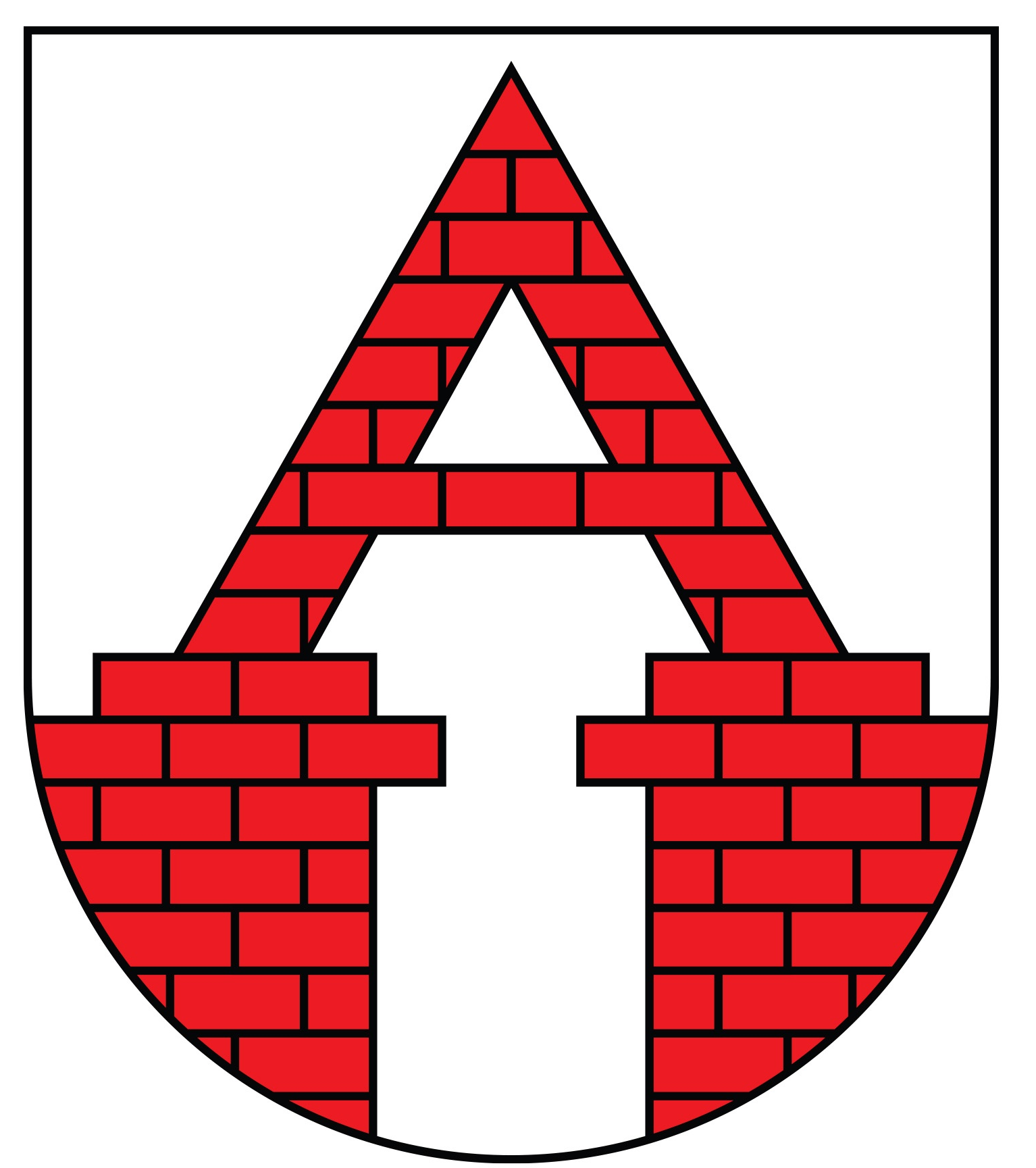 w Aleksandrowie Kujawskim		ul. Słowackiego 8,  87-700 Aleksandrów Kujawski   tel. (054) 2824855	 	Oznaczenie sprawy: ZP.271.7.2024.GKMSPECYFIKACJA  WARUNKÓW ZAMÓWIENIAdla trybu podstawowego  bez negocjacjiModernizacja Stacji Uzdatniania Wody w Aleksandrowie Kujawskim - Etap I Postępowanie o udzielenie niniejszego zamówienia prowadzone jest zgodnie z przepisami ustawy z dnia 11 września 2019 r. Prawo zamówień publicznych  tryb podstawowy bez negocjacjio wartości poniżej 5 538 000 €Zadanie współfinansowane jest ze środków programu: Rządowy Funduszu Polski Ład: Program Inwestycji Strategicznychzgodnie ze wstępną promesą nr Edycja8/2023/1590/PolskiLad                                                                                Zatwierdzam:		Burmistrz Miasta              Aleksandrowa Kujawskiego         /-/ Arkadiusz GralakAleksandrów Kujawski, 8 lipca 2024 r.SPECYFIKACJA WARUNKÓW ZAMÓWIENIA ZAMAWIAJĄCY: GMINA MIEJSKA ALEKSANDROWA KUJAWSKIEGO zaprasza do złożenia oferty w postępowaniu o udzielenie zamówienia publicznego prowadzonego w trybie podstawowym bez negocjacji (art. 275 ust. 1) o wartości zamówienia nie przekraczającej progów unijnych o jakich stanowi art. 3 ustawy z 11 września 2019 r. - Prawo zamówień publicznych (t.j. Dz. U. z 2023 r. poz. 1605 z późn. zm.) – dalej p.z.p. lub Pzp na ROBOTY BUDOWLANE  pn.: Modernizacja Stacji Uzdatniania Wody w Aleksandrowie Kujawskim - Etap IPrzedmiotowe postępowanie prowadzone jest przy użyciu środków komunikacji elektronicznej. Składanie ofert następuje za pośrednictwem platformy zakupowej dostępnej pod adresem internetowym: https://platformazakupowa.pl/pn/aleksandrowkujawski Nr postępowania: ZP.271.7.2024.GKMI. NAZWA ORAZ ADRES ZAMAWIAJĄCEGO1. Gmina Miejska Aleksandrów Kujawskireprezentowana przez Burmistrza Aleksandrowa KujawskiegoAdres: 87-700 Aleksandrów Kujawski, ul. Słowackiego 8NIP: 891-15-58-917Tel.: 54 282 68 20Fax.: 54 282 21 01Adres strony internetowej: www.aleksandrowkujawski.pl e-mail:  um@aleksandrowkujawski.pl; sekretariat@aleksandrowkujawski.pl, przetargi@aleksandrówkujawski.plGodziny urzędowania: pn.-pt. 7:30 – 15:30 2. Adres strony internetowej, na której jest prowadzone postępowanie i na której będą dostępne wszelkie dokumenty związane z prowadzoną procedurą: 2.1 Postępowanie o udzielenie zamówienia prowadzone przy użyciu Platformy zakupowej https://platformazakupowa.pl/pn/aleksandrowkujawski, (dalej platforma). Ilekroć w Specyfikacji Warunków Zamówienia lub w przepisach o zamówieniach publicznych mowa jest o stronie internetowej prowadzącego postępowanie należy przez to rozumieć także platformę.2.2 Zmiany i wyjaśnienia treści SWZ oraz inne dokumenty zamówienia bezpośrednio związane z postępowaniem o udzielenie zamówienia będą dostępne na stronie https://platformazakupowa.pl/pn/aleksandrowkujawski,II. OCHRONA DANYCH OSOBOWYCH1. Zgodnie z art. 13 ust. 1 i 2 rozporządzenia Parlamentu Europejskiego i Rady (UE) 2016/679 z dnia 27 kwietnia 2016 r. w sprawie ochrony osób fizycznych w związku z przetwarzaniem danych osobowych i w sprawie swobodnego przepływu takich danych oraz uchylenia dyrektywy 95/46/WE (ogólne rozporządzenie o danych) (Dz. U. UE L119 z dnia 4 maja 2016 r., str. 1; zwanym dalej „RODO”) informujemy, że:1) administratorem Pani/Pana danych osobowych jest Urząd Miejski Aleksandrowa Kujawskiego reprezentowany przez Burmistrza Miasta, z siedzibą w Aleksandrowie Kujawskim przy ul. Słowackiego 8, 87-700 Aleksandrów Kujawski, z którą można kontaktować się pisemnie na adres siedziby lub poprzez adres e-mail: sekretariat@aleksandrowkujawski.pl lub telefonicznie pod nr 58 282 68 20.2) administrator wyznaczył Inspektora Danych Osobowych, z którym można się kontaktować pod adresem e-mail: iodo@aleksandrowkujawski.pl.3) Pani/Pana dane osobowe przetwarzane będą na podstawie art. 6 ust. 1 lit. c RODO w celu związanym z przedmiotowym postępowaniem o udzielenie zamówienia publicznego, prowadzonym w trybie przetargu nieograniczonego.4) odbiorcami Pani/Pana danych osobowych będą osoby lub podmioty, którym udostępniona zostanie dokumentacja postępowania w oparciu o art. 74 ustawy P.Z.P.5) Pani/Pana dane osobowe będą przechowywane, zgodnie z art. 78 ust. 1 P.Z.P. przez okres 4 lat od dnia zakończenia postępowania o udzielenie zamówienia, a jeżeli czas trwania umowy przekracza 4 lata, okres przechowywania obejmuje cały czas trwania umowy;6) obowiązek podania przez Panią/Pana danych osobowych bezpośrednio Pani/Pana dotyczących jest wymogiem ustawowym określonym w przepisanych ustawy P.Z.P., związanym z udziałem w postępowaniu o udzielenie zamówienia publicznego.7) w odniesieniu do Pani/Pana danych osobowych decyzje nie będą podejmowane w sposób zautomatyzowany, stosownie do art. 22 RODO.8) posiada Pani/Pan:a) na podstawie art. 15 RODO prawo dostępu do danych osobowych Pani/Pana dotyczących (w przypadku, gdy skorzystanie z tego prawa wymagałoby po stronie administratora niewspółmiernie dużego wysiłku może zostać Pani/Pan zobowiązana do wskazania dodatkowych informacji mających na celu sprecyzowanie żądania, w szczególności podania nazwy lub daty postępowania o udzielenie zamówienia publicznego lub konkursu albo sprecyzowanie nazwy lub daty zakończonego postępowania o udzielenie zamówienia); b) na podstawie art. 16 RODO prawo do sprostowania Pani/Pana danych osobowych (skorzystanie z prawa do sprostowania nie może skutkować zmianą wyniku postępowania  o udzielenie zamówienia publicznego ani zmianą postanowień umowy w zakresie niezgodnym z ustawą PZP oraz nie może naruszać integralności protokołu oraz jego załączników); c) na podstawie art. 18 RODO prawo żądania od administratora ograniczenia przetwarzania danych osobowych z zastrzeżeniem okresu trwania postępowania o udzielenie zamówienia publicznego lub konkursu oraz przypadków, o których mowa w art. 18 ust. 2 RODO (prawo do ograniczenia przetwarzania nie ma zastosowania w odniesieniu do przechowywania, w celu zapewnienia korzystania ze środków ochrony prawnej lub w celu ochrony praw innej osoby fizycznej lub prawnej, lub z uwagi na ważne względy interesu publicznego Unii Europejskiej lub państwa członkowskiego);d) prawo do wniesienia skargi do Prezesa Urzędu Ochrony Danych Osobowych, gdy uzna Pani/Pan, że przetwarzanie danych osobowych Pani/Pana dotyczących narusza przepisy RODO;9) nie przysługuje Pani/Panu:a) w związku z art. 17 ust. 3 lit. b, d lub e RODO prawo do usunięcia danych osobowych; b) prawo do przenoszenia danych osobowych, o którym mowa w art. 20 RODO; c) na podstawie art. 21 RODO prawo sprzeciwu, wobec przetwarzania danych osobowych, gdyż podstawą prawną przetwarzania Pani/Pana danych osobowych jest art. 6 ust. 1 lit. c RODO;10) przysługuje Pani/Panu prawo wniesienia skargi do organu nadzorczego na niezgodne z RODO przetwarzanie Pani/Pana danych osobowych przez administratora. Organem właściwym dla przedmiotowej skargi jest Urząd Ochrony Danych Osobowych, ul. Stawki 2, 00-193 Warszawa.III. TRYB UDZIELENIA ZAMÓWIENIA1. Niniejsze postępowanie prowadzone jest w trybie podstawowym o jakim stanowi art. 275 pkt 1 p.z.p. oraz niniejszej Specyfikacji Warunków Zamówienia, zwaną dalej „SWZ”.2. Zamawiający nie przewiduje wyboru najkorzystniejszej oferty z możliwością prowadzenia negocjacji.3. Szacunkowa wartość przedmiotowego zamówienia nie przekracza progów unijnych o jakich mowa w art. 3 ustawy p.z.p.4. Zamawiający nie przewiduje aukcji elektronicznej.5. Zamawiający nie przewiduje złożenia oferty w postaci katalogów elektronicznych. 
6. Zamawiający nie prowadzi postępowania w celu zawarcia umowy ramowej.7. Zamawiający nie zastrzega możliwości ubiegania się o udzielenie zamówienia wyłącznie przez wykonawców, o których mowa w art. 94 p.z.p.8. Szczegółowe wymagania dotyczące realizacji oraz egzekwowania wymogu zatrudnienia na podstawie stosunku pracy zostały określone we wzorze umowy. Zamawiający wymaga zatrudnienia na podstawie umowy o pracę.9. Zamawiający nie określa dodatkowych wymagań związanych z zatrudnianiem osób, o których mowa w art. 96 ust. 2 pkt 2 p.z.p.IV. OPIS PRZEDMIOTU ZAMÓWIENIA1. Wykonawca przyjmuje do wykonania przedmiot umowy, którym jest wykonanie robót budowlanych w rozumieniu ustawy z dnia 7 lipca 1994 roku Prawo budowlane (t.j. Dz. U. z 2024 r. poz. 725 z późn. zm.) w postaci modernizacji Stacji Uzdatniania Wody, przy ul. Narutowicza 51 w Aleksandrowie Kujawskim, 87 - 700 Aleksandrów Kujawski, bez podziału na części, według zakresu określonego w przedmiarze robót, projektach, dokumentacji technicznej i STWiOR, m.in. w szczególności:a) branża elektryczna- prace demontażowe,- rozdzielnicy zasilająco sterującej pracą SUW- wykonanie instalacji elektrycznych na terenie budynku SUW- wykonanie nowego oświetlenia hali technologicznej- podłączenie wymienionych urządzeń na terenie SUW- montaż układu SZR,- montaż automatyki zasilania zespołu prądotwórczego- montaż zespołu prądotwórczego- prace ziemne,- pomiary elektryczne i instrukcje,b) branża budowlana-  rozbiórka elementów konstrukcji,- wykucia otworów montażowych,- uzupełnienia, zamurowania ścian,- przygotowanie fundamentów pod nowe urządzenia, maszyny- posadzki z płytek gresowych,c) branża technologiczna- demontaż istniejacej instalacji,- instalacje technologiczne,- montaż urządzeń (zbiorniki filtracyjne, aerator dynamiczny, dmuchawa, zestaw hydroforowy, pompa płuczna, zestaw dozujący podchloryn),d) rurociągi i armatura- rurociągi PVC, PCW o śr. zewnętrznej 20, 63, 90, 110, 140, 160, 225, 280-315 mm,- montaż przepustnic, zaworów zwrotnych, kołnierzowych, zaworów antyskażeniowych itp.,- dezynfekcja rurociagów, badania wody, rozruch technologiczny SUW,- instrukcja obsługi, szkolenia,- i inne;UWAGA! Szczegółowy opis przedmiotu zamówienia znajduje się w Przedmiarze i Specyfikacji Technicznej Wykonania i Odbioru Robót (STWiOR). UWAGA: proponowane do wbudowania materiały oraz wyroby winny być zaopatrzone we wnioski materiałowe i uzyskać akceptację Zamawiającego. Użyte materiały muszą posiadać aktualne atesty zgodnie z Polskimi Normami przenoszącymi normy europejskie lub równoważnymi. Przedmiotowe zamówienie, Wykonawca zobowiązuje się wykonać na warunkach określonych w SWZ wraz z załącznikami stanowiącymi integralną część Specyfikacji, a w szczególności zgodnie z postanowieniami Umowy oraz załączonym przedmiarem. Na podstawie przedmiaru Wykonawca wykona ofertowy kosztorys budowlany który musi być szczegółowy i zawierać następujące elementy: stronę tytułową, przedmiar robót, kalkulację szczegółową zastosowanych cen jednostkowych, tabelę elementów scalonych oraz w załączniku – dla analiz indywidualnych i analogii – kalkulację szczegółową cen jednostkowych wraz z uzasadnieniem. Nazw materiałów, urządzeń lub producentów, które mogą pojawić się w dokumentacji projektowej nie należy traktować jako narzuconych bądź sugerowanych przez zamawiającego. Zamawiający dopuszcza zastosowanie innych równoważnych materiałów lub urządzeń do podanych w dokumentacji (spełniających wymagania podane w niniejszej SWZ lub załącznikach do SWZ). Wykonawca, który na etapie realizacji robót budowlanych, powołuje się na rozwiązania równoważne opisywanym przez zamawiającego, jest obowiązany wykazać, że oferowane przez niego rozwiązania spełniają wymagania określone przez Zamawiającego. W przypadku gdy Zamawiający użył w opisie przedmiotu zamówienia oznaczeń norm, aprobat, specyfikacji technicznych i systemów odniesienia należy je rozumieć jako przykładowe. Zamawiający zgodnie z art. 99 ust. 5  ustawy Pzp dopuszcza w każdym przypadku zastosowanie rozwiązań równoważnych opisywanym w treści SWZ . Każdorazowo gdy wskazana jest w niniejszej SWZ lub załącznikach do SWZ norma, należy przyjąć, że w odniesieniu do niej użyto sformułowania „lub równoważna”.  W przypadku, gdy w SWZ lub załącznikach zostały użyte znaki towarowe, oznacza to, że są podane przykładowo i określają jedynie minimalne oczekiwane parametry jakościowe oraz wymagany standard. Wykonawca może zastosować materiały lub urządzenia równoważne, lecz o parametrach technicznych i jakościowych podobnych lub lepszych, których zastosowanie w żaden sposób nie wpłynie negatywnie na prawidłowe funkcjonowanie rozwiązań przyjętych w dokumentacji technicznej. Wykonawca, który zastosuje urządzenia lub materiały równoważne będzie obowiązany wykazać w trakcie realizacji zamówienia, że zastosowane przez niego urządzenia i materiały spełniają wymagania określone przez zamawiającego. Użycie w SWZ lub załącznikach oznakowania lub konkretnej normy oznacza, że zamawiający akceptuje także wszystkie inne oznakowania potwierdzające, że dane roboty budowlane, dostawy lub usługi spełniają równoważne wymagania. W przypadku, gdy wykonawca z przyczyn od niego niezależnych nie może uzyskać określonego przez zamawiającego oznakowania lub oznakowania potwierdzającego, że dane roboty budowlane, dostawy lub usługi spełniają równoważne wymagania, zamawiający w terminie przez siebie wyznaczonym akceptuje inne odpowiednie środki dowodowe, w szczególności dokumentację techniczną producenta, o ile dany wykonawca udowodni, że roboty budowlane, dostawy lub usługi, które mają zostać przez niego wykonane, spełniają wymagania określonego oznakowania lub określone wymagania wskazane przez zamawiającego. Użycie w SWZ lub załącznikach wymogu posiadania certyfikatu wydanego przez jednostkę oceniającą zgodność lub sprawozdania z badań przeprowadzonych przez tę jednostkę jako środka dowodowego potwierdzającego zgodność z wymaganiami lub cechami określonymi w opisie przedmiotu zamówienia, kryteriach oceny ofert lub warunkach realizacji zamówienia oznacza, że zamawiający akceptuje również certyfikaty wydane przez inne równoważne jednostki oceniające zgodność. Zamawiający akceptuje także inne odpowiednie środki dowodowe, w szczególności dokumentację techniczną producenta, w przypadku gdy dany wykonawca nie ma ani dostępu do certyfikatów lub sprawozdań z badań, ani możliwości ich uzyskania w odpowiednim terminie, o ile ten brak dostępu nie może być przypisany danemu Wykonawcy, oraz pod warunkiem że dany wykonawca udowodni, że wykonywane przez niego roboty budowlane, dostawy lub usługi spełniają wymogi lub kryteria określone w opisie przedmiotu zamówienia, kryteriach oceny ofert lub warunkach realizacji zamówienia.2. Obowiązki Wykonawcy w ramach zaoferowanej ceny:przestrzeganie przepisów prawa dotyczących realizacji przedmiotu zamówienia;należyte wykonanie obowiązków określonych niniejszą umową, SWZ wraz z załącznikami i całą dokumentacją;pisemne powiadomienie właściwych organów związanych z realizacją zamówienia o rozpoczęciu prac (nadzór budowlany), uzgodnienie zastosowanych materiałów z miejscową Państwową Powiatową  Stacją Sanitarno-Epidemiologiczną w tym Wykonawca we własnym zakresie i na własny koszt poinformuje wszelkich zarządców sieci podziemnych o rozpoczęciu prac i uzgodni z nimi sposób zabezpieczenia tych sieci oraz uzyska zgodę na czasowe wyłączenia i przełożenia elementów sieci mediów i przyłączy w związku z prowadzonymi pracami budowlanymi – jeżeli wystąpi taka konieczność w czasie prac;sporządzanie planu bezpieczeństwa i ochrony zdrowia (BIOZ), uwzględniając specyfikę obiektu budowlanego oraz warunków prowadzenia robot budowlanych (art. 18 ust. 1 pkt 3 oraz art. 21a ust.1, ust. 1a i ust. 2 ustawy z 7 lipca 1994 r. Prawo budowlane) – tylko jeśli wymagane;na wezwanie Zamawiającego protokolarnie przejąć teren budowy w terminie 14 dni od dnia podpisania niniejszej umowy;uzgodnienie harmonogramu i terminów prac z Zamawiającym i Kierownictwem PGKiW (Przedsiębiorstwa Gospodarki Komunalnej i Wodociągów w Aleksandrowie Kujawskim, ul. Kościelna 14, 87-700 Aleksandrów Kujawski);zabezpieczenie terenu objętego robotami na czas prowadzenia prac we własnym zakresie i na własny koszt, zorganizowanie placu budowy w sposób zapewniający bezpieczne przejścia dla pieszych oraz dojazdy do posesji przez cały czas trwania prac za wyjątkiem sytuacji, w których utrzymanie ruchu będzie niemożliwe ze względów technologicznych – o konieczności zamknięcia odcinków/miejsc objętych robotami Wykonawca poinformuje Zamawiającego co najmniej 3 dni wcześniej;zorganizowanie placu budowy w sposób zapewniający bezpieczną realizację prac i poniesienie kosztów jego organizacji,prace należy prowadzić z zachowanie ciągłości dostawy wody do wodociągowej sieci odbiorczej. W okresie realizacji prac zaleca się prowadzić zasilanie sieci odbiorczej z ujęć – studni oznaczonych numerami 1,3,6. Wszelkie planowane przerwy lub ograniczenia w dostawie wody należy planować z wyprzedzeniem i realizować w godzinach nocnych, po uzgodnieniu z PGKiW oraz Gminą Miejską Aleksandrów Kujawski;zapewnienie dozoru mienia Wykonawcy i PGKiW na terenie robót budowlanych na własny koszt; zabezpieczenie przed dostępem osób niepowołanych do studni, aeratora i zestawu dozującego pochloryn sodu (chloran I sodu), tak aby zabezpieczyć przed kradzieżą i możliwością nieautoryzowanego użycia szkodliwych i niebezpiecznych odczynników oraz zminimalizować możliwość skażenia sieci wodociągowej. Wykonawca musi osiągnąć po modernizacji (przed uruchomieniem i odbiorem) pozytywne wyniki bakteriologiczne i fiz.-chem wody SUW (Stacji Uzdatniania Wody);przeszkolenie pracowników w zakresie bezpieczeństwa higieny i pracy oraz zobowiązanie ich do przestrzegania zasad BHP;przedłożenie atestów i certyfikatów na wbudowane materiały oraz innych wymaganych dokumentów do akceptacji przed ich wbudowaniem,umożliwienie wstępu na teren budowy pracownikom PGKiW, Gminy Miejskiej Aleksandrów Kujawski, organów nadzoru budowlanego, do których należy wykonywanie zadań określonych ustawą Prawo budowlane oraz niezwłocznego udostępnienia im danych i informacji wymaganych tą ustawą, innym pracownikom, których Zamawiający wskaże w okresie realizacji przedmiotu Umowy oraz inspektorom nadzoru inwestorskiego działającym w imieniu Zamawiającego;zgłaszanie na piśmie Zamawiającemu okoliczności i komplikacji utrudniających lub uniemożliwiających realizację robót, a w szczególności utrudniających lub uniemożliwiających wykonanie przedmiotu umowy w terminie;zgłaszanie każdorazowo pisemnie do Zamawiającego konieczności wykonania robót uzupełniających, dodatkowych lub zamiennych - podstawą wykonania i rozliczenia robót dodatkowych/zamiennych/uzupełniających będzie spisany i zaakceptowany przez obie strony protokół. Zawiadamianie inspektora nadzoru inwestorskiego oraz pracownika Zamawiającego o terminie wykonania i odbioru robót zanikających lub ulegających zakryciu:wykonanie przedmiotu umowy z materiałów odpowiadających wymaganiom określonym w ustawie z dnia 7 lipca 1994 r. Prawo budowlane i w ustawie z dnia 16 kwietnia 2004 r. o wyrobach budowlanych, okazanie na każde żądanie Zamawiającego lub inspektora nadzoru inwestorskiego certyfikatów zgodności z odpowiednią normą lub aprobatą techniczną każdego używanego na budowie wyrobu;zawiadamianie inspektora nadzoru inwestorskiego, pracownika Zamawiającego odpowiedzialnego za realizację umowy o terminie wykonania i odbioru robót zanikających lub ulegających zakryciu;ograniczanie do minimum możliwości wystąpienia uciążliwości prac budowlanych (np. hałas, kurz) poza obszar objęty pracami;przekazywanie Zamawiającemu wykazu osób do kontaktu z Wykonawcą poprzez podanie numerów telefonów w celu sprawnego i terminowego wykonania zamówienia,zapewnienie na własny koszt transportu odpadów do miejsc ich wykorzystania lub utylizacji, łącznie z kosztami utylizacji;jako wytwarzający odpady – przestrzeganie przepisów prawnych wynikających z następujących ustaw: - ustawy z dnia 27 kwietnia 2001 r. Prawo ochrony środowiska  (t.j. Dz. U. z 2024 r. poz. 54 z późn. zm.) i przepisy wykonawcze do ustawy, 	- ustawy z dnia 14 grudnia 2012 r. o odpadach  (t.j. Dz. U. z 2023 r. poz. 1587 z późn. zm.) i 	przepisy wykonawcze do ustawy,	Wykonawca zobowiązuje się stosować z uwzględnieniem 	ewentualnych zmian stanu	prawnego w tym zakresie;Wykonawca zobowiązuje się do: ponoszenia pełnej odpowiedzialności za stosowanie i bezpieczeństwo wszelkich działań prowadzonych na terenie robót i poza nim, a związanych z wykonaniem przedmiotu umowy; do ponoszenia pełnej odpowiedzialności za szkody oraz następstwa nieszczęśliwych wypadków pracowników i osób trzecich, powstałe w związku z prowadzonymi robotami, w tym także ruchem pojazdów; do zabezpieczenia instalacji, urządzeń i obiektów na terenie robót i w jej bezpośrednim otoczeniu, przed ich zniszczeniem lub uszkodzeniem w trakcie wykonywania robót; do uporządkowania terenu budowy po zakończeniu robót, zaplecza budowy, jak również terenów sąsiadujących zajętych lub użytkowanych przez Wykonawcę w tym dokonania na własny koszt renowacji zniszczonych lub uszkodzonych w wyniku prowadzonych prac obiektów; a także Wykonawca zobowiązuje się do koordynacji prac realizowanych przez Podwykonawców; do kompletowania w trakcie realizacji robót wszelkiej dokumentacji zgodnie z przepisami Prawa budowlanego; do usunięcia wszelkich wad i usterek stwierdzonych przez nadzór w trakcie trwania robót w terminie nie dłuższym niż termin technicznie uzasadniony i konieczny do ich usunięcia oraz do ochrony przed uszkodzeniem lub kradzieżą wykonanych przez siebie robót i materiałów przeznaczone do wykonania przedmiotu umowy do dnia odbioru przedmiotu umowy. Uszkodzenia w robotach lub materiałach powstałe w niniejszym okresie Wykonawca jest zobowiązany naprawić na własny koszt w sposób zapewniający zgodność robót i materiałów w szczególności z wymaganiami prawa budowlanego, odpowiednimi normami, aprobatami i obowiązującymi przepisami prawa oraz SWZ i STWiOR. Roboty wykonane zostaną z materiałów dostarczonych przez Wykonawcę. Wykonawca zobowiązuje się wykonać przedmiot umowy zgodnie z obowiązującymi przepisami i normami, z wykorzystaniem maszyn, urządzeń i materiałów będących w jego dyspozycji, pod nadzorem osoby uprawnionej do ich wykorzystania. Materiały i urządzenia, o których mowa w ust. 6, powinny odpowiadać co do jakości wymogom wyrobów dopuszczonych do obrotu stosowania w budownictwie, określonych w ustawie z dnia 7 lipca 1994 r. Prawo budowlane  (t.j. Dz. U. z 2024 r. poz. 725 z późn. zm.) i ustawie z dnia 16 kwietnia 2004 r. o wyrobach  (t.j. Dz. U. z 2021 r. poz. 1213) oraz przepisach wykonawczych do tych ustaw oraz w Szczegółowych Specyfikacjach Technicznych Wykonania i Odbioru robót budowlanych; ponoszenie pełnej odpowiedzialności za szkody oraz następstwa nieszczęśliwych wypadków pracowników i osób trzecich, powstałe w związku z prowadzonymi robotami budowlanymi i pracownikami, w tym także z ruchem pojazdów i pracami ziemnymi, kolizją z sieciami, wprowadzeniem wody uzdatnionej do sieci, bezpieczeństwem działania Stacji Uzdatniania Wody, etc.; zabezpieczenie instalacji, urządzeń i obiektów na terenie robót i w jej bezpośrednim otoczeniu, przed ich zniszczeniem lub uszkodzeniem w trakcie wykonywania robót; uporządkowanie terenu budowy po zakończeniu robót, zaplecza budowy, jak również terenów sąsiadujących zajętych lub użytkowanych przez Wykonawcę w tym dokonania na własny koszt renowacji zniszczonych lub uszkodzonych w wyniku prowadzonych prac obiektów; do dostarczenia dokumentów i odbioru prac zgodnie z poniższymi wymaganiami dotyczącymi odbioru robót budowlanych: do odbioru robót Wykonawca zobowiązany będzie dostarczyć Komisji Odbiorowej komplet dokumentów, w tym:- atesty, protokoły odbiorów technicznych, branżowych aprobaty techniczne i świadectwa zgodności użytych materiałów, zgodnie z dokumentacją projektową i Specyfikacją Techniczną Wykonania i Odbioru Robót;- ewentualnie dokumentację powykonawczą;- kosztorysy powykonawcze obejmujące zakres robót będących przedmiotem odbioru, przygotowane w oparciu o dane wyjściowe przyjęte w kosztorysach ofertowych Wykonawcy tzn. należy w kosztorysach ująć powykonawcze ilości wykonanych robót, ale całkowite wartości tych robót przyjąć z kosztorysów ofertowych- wypełniony dziennik budowy wraz z oświadczeniem kierownika budowy o zakończeniu budowy, dokumentację wykonawczą;- oświadczenie kierownika budowy o zgodności wykonania robót z dokumentacją projektową, warunkami pozwolenia na budowę / zgłoszenia, obowiązującymi przepisami i normami;- dokumenty potwierdzające wbudowanie wyrobów budowlanych dopuszczonych do obrotu wraz z ich ilością;- inne dokumenty, w tym wymagane protokoły badań i sprawdzeń,  i inne opisane szczegółowo w STWiOR;- dokumenty odbiorowe Wykonawca jest zobowiązany przygotować odpowiednio posegregowane, opisane i wpięte w stosowne teczki (skoroszyty, segregatory itp.).;odbiór robót budowlanych nastąpi przez Komisję powołaną przez Zamawiającego z udziałem Wykonawcy; usunięcia stwierdzonej wady lub wad w toku czynności odbioru. Zamawiającemu przysługują następujące uprawnienia w przypadku stwierdzenia wad:1) Jeżeli wady nadają się do usunięcia, może odmówić odbioru do czasu usunięcia wad. Jeżeli Wykonawca nie usunie wskazanej wady w terminie wyznaczonym przez Zamawiającego
lub odmówi usunięcia wady, Zamawiający ma prawo zlecić usunięcie takiej wady osobie trzeciej na koszt i ryzyko Wykonawcy, na co wyraża Wykonawca zgodę. 2) Jeżeli wady nie nadają się do usunięcia, to:a) Jeżeli nie uniemożliwiają one użytkowania przedmiotu odbioru zgodnie z przeznaczeniem, Zamawiający może obniżyć odpowiednio wynagrodzenie. Zmiana wynagrodzenia, o której mowa w niniejszym punkcie, nie stanowi istotnej zmiany umowy.b) Jeżeli wady uniemożliwiają użytkowanie zgodnie z przeznaczeniem, Zamawiający może odstąpić od umowy lub żądać wykonania przedmiotu odbioru po raz drugi;Strony postanawiają, że dla każdego odbioru robót będzie spisany protokół zawierający wszelkie ustalenia dokonane w toku odbioru, jak też terminy wyznaczone na usunięcie stwierdzonych przy odbiorze wad. Wykonawca zobowiązany jest do zawiadomienia Zamawiającego o usunięciu wad oraz do żądania wyznaczenia terminu odbioru zakwestionowanych uprzednio robót, jako wadliwych. Po protokolarnym stwierdzeniu usunięcia wad stwierdzonych przy odbiorze oraz w okresie rękojmi za wady lub gwarancji jakości rozpoczynają swój bieg terminy na zwrot (zwolnienia) zabezpieczenia należytego wykonania umowy.koordynacja prac realizowanych przez Podwykonawców;kompletowanie w trakcie realizacji robót wszelkiej dokumentacji zgodnie z przepisami Prawa budowlanego,usunięcie wszelkich wad i usterek stwierdzonych przez nadzór w trakcie trwania robót w terminie nie dłuższym niż termin technicznie uzasadniony i konieczny do ich usunięcia;ochrona przed uszkodzeniem lub kradzieżą wykonanych przez siebie robót i materiałów przeznaczone do wykonania przedmiotu umowy do dnia odbioru przedmiotu umowy. Uszkodzenia w robotach lub materiałach powstałe w niniejszym okresie Wykonawca jest zobowiązany naprawić na własny koszt w sposób zapewniający zgodność robót i materiałów w szczególności z wymaganiami prawa budowlanego, odpowiednimi normami, aprobatami i obowiązującymi przepisami prawa. Roboty wykonane zostaną z materiałów dostarczonych przez Wykonawcę. Wykonawca zobowiązuje się wykonać przedmiot umowy zgodnie z obowiązującymi przepisami i normami, z wykorzystaniem maszyn, urządzeń i materiałów będących w jego dyspozycji, pod nadzorem osoby uprawnionej do ich wykorzystania. Materiały i urządzenia, o których mowa w ust. 6, powinny odpowiadać co do jakości wymogom wyrobów dopuszczonych do obrotu stosowania w budownictwie, określonych w ustawie z dnia 7 lipca 1994 r. Prawo budowlane i ustawie z dnia 1 maja 2004 r. o wyrobach budowlanych  oraz przepisach wykonawczych do tych ustaw oraz w Szczegółowych Specyfikacjach Technicznych Wykonania i Odbioru robót budowlanych (STWiOR);utrzymania terenu budowy w stanie wolnym od przeszkód komunikacyjnych, z uwzględnieniem osób ze szczególnymi potrzebami, czyli zapewnienia dostępności osobom ze szczególnymi potrzebami zgodnie z ustawą z dnia 19 lipca 2019 r. o zapewnieniu dostępności osobom ze szczególnymi potrzebami  (t.j. Dz. U. z 2022 r. poz. 2240);- udzielenie gwarancji na wykonane roboty budowlane przez okres: co najmniej ……...miesięcy od daty sporządzenia protokołu odbioru robót bez uwag (wymaga się, aby okres gwarancji był równy okresowi rękojmi). Nie dopuszcza się okresu gwarancji krótszego niż 36 miesięcy. Okres gwarancji i rękojmi może być dłuższy.;- udzieleniu rękojmi przez okres: co najmniej 36 miesięcy od daty sporządzenia protokołu odbioru robót bez uwag (wymaga się, aby okres gwarancji był równy okresowi rękojmi). Nie dopuszcza się okresu rękojmi krótszego niż 36 miesięcy.2.2 Wynagrodzenie Wykonawcy za wykonanie zamówienia będzie wynagrodzeniem kosztorysowym.2.3. Przed podpisaniem umowy Wykonawca dostarczy Zamawiającemu kosztorys ofertowy wg własnego wzoru, którego wartość będzie zgodna z ceną podaną w ofercie należną za wykonanie robót budowlanych. Przez pojęcie kosztorys należy rozumieć samodzielnie sporządzony przez Wykonawcę kosztorys zawierający podstawę wyceny (KNR, kalkulacja indywidualna, analogia, itp.), jednostki miary, ilość, ceny jednostkowe, wartość wykonany zgodnie z przepisami Ustawy Prawo Budowlane i wydanymi na jej podstawie Rozporządzeniami wykonawczymi, obowiązującymi przepisami techniczno - budowlanymi oraz zasadami wiedzy techniczne. Kosztorys musi uwzględniać cały zakres prac potrzebnych do realizacji umowy, również ewentualne roboty nie ujęte w przedmiarze robót.2.4 Wynagrodzenie jest wynagrodzeniem kosztorysowym wynikającym z formularza ofertowego  i odpowiada zakresowi robót (wykonanego zgodnie z przepisami Ustawy Prawo Budowlane i wydanymi na jej podstawie Rozporządzeniami wykonawczymi, obowiązującymi przepisami techniczno - budowlanymi oraz zasadami wiedzy technicznej ) - opisanego w umowie, SWZ, w dokumentacji projektowej obejmującej projekt budowlany, specyfikację techniczną wykonania i odbioru robót, a także przedmiar robót – stanowiących załączniki do SWZ – oraz w ofercie Wykonawcy. Zawiera ono również wszystkie koszty związane z uzyskaniem przez Wykonawcę przychodu z tytułu wykonania niniejszego zamówienia , jak również koszty usług i robót pomocniczych nie ujętych w dokumentacji projektowej i w przedmiarze robót – a których realizacja jest niezbędna dla prawidłowego wykonania przedmiotu zamówienia jak np. wszelkie koszty robót przygotowawczych, pomocniczych, tymczasowych, porządkowych i zabezpieczających, organizacji i utrzymania terenu budowy, ewentualne koszty zajęcia pasa drogowego oraz sporządzenia projektu ruchu zastępczego (TYLKO JEŚLI EWENTUALNIE WYKONAWCA PRZEWIDYWAŁBY KONIECZNOŚĆ ZAJĘCIA PASA DROGOWEGO W ZWIĄZKU Z ROBOTAMI) itp.; koszty wykonania niezbędnych prób, badań, uzgodnień, zajęć terenu dla potrzeb realizacji przedmiotu umowy, nadzorów, wpięć, sprawdzeń, opinii, itp.; wszelkie: opłaty, narzuty, podatki, cła, itp.; koszty dostaw, montażu i rozruchu urządzeń, a także koszty i opłaty związane z odbiorami wykonanych robót i urządzeń, wykonaniem dokumentacji powykonawczej, ubezpieczeniem budowy, przeprowadzeniem szkoleń, itp. – które zawarte są w kosztach robót podstawowych wyszczególnionych w kosztorysie ofertowym.  3. Wspólny Słownik Zamówień CPV:45000000-7 Roboty budowlane45111200-0 Roboty w zakresie przygotowania terenu pod budowę i roboty ziemne 45232430-5 Roboty w zakresie uzdatniania wody45252126-7 Roboty budowlane w zakresie zakładów uzdatniania wody pitnej 65111000-4 Przesył wody pitnej29241230-1 Maszyny i aparatura do filtrowania lub oczyszczania wody28861000-5 Rurociągi45330000-9 Roboty instalacyjne wodno-kanalizacyjne i sanitarne31214500-4 Elektryczne tablice rozdzielcze45310000-3 Roboty instalacyjne elektryczne45111200-0 Roboty ziemne przy wykonywania wykopów pod kabel i uziom31122000-7 Jednostki prądotwórcze45262500-6 Roboty murarskie i murowe45421131-1 Instalowanie drzwi42996600-0 Urządzenia natleniające45311000-0 Roboty w zakresie przewodów instalacji elektrycznych oraz opraw elektrycznych45312311-0 Instalowanie oświetlenia44160000-9: Rurociągi, instalacje rurowe, rury 45314320-0 Instalowanie elektrycznych systemów grzewczych i innego osprzętu elektrycznego w budynkach 42122130-0 Pompy wodne4. Zamawiający nie dopuszcza składania ofert częściowych, ze względu na konieczność wykonania wzajemnie zależnych, powiązanych i/lub identycznych robót budowlanych (remontu) w tym samym czasie w jednym budynku (Stacji Uzdatniania Wody). Wprowadzenie kilku podmiotów dla jednorodnych rodzajowo robót, miejscowo (ten sam budynek) i czasowo powiązanych powodowałoby nadmierny brak koordynacji i nadmierne trudności techniczne, skutkujące poważną groźbą nieprawidłowej realizacji zamówienia, możliwością skażenia sieci wodociągowej i dostarczanej wody, gdyż Wykonawcy wzajemnie by na siebie niekorzystnie oddziaływali i mogli zakłócać swoje działanie. Trudności w skoordynowaniu prac doprowadziłyby do znacznego zwiększenia kosztów i problemów w ocenie odpowiedzialności Wykonawcy za szkodę. Brak podziału na części nie wpłynie na ograniczenie konkurencji.5. Zamawiający nie dopuszcza składania ofert wariantowych oraz w postaci katalogów elektronicznych. 6. Zamawiający nie przewiduje udzielania zamówień, o których mowa w art. 214 ust. 1 pkt 7 i 8 .7. Szczegółowy opis oraz sposób realizacji zamówienia zawiera wzór umowy - załącznik nr 7 do SWZ. 8. Wymóg zatrudnienia na umowę o pracę:Zamawiający określa obowiązek zatrudnienia przez Wykonawcę lub podwykonawcę na podstawie umowy o pracę wszystkich osób wykonujących następujące czynności w zakresie realizacji przedmiotu zamówienia:wykonywanie prac objętych zakresem zamówienia wskazanym w pkt II.1 i 2 SWZ w tym prac fizycznych oraz operatorów sprzętu (z wyjątkiem obsługi geodezyjnej, projektantów, kierownika budowy, kierowników robót), jeżeli wykonywanie tych czynności polega na wykonywaniu pracy w rozumieniu przepisów kodeksu pracy;Obowiązek ten dotyczy także podwykonawców i dalszych podwykonawców – wykonawca jest zobowiązany zawrzeć w każdej umowie o podwykonawstwo stosowne zapisy zobowiązujące podwykonawców do zatrudnienia na umowę  o prace wszystkich osób wykonujących wskazane wyżej czynności;Wykonawca w ciągu 7 dni od podpisania umowy, lecz nie później niż przed rozpoczęciem robót budowlanych składa oświadczenie  o zatrudnieniu na podstawie umowy o pracę osób wykonujących czynności, o których mowa w pkt IV. 8 ust. 1. SWZ. Oświadczenie to powinno zawierać w szczególności: dokładne określenie podmiotu składającego oświadczenie, datę złożenia oświadczenia, wskazanie, że określone w pkt II.1.2) SWZ czynności wykonują osoby zatrudnione na podstawie umowy o pracę wraz ze wskazaniem liczby tych osób, rodzaju umowy o pracę i wymiaru etatu oraz podpis osoby uprawnionej do złożenia oświadczenia w imieniu Wykonawcy;Wraz z oświadczeniem o którym mowa w pkt 3), wykonawca składa (tylko jeśli zostanie wezwany przez Zamawiającego, który może żądać dla potwierdzenia faktu zatrudnienia na umowę o  pracę) również:Poświadczoną za zgodność z oryginałem odpowiednio przez wykonawcę lub podwykonawcę kopię umowy/umów o pracę osób wykonujących 
w trakcie realizacji zamówienia czynności, których dotyczy ww. oświadczenie wykonawcy lub podwykonawcy (wraz z dokumentem regulującym zakres obowiązków, jeżeli został sporządzony),lub/;Zaświadczenie właściwego oddziału ZUS, potwierdzające opłacanie przez wykonawcę lub podwykonawcę składek na ubezpieczenia społeczne 
i zdrowotne z tytułu zatrudnienia na podstawie umów o pracę za ostatni okres rozliczeniowy lub/;Poświadczoną za zgodność z oryginałem odpowiednio przez wykonawcę lub podwykonawcę kopię dowodu potwierdzającego zgłoszenie pracownika przez pracodawcę do ubezpieczeń.Zamawiający nie przekaże wykonawcy placu budowy do momentu otrzymania dokumentów, o których mowa w pkt 3) i 4). Wynikłe z tego opóźnienie w realizacji przedmiotu zamówienia będzie traktowane,  jako opóźnienie z winy Wykonawcy.W przypadku uzasadnionych wątpliwości co do przestrzegania prawa pracy przez Wykonawcę, zamawiający może zwrócić się o przeprowadzenie kontroli przez Państwową Inspekcję Pracy.Szczegółowe wymagania dotyczące zatrudnienia na umowę o pracę reguluje Załącznik nr 7 do SWZ- wzór umowy.Wymóg zatrudnienia na umowę o pracę osób uczestniczących przy realizacji zamówienia publicznego dotyczy również podwykonawców oraz dalszych podwykonawców.V. WIZJA LOKALNA1. Zamawiający zaleca Wykonawcom dokonanie wizji lokalnej w terenie przed przystąpieniem do przygotowania oferty, celem sprawdzenia warunków związanych z wykonaniem prac będących przedmiotem zamówienia oraz celem uzyskania wszelkich dodatkowych informacji koniecznych i przydatnych do oceny prac, gdyż wyklucza się możliwość roszczeń Wykonawcy z tytułu błędnego skalkulowania ceny lub pominięcia elementów niezbędnych do wykonania zamówienia. Koszty związane z przeprowadzeniem wizji w terenie ponosi Wykonawca.2. W celu umówienia wizji lokalnej, należy kontaktować się z osobami wyznaczonymi do komunikowania się z Wykonawcami.VI. PODWYKONAWSTWO1. Wykonawca może powierzyć wykonanie części zamówienia podwykonawcy (podwykonawcom).2. Zamawiający nie zastrzega obowiązku osobistego wykonania przez Wykonawcę kluczowych części zamówienia.3. Zamawiający wymaga, aby w przypadku powierzenia części zamówienia podwykonawcom, Wykonawca wskazał w ofercie części zamówienia, których wykonanie zamierza powierzyć podwykonawcom oraz podał (o ile są mu wiadome na tym etapie) nazwy (firmy) tych podwykonawców.VII. TERMIN WYKONANIA ZAMÓWIENIA1. Wymagany termin wykonania zamówienia: wykonanie robót budowlanych oraz zgłoszenie do odbioru do 12 miesięcy od daty podpisania umowy.  Jako dzień zakończenia robót budowlanych Zamawiający uznaje dzień podpisania protokołu odbioru bez uwag. Termin odbioru nie później niż do 14 dni od daty podpisania protokołu odbioru bez uwag.2. Szczegółowe zagadnienia dotyczące terminu realizacji umowy uregulowane są we wzorze umowy stanowiącej załącznik nr 7 do SWZ.VIII. WARUNKI UDZIAŁU W POSTĘPOWANIU1. O udzielenie zamówienia mogą ubiegać się Wykonawcy, którzy nie podlegają wykluczeniu na zasadach określonych w Rozdziale IX SWZ, oraz spełniają określone przez Zamawiającego warunki udziału w postępowaniu.2. O udzielenie zamówienia mogą ubiegać się Wykonawcy, którzy spełniają warunki dotyczące:1) zdolności do występowania w obrocie gospodarczym: Warunek zostanie spełniony, jeżeli wykonawcy prowadzący działalność gospodarczą lub zawodową będą wpisani do jednego z rejestrów zawodowych lub handlowych prowadzonych w kraju, w którym mają siedzibę lub miejsce zamieszkania (np. KRS CDEIG w Polsce)2) uprawnień do prowadzenia określonej działalności gospodarczej lub zawodowej, o ile wynika to z odrębnych przepisów: Zamawiający nie stawia warunku w powyższym zakresie.3) sytuacji ekonomicznej lub finansowej: Wykonawca spełni warunek, jeżeli wykaże, że:- posiada ubezpieczenie odpowiedzialności cywilnej w zakresie prowadzonej działalności związanej z przedmiotem zamówienia w wysokości co najmniej 500 000,00 zł;4) zdolności technicznej lub zawodowej: Wykonawca spełni warunek, jeżeli wykaże, że:A) w okresie ostatnich 5 lat przed upływem terminu składania ofert, a jeżeli okres prowadzenia działalności jest krótszy - w tym okresie, wykonał należycie co najmniej dwie roboty budowlane o łącznej wartości minimum 500 000 zł brutto odpowiadający swym zakresem opisowi przedmiotu zamówienia (np. budowa, przebudowa stacji uzdatniania wody o wydajności min 150 m3/h, wymiana urządzeń stacji uzdatniania wody o wydajności min 150 m3/h). Na dowód Wykonawca powinien załączyć odpowiednie referencje, poświadczenia. Jeżeli dokumenty nie zostaną dołączone do oferty Zamawiający zgodnie z art. 274 ust. 1 Pzp wezwie Wykonawcę, którego oferta została najwyżej oceniona w wyznaczonym terminie, nie krótszym niż 5 dni, do złożenia podmiotowych środków dowodowych, w tym potwierdzających spełnianie warunków udziału w postępowaniu. Jeżeli zostaną załączone do oferty Zamawiający wezwie do potwierdzenia ich aktualności;B) dysponuje co najmniej jedną osobą, którą skieruje do realizacji zamówienia, posiadającą uprawnienia budowlane do kierowania robotami budowlanymi:w specjalności konstrukcyjno – budowlanej – oraz posiadającą co najmniej roczne doświadczenie zawodowe w kierowaniu robotami budowlanymi;w specjalności instalacyjnej w zakresie sieci, instalacji i urządzeń elektrycznych i elektroenergetycznych bez ograniczeń – oraz posiadającą co najmniej trzyletnie doświadczenie zawodowe w kierowaniu robotami budowlanymi;w specjalności instalacyjnej w zakresie sieci, instalacji i urządzeń cieplnych, wentylacyjnych, gazowych, wodociągowych i kanalizacyjnych bez ograniczeń – oraz posiadającą co najmniej trzyletnie doświadczenie zawodowe w kierowaniu robotami budowlanymi.Zamawiający wymaga, aby wyżej wymienione osoby uczestniczyły w realizacji zamówienia publicznego w zakresie posiadanych uprawnień i kompetencji. Zamawiający dopuszcza uprawnienia równoważne, o ile są ważne, uprawniają do projektowania/kierowania robotami budowlanymi w zakresie przedstawionym w pkt B oraz nabyte na podstawie wcześniej obowiązujących przepisów.Kierownik budowy i projektant powinien posiadać uprawnienia budowlane zgodnie z ustawą z dnia 07 lipca 1994 r. Prawo budowlane  (t.j. Dz. U. z 2024 r. poz. 725 z późn. zm.) oraz rozporządzeniem Ministra Inwestycji i Rozwoju z dnia 29 kwietnia 2019r. w sprawie przygotowania zawodowego do wykonywania samodzielnych funkcji technicznych w budownictwie (Dz. U. z 2019 r., poz. 831) lub odpowiadające im ważne uprawnienia budowlane, które zostały wydane na podstawie wcześniej obowiązujących przepisów. Zgodnie z art. 12a ustawy Prawo budowlane samodzielne funkcje techniczne w budownictwie, określone w art. 12 ust. 1 ustawy mogą również wykonywać osoby, których odpowiednie kwalifikacje zawodowe zostały uznane na zasadach określonych w przepisach odrębnych. Regulację odrębną stanowią przepisy ustawy z dnia 22 grudnia 2015 r. o zasadach uznawania kwalifikacji zawodowych nabytych w państwach członkowskich Unii Europejskiej (t.j. Dz. U. z 2023 r. poz. 334). W stosunku do obywateli państw członkowskich Unii Europejskiej, w rozumieniu art. 4a ustawy z dnia 15 grudnia 2000 r. o samorządach zawodowych architektów oraz inżynierów budownictwa  (t.j. Dz. U. z 2023 r. poz. 551) uprawnienia budowlane oznaczają również odpowiednie, równoważne kwalifikacje zawodowe do wykonywania działalności w budownictwie równoznacznej wykonywaniu samodzielnych funkcji technicznych w budownictwie na terytorium Rzeczpospolitej Polskiej, odpowiadające swoim zakresem uprawnieniom, o których mowa w ustawie Prawo budowlane.3. Zamawiający, w stosunku do Wykonawców wspólnie ubiegających się o udzielenie zamówienia, w odniesieniu do warunku dotyczącego zdolności technicznej lub zawodowej – dopuszcza łączne spełnianie warunku przez Wykonawców.4. Zamawiający może na każdym etapie postępowania, uznać, że Wykonawca nie posiada wymaganych zdolności, jeżeli posiadanie przez Wykonawcę sprzecznych interesów, w szczególności zaangażowanie zasobów technicznych lub zawodowych Wykonawcy w inne przedsięwzięcia gospodarcze Wykonawcy może mieć negatywny wpływ na realizację zamówienia.IX. PODSTAWY WYKLUCZENIA Z POSTĘPOWANIA1. Z postępowania o udzielenie zamówienia wyklucza się Wykonawców, w stosunku do których zachodzi którakolwiek z okoliczności wskazanych:1) w art. 108 ust. 1 p.z.p.; 2) w art. 109 ust. 1 pkt. 4, 5, 7 p.z.p., tj.: a) w stosunku do którego otwarto likwidację, ogłoszono upadłość, którego aktywami zarządza likwidator lub sąd, zawarł układ z wierzycielami, którego działalność gospodarcza jest zawieszona albo znajduje się on w innej tego rodzaju sytuacji wynikającej z podobnej procedury przewidzianej w przepisach miejsca wszczęcia tej procedury; b) który w sposób zawiniony poważnie naruszył obowiązki zawodowe, co podważa jego uczciwość, w szczególności gdy wykonawca w wyniku zamierzonego działania lub rażącego niedbalstwa nie wykonał lub nienależycie wykonał zamówienie, co zamawiający jest w stanie wykazać za pomocą stosownych dowodów; c) który z przyczyn leżących po jego stronie, w znacznym stopniu lub zakresie nie wykonał lub nienależycie wykonał albo długotrwale nienależycie wykonywał istotne zobowiązanie wynikające z wcześniejszej umowy w sprawie zamówienia publicznego lub umowy koncesji, co doprowadziło do wypowiedzenia lub odstąpienia od umowy, odszkodowania, wykonania zastępczego lub realizacji uprawnień z tytułu rękojmi za wady; 3) w art. 7 ust. 1 ustawy z dnia 13 kwietnia 2022 r. o szczególnych rozwiązaniach w zakresie przeciwdziałania wspieraniu agresji na Ukrainę oraz służących ochronie bezpieczeństwa narodowego (t.j. Dz. U. z 2024 r. poz. 507).2. Wykluczenie Wykonawcy następuje zgodnie z art. 111 Pzp.X. OŚWIADCZENIA I DOKUMENTY, JAKIE ZOBOWIĄZANI SĄ DOSTARCZYĆ WYKONAWCY W CELU POTWIERDZENIA SPEŁNIANIA WARUNKÓW UDZIAŁU W POSTĘPOWANIU ORAZ WYKAZANIA BRAKU PODSTAW WYKLUCZENIA (PODMIOTOWE ŚRODKI DOWODOWE)1. Do oferty Wykonawca zobowiązany jest dołączyć aktualne na dzień składania ofert oświadczenie o spełnianiu warunków udziału w postępowaniu oraz o braku podstaw do wykluczenia z postępowania – zgodnie z Załącznikiem nr 2 do SWZ;2. Informacje zawarte w oświadczeniu, o którym mowa w pkt 1 stanowią wstępne potwierdzenie, że Wykonawca nie podlega wykluczeniu oraz spełnia warunki udziału w postępowaniu.3. Zamawiający składa wraz z ofertą przedmiotowe środki dowodowe (art. 107 ust. 1 p.z.p.). Jeżeli Wykonawca nie złożył podmiotowych środków dowodowych lub złożone środki dowodowe są niekompletne, Zamawiający wzywa do ich złożenia lub uzupełnienia w wyznaczonym terminie (art. 107 ust. 2 p.z.p.).4. Zamawiający wzywa wykonawcę, którego oferta została najwyżej oceniona, do złożenia w wyznaczonym terminie, nie krótszym niż 5 dni od dnia wezwania, podmiotowych środków dowodowych, jeżeli wymagał ich złożenia w ogłoszeniu o zamówieniu lub dokumentach zamówienia, aktualnych na dzień złożenia podmiotowych środków dowodowych.Podmiotowe środki dowodowe wymagane od wykonawcy obejmują:1) Wykaz usług wykonanych, a w przypadku świadczeń powtarzających się lub ciągłych również wykonywanych, w okresie ostatnich 5 lat, a jeżeli okres prowadzenia działalności jest krótszy – w tym okresie, wraz z podaniem ich wartości, przedmiotu, dat wykonania i podmiotów, na rzecz których dostawy lub usługi zostały wykonane, oraz załączeniem dowodów określających czy te dostawy lub usługi zostały wykonane lub są wykonywane należycie, przy czym dowodami, o których mowa, są referencje bądź inne dokumenty sporządzone przez podmiot, na rzecz którego dostawy lub usługi były wykonywane, a w przypadku świadczeń powtarzających się lub ciągłych są wykonywane, a jeżeli z uzasadnionej przyczyny o obiektywnym charakterze wykonawca nie jest w stanie uzyskać tych dokumentów – oświadczenie wykonawcy; w przypadku świadczeń powtarzających się lub ciągłych nadal wykonywanych referencje bądź inne dokumenty potwierdzające ich należyte wykonywanie powinny być wydane w okresie ostatnich 3 miesięcy - załącznik nr 5 do SWZ;2) Oświadczenie wykonawcy, w zakresie art. 108 ust. 1 pkt 5 ustawy, o braku przynależności do tej samej grupy kapitałowej, w rozumieniu ustawy z dnia 16 lutego 2007 r. o ochronie konkurencji i konsumentów (t.j. Dz. U. z 2024 r. poz. 594), z innym Wykonawcą, który złożył odrębną ofertę, ofertę częściową lub wniosek o dopuszczenie do udziału w postępowaniu, albo oświadczenia o przynależności do tej samej grupy kapitałowej wraz z dokumentami lub informacjami potwierdzającymi przygotowanie oferty, oferty częściowej lub wniosku o dopuszczenie do udziału w postępowaniu niezależnie od innego wykonawcy należącego do tej samej grupy kapitałowej – załącznik nr 3 do SWZ;.3) wykaz osób, skierowanych przez wykonawcę do realizacji zamówienia publicznego, w szczególności odpowiedzialnych za świadczenie usług - załącznik nr 5A do SWZ.4) Odpis lub informacja z Krajowego Rejestru Sądowego lub z Centralnej Ewidencji i Informacji o Działalności Gospodarczej, w zakresie art. 109 ust. 1 pkt 4 ustawy, sporządzonych nie wcześniej niż 3 miesiące przed jej złożeniem, jeżeli odrębne przepisy wymagają wpisu do rejestru lub ewidencji;5) dokumentów potwierdzających, że wykonawca jest ubezpieczony od odpowiedzialności cywilnej w zakresie prowadzonej działalności związanej z przedmiotem zamówienia ze wskazaniem sumy gwarancyjnej tego ubezpieczenia;6) zaświadczenia właściwego naczelnika Urzędu Skarbowego potwierdzającego, że wykonawca nie zalega z opłacaniem podatków i opłat, w zakresie art. 109 ust. 1 pkt 1 ustawy, wystawionego nie wcześniej niż 3 miesiące przed jego złożeniem, a w przypadku zalegania z opłacaniem podatków lub opłat wraz z zaświadczeniem zamawiający żąda złożenia dokumentów potwierdzających, że odpowiednio przed upływem terminu składania wniosków o dopuszczenie do udziału w postępowaniu albo przed upływem terminu składania ofert wykonawca dokonał płatności należnych podatków lub opłat wraz z odsetkami lub grzywnami lub zawarł wiążące porozumienie w sprawie spłat tych należności;7) zaświadczenia albo innego dokumentu właściwej terenowej jednostki organizacyjnej Zakładu Ubezpieczeń Społecznych lub właściwego oddziału regionalnego lub właściwej placówki terenowej Kasy Rolniczego Ubezpieczenia Społecznego potwierdzającego, że wykonawca nie zalega z opłacaniem składek na ubezpieczenia społeczne i zdrowotne, w zakresie art. 109 ust. 1 pkt 1 ustawy, wystawionego nie wcześniej niż 3 miesiące przed jego złożeniem, a w przypadku zalegania z opłacaniem składek na ubezpieczenia społeczne lub zdrowotne wraz z zaświadczeniem albo innym dokumentem zamawiający żąda złożenia dokumentów potwierdzających, że odpowiednio przed upływem terminu składania wniosków o dopuszczenie do udziału w postępowaniu albo przed upływem terminu składania ofert wykonawca dokonał płatności należnych składek na ubezpieczenia społeczne lub zdrowotne wraz odsetkami lub grzywnami lub zawarł wiążące porozumienie w sprawie spłat tych należności;8) informacji z Krajowego Rejestru Karnego w zakresie: art. 108 ust. 1 pkt 1 i 2 ustawy Pzp, art. 108 ust. 1 pkt 4 Pzp, art. 109 ust. 1 pkt 2 lit. A Pzp, art. 109 ust. 1 pkt 2 lit. b Pzp, dotyczącej ukarania za wykroczenie, za które wymierzono karę aresztu, art. 109 ust. 1 pkt 3 ustawy, dotyczącej skazania za przestępstwo lub ukarania za wykroczenie, za które wymierzono karę aresztu - sporządzonej nie wcześniej niż 6 miesięcy przed jej złożeniem5. Jeżeli Wykonawca ma siedzibę lub miejsce zamieszkania poza terytorium Rzeczypospolitej Polskiej, zamiast dokumentu, o których mowa w ust. 4 pkt 4, składa dokument lub dokumenty wystawione w kraju, w którym wykonawca ma siedzibę lub miejsce zamieszkania, potwierdzające odpowiednio, że nie otwarto jego likwidacji ani nie ogłoszono upadłości. Dokument, o którym mowa powyżej, powinien być wystawiony nie wcześniej niż 6 miesięcy przed upływem terminu składania ofert. Jeżeli w kraju, w którym Wykonawca ma siedzibę lub miejsce zamieszkania, nie wydaje się dokumentów, o których mowa w ust. 4 pkt 2, zastępuje się je w całości lub części dokumentem zawierającym odpowiednio oświadczenie Wykonawcy, ze wskazaniem osoby albo osób uprawnionych do jego reprezentacji, złożone przed notariuszem lub przed organem sądowym, administracyjnym albo organem samorządu zawodowego lub gospodarczego właściwym ze względu na siedzibę lub miejsce zamieszkania Wykonawcy. 6. Zamawiający nie wzywa do złożenia podmiotowych środków dowodowych, jeżeli:1) może je uzyskać za pomocą bezpłatnych i ogólnodostępnych baz danych, w szczególności rejestrów publicznych w rozumieniu ustawy z dnia 17 lutego 2005 r. o informatyzacji działalności podmiotów realizujących zadania publiczne, o ile wykonawca wskazał w oświadczeniu, o którym mowa w art. 125 ust. 1 p.z.p dane umożliwiające dostęp do tych środków;2) podmiotowym środkiem dowodowym jest oświadczenie, którego treść odpowiada zakresowi oświadczenia, o którym mowa w art. 125 ust. 1.7. Wykonawca nie jest zobowiązany do złożenia podmiotowych środków dowodowych, które zamawiający posiada, jeżeli wykonawca wskaże te środki oraz potwierdzi ich prawidłowość                   i aktualność.8. W zakresie nieuregulowanym ustawą p.z.p. lub niniejszą SWZ do oświadczeń i dokumentów składanych przez Wykonawcę w postępowaniu zastosowanie mają w szczególności przepisy rozporządzenia Ministra Rozwoju Pracy i Technologii z dnia 23 grudnia 2020 r. w sprawie podmiotowych środków dowodowych oraz innych dokumentów lub oświadczeń, jakich może żądać zamawiający od wykonawcy oraz rozporządzenia Prezesa Rady Ministrów z dnia 23 grudnia 2020 r. w sprawie sposobu sporządzania i przekazywania informacji oraz wymagań technicznych dla dokumentów elektronicznych oraz środków komunikacji elektronicznej w postępowaniu o udzielenie zamówienia publicznego lub konkursie.XI. POLEGANIE NA ZASOBACH INNYCH PODMIOTÓW1. Wykonawca może w celu potwierdzenia spełniania warunków udziału w postępowaniu polegać na zdolnościach technicznych lub zawodowych podmiotów udostępniających zasoby, niezależnie od charakteru prawnego łączących go z nimi stosunków prawnych.2. W odniesieniu do warunków dotyczących doświadczenia, wykonawcy mogą polegać na zdolnościach podmiotów udostępniających zasoby, jeśli podmioty te wykonają świadczenie do realizacji którego te zdolności są wymagane.3. Wykonawca, który polega na zdolnościach lub sytuacji podmiotów udostępniających zasoby, składa, wraz z ofertą, zobowiązanie podmiotu udostępniającego zasoby do oddania mu do dyspozycji niezbędnych zasobów na potrzeby realizacji danego zamówienia lub inny podmiotowy środek dowodowy potwierdzający, że wykonawca realizując zamówienie, będzie dysponował niezbędnymi zasobami tych podmiotów. Wzór oświadczenia stanowi załącznik nr 6 do SWZ.4. Zamawiający ocenia, czy udostępniane Wykonawcy przez podmioty udostępniające zasoby zdolności techniczne lub zawodowe, pozwalają na wykazanie przez wykonawcę spełniania warunków udziału w postępowaniu, a także bada, czy nie zachodzą wobec tego podmiotu podstawy wykluczenia, które zostały przewidziane względem wykonawcy.5. Jeżeli zdolności techniczne lub zawodowe podmiotu udostępniającego zasoby nie potwierdzają spełniania przez wykonawcę warunków udziału w postępowaniu lub zachodzą wobec tego podmiotu podstawy wykluczenia, zamawiający żąda, aby Wykonawca w terminie określonym przez zamawiającego zastąpił ten podmiot innym podmiotem lub podmiotami albo wykazał, że samodzielnie spełnia warunki udziału w postępowaniu.6. UWAGA: Wykonawca nie może, po upływie terminu składania ofert, powoływać się na zdolności lub sytuację podmiotów udostępniających zasoby, jeżeli na etapie składania ofert nie polegał on w danym zakresie na zdolnościach lub sytuacji podmiotów udostępniających zasoby.7. Wykonawca, w przypadku polegania na zdolnościach lub sytuacji podmiotów udostępniających zasoby, przedstawia, wraz z oświadczeniem, o którym mowa w Rozdziale X ust. 1 SWZ, także oświadczenie podmiotu udostępniającego zasoby, potwierdzające brak podstaw wykluczenia tego podmiotu oraz odpowiednio spełnianie warunków udziału w postępowaniu, w zakresie, w jakim wykonawca powołuje się na jego zasoby, zgodnie z katalogiem dokumentów określonych w Rozdziale X SWZ.XII. INFORMACJA DLA WYKONAWCÓW WSPÓLNIE UBIEGAJĄCYCH SIĘ O UDZIELENIE ZAMÓWIENIA (SPÓŁKI CYWILNE/ KONSORCJA)1. Wykonawcy mogą wspólnie ubiegać się o udzielenie zamówienia. W takim przypadku Wykonawcy ustanawiają pełnomocnika do reprezentowania ich w postępowaniu albo do reprezentowania i zawarcia umowy w sprawie zamówienia publicznego. Pełnomocnictwo winno być załączone do oferty.2. W przypadku Wykonawców wspólnie ubiegających się o udzielenie zamówienia, oświadczenia, o których mowa w Rozdziale X ust. 1 SWZ, składa każdy z wykonawców. Oświadczenia te potwierdzają brak podstaw wykluczenia oraz spełnianie warunków udziału w zakresie, w jakim każdy z Wykonawców wykazuje spełnianie warunków udziału w postępowaniu.3. Wykonawcy wspólnie ubiegający się o udzielenie zamówienia dołączają do oferty oświadczenie, z którego wynika, które usługi wykonają poszczególni Wykonawcy.4. Oświadczenia i dokumenty potwierdzające brak podstaw do wykluczenia z postępowania składa każdy z Wykonawców wspólnie ubiegających się o zamówienie.XIII. SPOSÓB KOMUNIKACJI ORAZ WYJAŚNIENIA TREŚCI SWZ1. Komunikacja w postępowaniu o udzielenie zamówienia, w tym składanie ofert, wniosków o dopuszczenie do udziału w postępowaniu lub konkursie, wymiana informacji oraz przekazywanie dokumentów lub oświadczeń między Zamawiającym a Wykonawcą, z uwzględnieniem wyjątków określonych w ustawie Pzp, odbywa się przy użyciu środków komunikacji elektronicznej. Przez środki komunikacji elektronicznej rozumie się środki komunikacji elektronicznej zdefiniowane w ustawie z dnia 18 lipca 2002 r. o świadczeniu usług drogą elektroniczną (Dz. U. z 2020 r. poz. 344).2. Ofertę, oświadczenia, o których mowa w art. 125 ust. 1 p.z.p., podmiotowe środki dowodowe, pełnomocnictwa, zobowiązanie podmiotu udostępniającego zasoby sporządza się w postaci elektronicznej, w ogólnie dostępnych formatach danych, w szczególności w formatach .txt, .rtf, .pdf, .doc, .docx, .odt. Ofertę, a także oświadczenie o jakim mowa w Rozdziale X ust. 1 SWZ składa się, pod rygorem nieważności, w formie elektronicznej (kwalifikowany podpis elektroniczny) lub w postaci elektronicznej opatrzonej podpisem zaufanym lub podpisem osobistym.Podpis osobisty to podpis zdefiniowany w art. 2 ust. 1 pkt 9 ustawy z 6 sierpnia 2010 r. o dowodach osobistych (t.j. Dz. U. z 2022 r. poz. 671). Podpis zaufany został zdefiniowany w art. 3 pkt 14a Ustawy z dnia 17 lutego 2005 r. o informatyzacji działalności podmiotów realizujących zadania publiczne  (t.j. Dz. U. z 2024 r. poz. 307).Podpis kwalifikowany jest to zaawansowany podpis elektroniczny w rozumieniu art. 3 pkt 11 rozporządzenia eIDAS (“Rozporządzenie Parlamentu Europejskiego i Rady w sprawie identyfikacji elektronicznej i usług zaufania w odniesieniu do transakcji elektronicznych na rynku wewnętrznym (eIDAS) (UE) nr 910/2014 - od 1 lipca 2016 roku”), weryfikowany za pomocą certyfikatu podpisu osobistego, czyli poświadczenia elektronicznego, które przyporządkowuje dane służące do walidacji podpisu osobistego do posiadacza dowodu osobistego, potwierdzające dane tego posiadacza. Certyfikaty podpisu elektronicznego stanowią warstwę elektroniczną dowodu osobistego i są wydawane przez ministra właściwego do spraw wewnętrznych.3. Zawiadomienia, oświadczenia, wnioski lub informacje Wykonawcy przekazują elektronicznie za pomocą platformazakupowa.pl (dalej jako „Platforma”), dostępną pod adresem: https://platformazakupowa.pl/pn/aleksandrowkujawski i formularza „Wyślij wiadomość do zamawiającego” dostępnego na stronie dotyczącej danego postępowania (nie dotyczy składania ofert).4. W sytuacjach awaryjnych np. w przypadku udowodnionego niedziałania Platformy, Zamawiający dopuszcza komunikację za pomocą poczty elektronicznej na adres: przetargi@aleksandrowkujawski.pl (nie dotyczy składania ofert).5. Rejestracja i korzystanie z Platformy jest bezpłatne. Dokonując rejestracji Wykonawca akceptuje regulamin korzystania z Platformy. Rejestracja na Platformie, w tym złożenie oferty, wymaga posiadanie przez Użytkownika aktywnego konta poczty elektronicznej (e-mail). Nie jest konieczne utworzenia Konta Użytkownika na Platformie zakupowej. Platformazakupowa.pl umożliwia złożenie oferty bez zakładania konta. Jeżeli Użytkownik nie ma konta na platformazakupowa.pl i składa Ofertę bez Zakładania konta, to ma obowiązek potwierdzić do czasu zakończenia zbierania ofert adres mailowy podany w formularzu, poprzez kliknięcie w link aktywacyjny wysłany w mailu potwierdzającym złożenie Oferty. Jeżeli Użytkownik nie ma konta na platformazakupowa.pl i składa Ofertę bez Zakładania konta, to ma obowiązek potwierdzić do czasu zakończenia zbierania ofert adres mailowy podany w formularzu, poprzez kliknięcie w link aktywacyjny wysłany w mailu potwierdzającym złożenie Oferty.Wymagania techniczne i organizacyjne wysyłania oraz odbierania dokumentów elektronicznych, elektronicznych kopii dokumentów i oświadczeń oraz informacji przekazywanych przy ich użyciu zostały opisane w Regulaminie korzystania z Platformy (adres: https://platformazakupowa.pl/strona/1-regulamin). Korzystanie z Platformy jest możliwe dla Użytkowników Internetu z użyciem popularnych przeglądarek internetowych, systemów operacyjnych, typów urządzeń oraz typów połączeń internetowych. Minimalne wymagania techniczne umożliwiające korzystanie ze strony www.platformazakupowa.pl to: przeglądarka internetowa Microsoft Edge, Chrome i Firefox w najnowszej dostępnej wersji, z włączoną obsługą języka Javascript, akceptująca pliki typu „cookies” oraz łącze internetowe o przepustowości, co najmniej 50 mbit/s. www.platformazakupowa.pl jest zoptymalizowana dla minimalnej rozdzielczości ekranu 1024x768 pikseli. Usługodawca (Operator Platformy) oświadcza, iż publiczny charakter sieci Internet i korzystanie z usług świadczonych drogą elektroniczną wiązać może się z zagrożeniem pozyskania i modyfikowania danych Użytkowników przez osoby nieuprawnione, dlatego Użytkownicy powinni stosować właściwe środki techniczne, które zminimalizują wskazane wyżej zagrożenia. W szczególności stosować programy antywirusowe i chroniące tożsamość korzystających z sieci Internet. Operator Platformy nigdy nie zwraca się do Użytkownika z prośbą o udostępnienie mu w jakiejkolwiek formie Hasła. Na stronie Platformy znajduje się ponadto Instrukcja dla Wykonawców zawierająca:- informacje ogólne,- informacje dot. sposobu i formy złożenia oferty,- sposobu komunikowania się Zamawiającego z Wykonawcami (nie dotyczy składania ofert),- informacje dot. sposobu otwarcia ofert na www.platformazakupowa.plW przypadku pytań dotyczących funkcjonowania i obsługi technicznej platformy, prosimy o skorzystanie z pomocy Centrum Wsparcia Klienta, które udziela wszelkich informacji związanych z procesem składania ofert, rejestracji czy innych aspektów technicznych platformy, dostępne codziennie od poniedziałku do piątku w godz. od 7.00 do 17.00 pod nr tel. 22 101-02-02.6. Zamawiający, zgodnie z § 11 ust. 3 Rozporządzenia Prezesa Rady Ministrów z dnia 30 grudnia 2020 r. w sprawie sposobu sporządzania i przekazywania informacji oraz wymagań technicznych dla dokumentów elektronicznych oraz środków komunikacji elektronicznej w postępowaniu o udzielenie zamówienia publicznego lub konkursie (Dz. U. z 2020 r. poz. 2452), określa niezbędne wymagania sprzętowo-aplikacyjne umożliwiające pracę na Platformie, tj.:a) stały dostęp do sieci Internet, b) komputer klasy PC lub MAC, c) zainstalowana dowolna przeglądarka internetowa, np. Google Chrome, Firefox lub Edge,d) włączona obsługa JavaScript,e) zainstalowany program Adobe Acrobat Reader, lub inny obsługujący format plików *.pdf, a także program do odczytu plików *.doc, *.docx, *.xls, *.xlsx.f) Platforma działa według standardu przyjętego w komunikacji sieciowej - kodowanie UTF8, g) oznaczenie czasu odbioru danych przez platformę zakupową stanowi datę oraz dokładny czas (hh:mm:ss) generowany wg. czasu lokalnego serwera synchronizowanego z zegarem Głównego Urzędu Miar. 7. Zamawiający zamieści na stronie internetowejhttps://platformazakupowa.pl/pn/aleksandrowkujawski, dokumenty określone w przepisach ustawy Pzp.8. W korespondencji kierowanej do Zamawiającego Wykonawcy powinni posługiwać się numerem przedmiotowego postępowania.9. Wykonawca może zwrócić się do Zamawiającego z wnioskiem o wyjaśnienie treści SWZ za pośrednictwem Platformy i formularza „Wyślij wiadomość do zamawiającego” dostępnego na stronie dotyczącej danego postępowania lub w wyjątkowych wypadkach (m.in. brak dostępu do Platformy Zakupowej Open Nexus z powodu awarii) za pomocą poczty e-mail.10. Zamawiający jest obowiązany udzielić wyjaśnień niezwłocznie, jednak nie później niż na 2 dni przed upływem terminu składania ofert, pod warunkiem, że wniosek o wyjaśnienie treści SWZ wpłynął do zamawiającego nie później niż na 4 dni przed upływem terminu składania ofert.11. Jeżeli zamawiający nie udzieli wyjaśnień w terminie, o którym mowa w ust. 11, przedłuża termin składania ofert o czas niezbędny do zapoznania się wszystkich zainteresowanych wykonawców z wyjaśnieniami niezbędnymi do należytego przygotowania i złożenia ofert. W przypadku gdy wniosek o wyjaśnienie treści SWZ nie wpłynął w terminie, o którym mowa w ust. 11, zamawiający nie ma obowiązku udzielania wyjaśnień SWZ oraz obowiązku przedłużenia terminu składania ofert.12. Przedłużenie terminu składania ofert, o których mowa w ust. 12, nie wpływa na bieg terminu składania wniosku o wyjaśnienie treści SWZ13. W przypadku rozbieżności pomiędzy treścią niniejszej SWZ a treścią udzielonych odpowiedzi jako obowiązującą należy przyjąć treść pisma zawierającego późniejsze oświadczenie Zamawiającego.14. Zamawiający będzie przekazywał Wykonawcom informacje w formie elektronicznej za pośrednictwem Platformy. Informacje dotyczące odpowiedzi na pytania, zmiany specyfikacji, zmiany terminu składania i otwarcia ofert Zamawiający będzie zamieszczał na platformie w sekcji „Komunikaty”. Korespondencja, której zgodnie z obowiązującymi przepisami adresatem jest konkretny Wykonawca, będzie przekazywana w formie elektronicznej za pośrednictwem Platformy do konkretnego Wykonawcy.15. Wykonawca jako podmiot profesjonalny ma obowiązek sprawdzania komunikatów i wiadomości bezpośrednio na Platformie przesłanych przez Zamawiającego, gdyż system powiadomień może ulec awarii lub powiadomienie może trafić do folderu SPAM.16. Zamawiający nie ponosi odpowiedzialności za złożenie oferty w sposób niezgodny z Instrukcją korzystania z Platformy, w szczególności za sytuację, gdy zamawiający zapozna się z treścią oferty przed upływem terminu składania ofert (np. złożenie oferty w zakładce „Wyślij wiadomość do zamawiającego”).17. Zamawiający informuje, że instrukcje korzystania z Platformy dotyczące w szczególności logowania, składania wniosków o wyjaśnienie treści SWZ, składania ofert oraz innych czynności podejmowanych w niniejszym postępowaniu przy użyciu platformazakupowa.pl znajdują się w zakładce „Instrukcje dla Wykonawców" na stronie internetowej pod adresem: https://platformazakupowa.pl/strona/45- instrukcje18. Osobą uprawnioną do porozumiewania się z Wykonawcami jest:1) w zakresie proceduralnym: Marcin Rzepecki, tel. 54 282 68 10 wewn. 48 2) w zakresie merytorycznym: Zygmunt Biernacki tel. 604 595 400.XIV. OPIS SPOSOBU PRZYGOTOWANIA OFERT ORAZ WYMAGANIA FORMALNE DOTYCZĄCE SKŁADANYCH OŚWIADCZEŃ I DOKUMENTÓW1. Wykonawca może złożyć tylko jedną ofertę. 2. Treść oferty musi odpowiadać treści SWZ.3. Ofertę składa się na Formularzu Ofertowym – zgodnie z Załącznikiem nr 1 do SWZ. Wraz z ofertą Wykonawca jest zobowiązany złożyć:oświadczenia, o których mowa w Rozdziale X ust. 1 SWZ;zobowiązanie innego podmiotu, o którym mowa w Rozdziale XI ust. 3 SWZ (jeżeli dotyczy); dokumenty, z których wynika prawo do podpisania oferty; odpowiednie pełnomocnictwa (jeżeli dotyczy);własnoręcznie sporządzony Kosztorys Ofertowy według wzoru Wykonawcy;dowód wniesienia wadium, jeśli dotyczy.Przedmiotowe środki dowodowe: certyfikaty, dane techniczne potwierdzające deklarowane właściwości techniczne i higieniczne oraz bezpieczeństwo użytkowania:Atest Higieniczny Państwowego Zakładu Higieny (PZH) o dopuszczeniu do montażu rur i elementów konstrukcyjnych w instalacjach służących do przesyłania wody przeznaczonej do spożycia przez ludzi.;aeratora;zestawu dozującego podchloryn sodu (chloran (I) sodu).4. Oferta powinna być podpisana przez osobę upoważnioną do reprezentowania Wykonawcy, zgodnie z formą reprezentacji Wykonawcy określoną w rejestrze lub innym dokumencie, właściwym dla danej formy organizacyjnej Wykonawcy albo przez upełnomocnionego przedstawiciela Wykonawcy. W celu potwierdzenia, że osoba działająca w imieniu wykonawcy jest umocowana do jego reprezentowania, zamawiający żąda od wykonawcy odpisu lub informacji z Krajowego Rejestru Sądowego, Centralnej Ewidencji i Informacji o Działalności Gospodarczej lub innego właściwego rejestru.5. Oferta oraz pozostałe oświadczenia i dokumenty, dla których Zamawiający określił wzory w formie formularzy zamieszczonych w załącznikach do SWZ, powinny być sporządzone zgodnie z tymi wzorami, co do treści oraz opisu kolumn i wierszy. Dopuszcza się przetworzenie ww. formularza z zachowaniem jednak szaty graficznej, tabelarycznej. Zabronione jest nanoszenie własnych zapisów w miejscach do tego nie przewidzianych.6. Ofertę składa się pod rygorem nieważności w formie elektronicznej (kwalifikowany podpis) lub w postaci elektronicznej opatrzonej podpisem zaufanym lub podpisem osobistym.7. Oferta powinna być sporządzona w języku polskim. Każdy dokument składający się na ofertę powinien być czytelny.8. Jeśli oferta zawiera informacje stanowiące tajemnicę przedsiębiorstwa w rozumieniu ustawy z dnia 16 kwietnia 1993 r. (t.j. Dz. U. z 2022 r. poz. 1233), Wykonawca powinien nie później niż w terminie składania ofert, zastrzec, że nie mogą one być udostępnione oraz wykazać, iż zastrzeżone informacje stanowią tajemnicę przedsiębiorstwa. 9. W celu złożenia oferty należy zarejestrować (zalogować) się na Platformie i postępować zgodnie z instrukcjami dostępnymi u dostawcy rozwiązania informatycznego pod adresem https://platformazakupowa.pl/strona/45- instrukcje10. Przed upływem terminu składania ofert, Wykonawca może wprowadzić zmiany do złożonej oferty lub wycofać ofertę. W tym celu należy w systemie Platformy kliknąć przycisk „Wycofaj ofertę”. Zmiana oferty następuje poprzez wycofanie oferty oraz jej ponownym złożeniu.11. Podmiotowe środki dowodowe lub inne dokumenty, w tym dokumenty potwierdzające umocowanie do reprezentowania, sporządzone w języku obcym przekazuje się wraz z tłumaczeniem na język polski. 12. Wszystkie koszty związane z uczestnictwem w postępowaniu, w szczególności z przygotowaniem i złożeniem oferty ponosi Wykonawca składający ofertę. Zamawiający nie przewiduje zwrotu kosztów udziału w postępowaniu.XV. SPOSÓB OBLICZENIA CENY OFERTY1. Wykonawca podaje cenę kosztorysową za realizację przedmiotu zamówienia zgodnie ze wzorem Formularza Ofertowego, stanowiącego Załącznik nr 1 do SWZ.2. Cena ofertowa brutto musi uwzględniać wszystkie koszty związane z realizacją przedmiotu zamówienia zgodnie z opisem przedmiotu zamówienia oraz istotnymi postanowieniami umowy określonymi w niniejszej SWZ.3. Cena podana na Formularzu Ofertowym jest ceną ostateczną, niepodlegającą negocjacji i wyczerpującą wszelkie należności Wykonawcy wobec Zamawiającego związane z realizacją przedmiotu zamówienia.4. Cena oferty powinna być wyrażona w złotych polskich (PLN) z dokładnością do dwóch miejsc po przecinku.5. Zamawiający nie przewiduje rozliczeń w walucie obcej.6. Wyliczona cena oferty brutto będzie służyć do porównania złożonych ofert i do rozliczenia w trakcie realizacji zamówienia.7. Jeżeli została złożona oferta, której wybór prowadziłby do powstania u zamawiającego obowiązku podatkowego zgodnie z ustawą z dnia 11 marca 2004 r. o podatku od towarów i usług (t.j. Dz. U. z 2024 r. poz. 361), dla celów zastosowania kryterium ceny lub kosztu zamawiający dolicza do przedstawionej w tej ofercie ceny kwotę podatku od towarów i usług, którą miałby obowiązek rozliczyć. W ofercie, o której mowa w ust. 1, wykonawca ma obowiązek:1) poinformowania zamawiającego, że wybór jego oferty będzie prowadził do powstania u zamawiającego obowiązku podatkowego;2) wskazania nazwy (rodzaju) towaru lub usługi, których dostawa lub świadczenie będą prowadziły do powstania obowiązku podatkowego;3) wskazania wartości towaru lub usługi objętego obowiązkiem podatkowym zamawiającego, bez kwoty podatku;4) wskazania stawki podatku od towarów i usług, która zgodnie z wiedzą wykonawcy, będzie miała zastosowanie.8. Wzór Formularza Ofertowego został opracowany przy założeniu, iż wybór oferty nie będzie prowadzić do powstania u Zamawiającego obowiązku podatkowego w zakresie podatku VAT. W przypadku, gdy Wykonawca zobowiązany jest złożyć oświadczenie o powstaniu u Zamawiającego obowiązku podatkowego, to winien odpowiednio zmodyfikować treść formularza.XVI. WYMAGANIA DOTYCZĄCE WADIUM1. Wykonawca zobowiązany jest do zabezpieczenia swojej oferty wadium w wysokości:wadium 10 000,00 zł (słownie: dziesięć tysięcy złotych 00/100); 2. Wadium wnosi się przed upływem terminu składania ofert i utrzymuje nieprzerwanie do dnia upływu terminu związania ofertą, z wyjątkiem przypadków, o których mowa w art. 98 ust. 1 pkt 2 i 3 oraz ust. 3. Wadium może być wnoszone według wyboru Wykonawcy w jednej lub kilku następujących formach: 1) pieniądzu; 2) gwarancjach bankowych; 3) gwarancjach ubezpieczeniowych; 4) poręczeniach udzielanych przez podmioty, o których mowa w art. 6b ust. 5 pkt 2 ustawy z dnia 9 listopada 2000 r. o utworzeniu Polskiej Agencji Rozwoju Przedsiębiorczości (t.j. Dz. U. z 2024 r. poz. 419).4. Wadium wnoszone w pieniądzu należy wpłacić przelewem na rachunek bankowy Zamawiającego: 51 9537 0000 2001 0017 9735 0006prowadzony przez Kujawski Bank Spółdzielczy w Aleksandrowie Kujawskim.Z dopiskiem numeru postępowania: ZP.271.7.2024.GKM i ewentualnie nazwą postępowaniaUWAGA: Za termin wniesienia wadium w formie pieniężnej zostanie przyjęty termin uznania rachunku Zamawiającego. 5. Wadium wnoszone w formie poręczeń lub gwarancji musi spełniać co najmniej poniższe wymagania: 1) musi obejmować odpowiedzialność za wszystkie przypadki powodujące utratę wadium przez Wykonawcę określone w p.z.p., bez potwierdzania tych okoliczności; 2) z jej treści powinno jednoznacznej wynikać zobowiązanie gwaranta do zapłaty całej kwoty wadium; 3) powinno być nieodwołalne i bezwarunkowe oraz płatne na pierwsze żądanie; 4) termin obowiązywania poręczenia lub gwarancji nie może być krótszy niż termin związania ofertą (z zastrzeżeniem iż pierwszym dniem związania ofertą jest dzień składania ofert); 5) w treści poręczenia lub gwarancji powinna znaleźć się nazwa oraz numer przedmiotowego postępowania; 6) beneficjentem poręczenia lub gwarancji jest: Gmina Miejska Aleksandrów Kujawski, ul. Słowackiego 8, 87-700 Aleksandrów Kujawski;7) w przypadku Wykonawców wspólnie ubiegających się o udzielenie zamówienia (art. 58 Pzp), Zamawiający wymaga aby poręczenie lub gwarancja obejmowała swą treścią (tj. zobowiązanych z tytułu poręczenia lub gwarancji) wszystkich Wykonawców wspólnie ubiegających się o udzielenie zamówienia lub aby z jej treści wynikało, że zabezpiecza ofertę Wykonawców wspólnie ubiegających się o udzielenie zamówienia (konsorcjum); 8) musi zostać złożone w postaci elektronicznej, opatrzone kwalifikowanym podpisem elektronicznym przez wystawcę poręczenia lub gwarancji (art. 97 ust. 10 Pzp) . Wadium wnosi się w oryginale. Wadialna gwarancja bankowa lub ubezpieczeniowa jest wystawiana na zlecenie wykonawcy, ale przez podmiot trzeci, jakim jest bank lub ubezpieczyciel, a skierowana jest do zamawiającego jako beneficjenta. Z tych względów musi być złożona zamawiającemu przed upływem terminu składania ofert, w formie pisemnego oryginału zastrzeżonej dla tego rodzaju dokumentu, gdyż zgodnie z art. 78 k.c. w zw. z art. 14 Pzp do zachowania formy pisemnej czynności prawnej potrzebny jest własnoręczny podpis na dokumencie obejmującym treść oświadczenia woli wystawiającego. Wytworzenie elektronicznej kopii dokumentu papierowego i następnie opatrzenie kopii kwalifikowanym podpisem elektronicznym gwarancja wadialna nie jest złożeniem gwarancji lub poręczenia w oryginale. Brak złożenia oryginału bankowej lub ubezpieczeniowej gwarancji wadialnej jest równoznaczny z tym, że wadium nie zostało wniesione  przed terminem składania ofert i brak ten nie podlega uzupełnieniom. Jeżeli z treści dokumentu gwarancji wynika jednak, że kserokopia jest wystarczająca dla zabezpieczenia oferty, wówczas nie ma przeszkód do tego, aby wykonawca przedstawił kopie gwarancji wadialnej (wyjątkowa sytuacja). W każdym innym przypadku konieczne jest złożenie oryginału gwarancji lu poręczenia wadialnego.6. W przypadku wniesienia wadium w formie: 1) pieniężnej - zaleca się, by dowód dokonania przelewu został dołączony do oferty; 2) poręczeń lub gwarancji - wymaga się, by oryginał dokumentu został złożony wraz z ofertą. 7. Oferta wykonawcy, który nie wniesie wadium lub wniesie w sposób nieprawidłowy lub nie utrzyma wadium nieprzerwanie do upływu terminu związania ofertą lub złoży wniosek o zwrot wadium w przypadku, o którym mowa w art. 98 ust. 2 pkt 3 p.z.p. zostanie odrzucona. 8. Zasady zwrotu oraz okoliczności zatrzymania wadium określa p.z.p. XVII. TERMIN ZWIĄZANIA OFERTĄ 1. Wykonawca będzie związany ofertą przez okres do 23 sierpnia 2024r. Bieg terminu związania ofertą rozpoczyna się wraz z upływem terminu składania ofert.2. W przypadku gdy wybór najkorzystniejszej oferty nie nastąpi przed upływem terminu związania ofertą wskazanego w ust. 1, Zamawiający przed upływem terminu związania ofertą zwraca się jednokrotnie do wykonawców o wyrażenie zgody na przedłużenie tego terminu o wskazywany przez niego okres, nie dłuższy niż 30 dni. Przedłużenie terminu związania ofertą wymaga złożenia przez wykonawcę pisemnego oświadczenia o wyrażeniu zgody na przedłużenie terminu związania ofertą.3. Odmowa wyrażenia zgody na przedłużenie terminu związania ofertą nie powoduje utraty wadium.XVIII. SPOSÓB I TERMIN SKŁADANIA I OTWARCIA OFERT1. Ofertę należy złożyć poprzez Platformę do dnia 26 lipca 2024 roku do godziny 11.002. O terminie złożenia oferty decyduje czas pełnego przeprocesowania transakcji na Platformie.3. Otwarcie ofert nastąpi w dniu 26 lipca 2024 roku o godzinie 11.154. Najpóźniej przed otwarciem ofert, udostępnia się na stronie internetowej prowadzonego postępowania informację o kwocie, jaką zamierza się przeznaczyć na sfinansowanie zamówienia.5. Niezwłocznie po otwarciu ofert, udostępnia się na stronie internetowej prowadzonego postępowania informacje o:1) nazwach albo imionach i nazwiskach oraz siedzibach lub miejscach prowadzonej działalności gospodarczej albo miejscach zamieszkania wykonawców, których oferty zostały otwarte;2) cenach lub kosztach zawartych w ofertach.XIX. OPIS KRYTERIÓW OCENY OFERT, WRAZ Z PODANIEM WAG TYCH KRYTERIÓWI SPOSOBU OCENY OFERT 1. Przy wyborze najkorzystniejszej oferty Zamawiający będzie się kierował następującymi kryteriami oceny ofert:1) Cena (C) – waga kryterium 60% (60 pkt);2. Zasady oceny ofert w poszczególnych kryteriach:1) Cena (C):		cena oferty najtańszej brutto*C = ------------------------------------------------ x 100 pkt x 60% 		cena badanej oferty brutto * spośród wszystkich złożonych ofert niepodlegających odrzuceniua) Podstawą przyznania punktów w kryterium „Cena” będzie cena ofertowa brutto podana przez Wykonawcę w Formularzu Ofertowym. b) Cena ofertowa brutto musi uwzględniać wszelkie koszty jakie Wykonawca poniesie w związku z realizacją przedmiotu zamówienia. 2) Gwarancja (G) – waga kryterium 40% (40 pkt)Zadeklarowana długość gwarancji przez Wykonawcę dla oferowanych urządzeń:Przyznana ilość punktów w kryterium – Ga) 36 miesięcznej gwarancji jakości 0 pktb) 48 miesięcznej gwarancji jakości 20 pktc) 60 miesięcznej gwarancji jakości 40 pktZamawiający zastrzega, że:A. Nie dopuszcza podania w ofercie okresu gwarancji innego niż 36, 48 lub 60 miesięcy; B. W przypadku podania okresu gwarancji krótszego niż 36 miesięcy, Zamawiający na podstawie art. 226 ust. 1 pkt 5) ustawy - Prawo zamówień publicznych odrzuci ofertę z uwagi na fakt, iż jej treść nie odpowiada treści Specyfikacji Warunków zamówienia;C. W przypadku podania okresu gwarancji dłuższego niż 60 miesięcy, Zamawiający dla potrzeb obliczenia punktacji w kryterium gwarancji jakości sprowadzi okres gwarancji do 60 miesięcy i oceni ofertę z uwzględnieniem takiego okresu gwarancji.3. Punktacja przyznawana ofertom w poszczególnych kryteriach oceny ofert będzie liczona                    z dokładnością do dwóch miejsc po przecinku, zgodnie z zasadami arytmetyki.4. W toku badania i oceny ofert Zamawiający może żądać od Wykonawcy wyjaśnień dotyczących treści złożonej oferty, w tym zaoferowanej ceny.5. Odrębnej ocenie podlegać będzie każde z części zamówienia (pakietów) wymienionych w SWZ.6. Zamawiający udzieli zamówienia Wykonawcy, którego oferta zostanie uznana za najkorzystniejszą. Za najkorzystniejszą zostanie uznana oferta (spośród wszystkich złożonych w postępowaniu ofert niepodlegających odrzuceniu), która otrzyma największą łączną liczbą punktów w poszczególnych kryteriach oceny ofert.XX. INFORMACJE O FORMALNOŚCIACH, JAKIE POWINNY BYĆ DOPEŁNIONE PO WYBORZE OFERTY W CELU ZAWARCIA UMOWY W SPRAWIE ZAMÓWIENIA PUBLICZNEGO1. Zamawiający zawiera umowę w sprawie zamówienia publicznego w terminie nie krótszym niż 5 dni od dnia przesłania zawiadomienia o wyborze najkorzystniejszej oferty.2. Zamawiający może zawrzeć umowę w sprawie zamówienia publicznego przed upływem terminu, o którym mowa w ust. 1, jeżeli w postępowaniu o udzielenie zamówienia prowadzonym w trybie podstawowym złożono tylko jedną ofertę.3. Wykonawca, którego oferta zostanie uznana za najkorzystniejszą, będzie zobowiązany przed podpisaniem umowy do wniesienia zabezpieczenia należytego wykonania umowy (jeżeli jego wniesienie było wymagane) w wysokości i formie określonej w Rozdziale XXI SWZ.4. W przypadku wyboru oferty złożonej przez Wykonawców wspólnie ubiegających się o udzielenie zamówienia Zamawiający zastrzega sobie prawo żądania przed zawarciem umowy w sprawie zamówienia publicznego umowy regulującej współpracę tych Wykonawców.5. Wykonawca będzie zobowiązany do podpisania umowy w miejscu i terminie wskazanym przez Zamawiającego.XXI. WYMAGANIA DOTYCZĄCE ZABEZPIECZENIA NALEŻYTEGO WYKONANIA UMOWY1. Zamawiający wymaga wniesienia zabezpieczenia należytego wykonania umowy.2. Zamawiający będzie żądał od Wykonawcy, którego oferta zostanie wybrana jako najkorzystniejsza, wniesienia najpóźniej w dniu podpisania umowy zabezpieczenia należytego wykonania umowy w wysokości 5% ceny całkowitej podanej w ofercie.2. Zabezpieczenie może być wnoszone, według wyboru wykonawcy, w jednej lub w kilku następujących formach:1) pieniądzu;2) poręczeniach bankowych lub poręczeniach spółdzielczej kasy oszczędnościowo-kredytowej, z tym że zobowiązanie kasy jest zawsze zobowiązaniem pieniężnym;3) gwarancjach bankowych;4) gwarancjach ubezpieczeniowych;5) poręczeniach udzielanych przez podmioty, o których mowa w art. 6b ust. 5 pkt 2 ustawy z dnia 9 listopada 2000 r. o utworzeniu Polskiej Agencji Rozwoju Przedsiębiorczości.3. Zabezpieczenie wnoszone w pieniądzu Wykonawca wpłaca przelewem na rachunek bankowy wskazany przez Zamawiającego 51 9537 0000 2001 0017 9735 0006prowadzony przez Kujawski Bank Spółdzielczy w Aleksandrowie Kujawskim..4. W trakcie realizacji umowy wykonawca może dokonać zmiany formy zabezpieczenia na jedną lub kilka form, o których mowa w art. 450 ust. 1 ustawy Pzp.5. Zamawiający dokona zwrotu zabezpieczenia należytego wykonania umowy w następujący sposób:- 70% wartości zabezpieczenia zostanie zwrócone w terminie 30 dni od dnia wykonania  zamówienia i uznania przez Zamawiającego za należycie wykonane;- 30% wartości zamówienia Zamawiający pozostawi na zabezpieczenia roszczeń z tytułu 	rękojmi za wady lub gwarancji – kwota ta zostanie zwrócona nie później niż w 15 dniu po upływie okresu rękojmi za wady lub gwarancji.XXII. INFORMACJE O TREŚCI ZAWIERANEJ UMOWY ORAZ MOŻLIWOŚCI JEJ ZMIANY1. Wybrany Wykonawca jest zobowiązany do zawarcia umowy w sprawie zamówienia publicznego na warunkach określonych we Wzorze Umowy, stanowiącym Załącznik nr 7 do SWZ.2. Zakres świadczenia Wykonawcy wynikający z umowy jest tożsamy z jego zobowiązaniem zawartym w ofercie.3. Zamawiający przewiduje możliwość zmiany zawartej umowy w stosunku do treści wybranej oferty w zakresie uregulowanym w art. 454-455 p.z.p. oraz wskazanym we Wzorze Umowy, stanowiącym Załącznik nr 7 do SWZ.4. Zmiana umowy wymaga dla swej ważności, pod rygorem nieważności, zachowania formy pisemnej.XXIII. POUCZENIE O ŚRODKACH OCHRONY PRAWNEJ PRZYSŁUGUJĄCYCH WYKONAWCY 1. Środki ochrony prawnej określone w niniejszym dziale przysługują wykonawcy, uczestnikowi konkursu oraz innemu podmiotowi, jeżeli ma lub miał interes w uzyskaniu zamówienia lub nagrody w konkursie oraz poniósł lub może ponieść szkodę w wyniku naruszenia przez zamawiającego przepisów ustawy p.z.p.2. Środki ochrony prawnej wobec ogłoszenia wszczynającego postępowanie o udzielenie zamówienia lub ogłoszenia o konkursie oraz dokumentów zamówienia przysługują również organizacjom wpisanym na listę, o której mowa w art. 469 pkt 15 p.z.p. oraz Rzecznikowi Małych i Średnich Przedsiębiorców.3. Odwołanie przysługuje na: 1) niezgodną z przepisami ustawy czynność Zamawiającego, podjętą w postępowaniu o udzielenie zamówienia, w tym na projektowane postanowienie umowy; 2) zaniechanie czynności w postępowaniu o udzielenie zamówienia do której zamawiający był obowiązany na podstawie ustawy;4. Odwołanie wnosi się do Prezesa Izby. Odwołujący przekazuje kopię odwołania zamawiającemu przed upływem terminu do wniesienia odwołania w taki sposób, aby mógł on zapoznać się z jego treścią przed upływem tego terminu.5. Odwołanie wobec treści ogłoszenia lub treści SWZ wnosi się w terminie 5 dni od dnia zamieszczenia ogłoszenia w Biuletynie Zamówień Publicznych lub treści SWZ na stronie internetowej. 6. Odwołanie wnosi się w terminie:1) 5 dni od dnia przekazania informacji o czynności zamawiającego stanowiącej podstawę jego wniesienia, jeżeli informacja została przekazana przy użyciu środków komunikacji elektronicznej,2) 10 dni od dnia przekazania informacji o czynności zamawiającego stanowiącej podstawę jego wniesienia, jeżeli informacja została przekazana w sposób inny niż określony w pkt 1).7. Odwołanie w przypadkach innych niż określone w pkt 5 i 6 wnosi się w terminie 5 dni od dnia, w którym powzięto lub przy zachowaniu należytej staranności można było powziąć wiadomość o okolicznościach stanowiących podstawę jego wniesienia6. Na orzeczenie Izby oraz postanowienie Prezesa Izby, o którym mowa w art. 519 ust. 1 ustawy p.z.p., stronom oraz uczestnikom postępowania odwoławczego przysługuje skarga do sądu.7. W postępowaniu toczącym się wskutek wniesienia skargi stosuje się odpowiednio przepisy ustawy z dnia 17 listopada 1964 r. - Kodeks postępowania cywilnego o apelacji, jeżeli przepisy niniejszego rozdziału nie stanowią inaczej.8. Skargę wnosi się do Sądu Okręgowego w Warszawie - sądu zamówień publicznych, zwanego dalej "sądem zamówień publicznych".9. Skargę wnosi się za pośrednictwem Prezesa Izby, w terminie 14 dni od dnia doręczenia orzeczenia Izby lub postanowienia Prezesa Izby, o którym mowa w art. 519 ust. 1 ustawy p.z.p., przesyłając jednocześnie jej odpis przeciwnikowi skargi. Złożenie skargi w placówce pocztowej operatora wyznaczonego w rozumieniu ustawy z dnia 23 listopada 2012 r. - Prawo pocztowe jest równoznaczne z jej wniesieniem.10. Prezes Izby przekazuje skargę wraz z aktami postępowania odwoławczego do sądu zamówień publicznych w terminie 7 dni od dnia jej otrzymania.XXIV. WYKAZ ZAŁĄCZNIKÓW DO SWZZałącznik nr 1 Formularz Ofertowy Załącznik nr 2 Oświadczenie o braku podstaw do wykluczenia i o spełnianiu warunków udziału w postępowaniu Załącznik nr 3 Oświadczenie dotyczące przynależności lub braku przynależności do tej samej grupy kapitałowej Załącznik nr 4 Przedmiary, STWOR, projekty i reszta dokumentacjiZałącznik nr 5 Wykaz wykonanych robótZałącznik nr 5A Wykaz osób Załącznik nr 6  Zobowiązanie innego podmiotu do udostępnienia niezbędnych zasobów WykonawcyZałącznik nr 7 Wzór umowy ZAŁĄCZNIK NR 1 do SWZZP.271.7.2024.GKMFormularz ofertowyO F E R T AW odpowiedzi na ogłoszenie o zamówieniu składamy ofertę w postępowaniu o udzielenie zamówienia publicznego pn. „Modernizacja Stacji Uzdatniania Wody w Aleksandrowie Kujawskim - Etap I” i zobowiązujemy się do realizacji zamówienia za:      Cena netto: ………………………………. złotychPodatek VAT (….%) …………………Cena brutto:  ………………………….… złotych GWARANCJA …………………...miesięcy (dopuszczalny okres gwarancji 36/48/60 miesięcy)Oświadczam/oświadczamy, że zapoznaliśmy się ze Specyfikacją Warunków Zamówienia, wszystkimi jej zmianami, odpowiedziami do jej treści opublikowanymi na stronie internetowej, których postanowienia w pełni akceptujemy. Oświadczamy, że uzyskaliśmy niezbędne informacje do przygotowania oferty.Oświadczamy, że załączony do Specyfikacji Warunków Zamówienia wzór umowy przyjmujemy bez zastrzeżeń i zobowiązujemy się w przypadku wyboru naszej oferty do zawarcia umowy w miejscu i terminie wyznaczonym przez Zamawiającego.Oświadczamy, że jesteśmy związani ofertą przez okres wskazany w Specyfikacji Warunków Zamówienia. Oświadczamy, że zamówienie wykonamy w terminie wskazanym w SWZ.Oświadczam, że wypełniłem obowiązki informacyjne przewidziane w art. 13 lub art. 14 RODO wobec osób fizycznych, od których dane osobowe bezpośrednio lub pośrednio pozyskałem w celu ubiegania się o udzielenie zamówienia publicznego w niniejszym postępowaniu.Oświadczamy, że zamówienie zrealizujemy   	bez udziału podwykonawców/ z udziałem podwykonawców* (niepotrzebne skreślić)Przewidujemy powierzenie podwykonawcy (om) realizację zamówienia w części:Zobowiązuje się do odebrania od Podwykonawców oświadczeń o niepodleganiu wykluczeniu.6. Zgodnie z art. 18 ust. 3 ustawy Pzp wykonawca zastrzega, iż wymienione niżej dokumenty, składające się na ofertę, nie mogą być udostępnione innym uczestnikom postępowania:……………………………………………………………………………………………......................W celu utrzymania w mocy zastrzeżenia niejawności w/w dokumentów, załączam do oferty uzasadnienie zastrzeżenia tajemnicy przedsiębiorstwa (jeśli dotyczy). 7. Informujemy, że wadium zabezpieczające ofertę zostało wniesione w dniu ............................... w formie ................................................., które po zakończeniu postępowania należy zwrócić na ten sam rachunek bankowy (pieniądz) lub złożyć gwarantowi lub poręczycielowi oświadczenia o zwolnieniu wadium.**8. Zamówienie zrealizujemy (należy zaznaczyć właściwy kwadrat):□ sami□ w konsorcjum z:……………………………………………………………………………………………………………………9. Oświadczamy, że sposób reprezentacji konsorcjum dla potrzeb niniejszego zamówienia jest następujący (Wypełniają jedynie przedsiębiorcy składający ofertę jako konsorcjum):………………………………………………………………………………………………………10. Wraz z ofertą składamy następujące dokumenty i oświadczenia, np. upoważnienia (wymienić): ………………………………………………………………………………………………………11. Wykonawca oświadcza, że jest/nie jest dużym przedsiębiorcą w rozumieniu przepisów ustawy z dnia 8 marca 2013 r. o przeciwdziałaniu nadmiernym opóźnieniom w transakcjach (t.j. Dz. U. z 2023 r. poz. 1790) - (niepotrzebne skreślić).12. Wypłata należności za wykonanie przedmiotu umowy powinna nastąpić przelewem na rachunek bankowy Wykonawcy w ………………………. (nazwa banku) nr rachunku …………………………………………………. (w przypadku przelewu za fakturę VAT musi to być numer rachunku z białej listy do rozliczeń metodą mechanizmu podzielonej płatności tzw. split-payment, jeśli dotyczy).13. Wykonawca oświadcza (dotyczy przedsiębiorcy), że jestmikroprzedsiębiorcą, małym przedsiębiorcą, średnim przedsiębiorcą, dużym przedsiębiorcą, osobą fizyczną prowadzącą jednoosobową działalność gospodarczą, osobą fizyczną nieprowadzącą działalności gospodarczej, inne…………………. (niepotrzebne skreślić) w rozumieniu przepisów ustawy z dnia 2 lipca 2004 r. o swobodzie działalności gospodarczej (definicje legalne zawarte w art. 104-106) oraz w rozumieniu przepisów ustawy z dnia 8 marca 2013 r. o przeciwdziałaniu nadmiernym opóźnieniom w transakcjach handlowych i w rozumieniu załącznika nr I do rozporządzenia Komisji (UE) nr 651/2014 z dnia 17 czerwca 2014 r. uznającego niektóre rodzaje pomocy za zgodne z rynkiem wewnętrznym w zastosowaniu art. 107 i art. 108 Traktatu (Dz. Urz. UE L 187 z 26.06.2014, str. 1, z późn. zm.).14. Oświadczam/oświadczamy, że nie podlegam(y) wykluczeniu z postępowania na podstawie art. 7 ust. 1 ustawy z dnia 13 kwietnia 2022 r. o szczególnych rozwiązaniach w zakresie przeciwdziałania wspieraniu agresji na Ukrainę oraz służących ochronie bezpieczeństwa narodowego (t.j. Dz. U. z 2024 r. poz. 507).15. Wykonawca oświadcza, że wybór oferty prowadzić będzie / nie będzie prowadzić (niepotrzebne skreślić) do powstania u Zamawiającego obowiązku podatkowego. Obowiązek podatkowy powstaje z następujących powodów……………………………………………………….16. Wykonawca oświadcza, że korzystam / nie będę korzystał z podmiotów udostępniających swoje zasoby. (niepotrzebne skreślić).Oświadczam, że w celu wykazania spełniania warunków udziału opisanych w SWZ polegam na zasobach następujących podmiotów (na dowód załączam zobowiązanie – wzór zobowiązania – ZAŁĄCZNIK NR 6 DO SWZ)……………………………………………………………………………………………………………17. Zamawiający informuje, że:1. Zgodnie z art. 13 ust. 1 i 2 rozporządzenia Parlamentu Europejskiego i Rady (UE) 2016/679 z dnia 27 kwietnia 2016 r. w sprawie ochrony osób fizycznych w związku z przetwarzaniem danych osobowych i w sprawie swobodnego przepływu takich danych oraz uchylenia dyrektywy 95/46/WE (ogólne rozporządzenie o danych) (Dz. U. UE L119 z dnia 4 maja 2016 r., str. 1; zwanym dalej „RODO”) informujemy, że:1) administratorem Pani/Pana danych osobowych jest Urząd Miejski Aleksandrowa Kujawskiego reprezentowany przez Burmistrza Miasta, z siedzibą w Aleksandrowie Kujawskim przy ul. Słowackiego 8, 87-700 Aleksandrów Kujawski, z którą można kontaktować się pisemnie na adres siedziby lub poprzez adres e-mail: sekretariat@aleksandrowkujawski.pl lub telefonicznie pod nr 58 282 68 20.2) administrator wyznaczył Inspektora Danych Osobowych, z którym można się kontaktować pod adresem e-mail: iodo@aleksandrowkujawski.pl.3) Pani/Pana dane osobowe przetwarzane będą na podstawie art. 6 ust. 1 lit. c RODO w celu związanym z przedmiotowym postępowaniem o udzielenie zamówienia publicznego, prowadzonym w trybie przetargu nieograniczonego.4) odbiorcami Pani/Pana danych osobowych będą osoby lub podmioty, którym udostępniona zostanie dokumentacja postępowania w oparciu o art. 74 ustawy P.Z.P.5) Pani/Pana dane osobowe będą przechowywane, zgodnie z art. 78 ust. 1 P.Z.P. przez okres 4 lat od dnia zakończenia postępowania o udzielenie zamówienia, a jeżeli czas trwania umowy przekracza 4 lata, okres przechowywania obejmuje cały czas trwania umowy;6) obowiązek podania przez Panią/Pana danych osobowych bezpośrednio Pani/Pana dotyczących jest wymogiem ustawowym określonym w przepisanych ustawy P.Z.P., związanym z udziałem w postępowaniu o udzielenie zamówienia publicznego.7) w odniesieniu do Pani/Pana danych osobowych decyzje nie będą podejmowane w sposób zautomatyzowany, stosownie do art. 22 RODO.8) posiada Pani/Pan:a) na podstawie art. 15 RODO prawo dostępu do danych osobowych Pani/Pana dotyczących (w przypadku, gdy skorzystanie z tego prawa wymagałoby po stronie administratora niewspółmiernie dużego wysiłku może zostać Pani/Pan zobowiązana do wskazania dodatkowych informacji mających na celu sprecyzowanie żądania, w szczególności podania nazwy lub daty postępowania o udzielenie zamówienia publicznego lub konkursu albo sprecyzowanie nazwy lub daty zakończonego postępowania o udzielenie zamówienia); b) na podstawie art. 16 RODO prawo do sprostowania Pani/Pana danych osobowych (skorzystanie z prawa do sprostowania nie może skutkować zmianą wyniku postępowania o udzielenie zamówienia publicznego ani zmianą postanowień umowy w zakresie niezgodnym z ustawą PZP oraz nie może naruszać integralności protokołu oraz jego załączników); c) na podstawie art. 18 RODO prawo żądania od administratora ograniczenia przetwarzania danych osobowych z zastrzeżeniem okresu trwania postępowania o udzielenie zamówienia publicznego lub konkursu oraz przypadków, o których mowa w art. 18 ust. 2 RODO (prawo do ograniczenia przetwarzania nie ma zastosowania w odniesieniu do przechowywania, w celu zapewnienia korzystania ze środków ochrony prawnej lub w celu ochrony praw innej osoby fizycznej lub prawnej, lub z uwagi na ważne względy interesu publicznego Unii Europejskiej lub państwa członkowskiego);d) prawo do wniesienia skargi do Prezesa Urzędu Ochrony Danych Osobowych, gdy uzna Pani/Pan, że przetwarzanie danych osobowych Pani/Pana dotyczących narusza przepisy RODO;9) nie przysługuje Pani/Panu:a) w związku z art. 17 ust. 3 lit. b, d lub e RODO prawo do usunięcia danych osobowych; b) prawo do przenoszenia danych osobowych, o którym mowa w art. 20 RODO; c) na podstawie art. 21 RODO prawo sprzeciwu, wobec przetwarzania danych osobowych, gdyż podstawą prawną przetwarzania Pani/Pana danych osobowych jest art. 6 ust. 1 lit. c RODO;10) przysługuje Pani/Panu prawo wniesienia skargi do organu nadzorczego na niezgodne z RODO przetwarzanie Pani/Pana danych osobowych przez administratora. Organem właściwym dla przedmiotowej skargi jest Urząd Ochrony Danych Osobowych, ul. Stawki 2, 00-193 Warszawa...................................................................Data i Imię i Nazwisko (elektroniczny podpis) ZAŁĄCZNIK NR 2 do SWZZP.271.7.2024.GKMOŚWIADCZENIE WYKONAWCY o braku podstaw do wykluczenia oraz spełnianiu warunków udziału w postępowaniu(o którym mowa w art. 125 ust. 1 ustawy Pzp)Składając ofertę w postępowaniu o udzielenie zamówienia pn.:„Modernizacja Stacji Uzdatniania Wody w Aleksandrowie Kujawskim - Etap I”W imieniu Wykonawcy, którego reprezentuję: Nazwa: ………………………………………………………………………………………………………....Adres: …………………………………………………………………………………………………………..(nazwa i adres Wykonawcy)oświadczam, że:* zaznaczyć  X  właściwą odpowiedź w okienku a w miejscach wykropkowanych proszę wypełnić.Uwaga!!! W przypadku wspólnego ubiegania się o zamówienie przez wykonawców niniejsze oświadczenie składa każdy z wykonawców wspólnie ubiegających się o zamówienie. Wykonawca, w przypadku polegania na zdolnościach lub sytuacji podmiotów udostępniających zasoby, przedstawia, wraz z oświadczeniem, także oświadczenie podmiotu udostępniającego zasoby, potwierdzające brak podstaw wykluczenia tego podmiotu oraz odpowiednio spełnianie warunków udziału w postępowaniu lub kryteriów selekcji, w zakresie, w jakim wykonawca powołuje się na jego zasoby.ZAŁĄCZNIK NR 3 do SWZ.ZP.271.7.2024.GKMOŚWIADCZENIE (o niepodleganiu wykluczeniu na podstawie art. 108 ust. 5 ustawy Pzp)Składając ofertę w postępowaniu o udzielenie zamówienia na usługi pn.:„Modernizacja Stacji Uzdatniania Wody w Aleksandrowie Kujawskim - Etap I”W imieniu Wykonawcy, którego reprezentuję: Nazwa: ………………………………………………………………………………………………………....Adres: …………………………………………………………………………………………………………..(nazwa i adres Wykonawcy)oświadczam, że w/w Wykonawca:□ Nie należy* do grupy kapitałowej w rozumieniu ustawy z dnia 16 lutego 2007 r. o ochronie konkurencji i konsumentów z innymi Wykonawcami, za wyjątkiem gdy złożyli odrębne oferty, oferty częściowe lub wnioski o dopuszczenie do udziału w postępowaniu, chyba że wykażą, że przygotowali te oferty lub wnioski niezależnie od siebie □ Należy do tej samej grupy kapitałowej w rozumieniu ustawy z dnia 16 lutego 2007 r. o ochronie konkurencji i konsumentów z następującymi Wykonawcami, którzy złożyli oferty w niniejszym postępowaniu o udzielenia zamówienia (za wyjątkiem gdy złożyli odrębne oferty, oferty częściowe lub wnioski o dopuszczenie do udziału w postępowaniu):.............................................................................................................................................................................................................................................................................................................Przedstawiam następujące dowody, że powiązania z innym Wykonawcą nie prowadzą do zakłócenia konkurencji w postępowaniu o udzielenie zamówienia....................................................................................................................................................................................................................................................................................................□ Wykonawca może potwierdzić, że nie zawarł z innymi wykonawcami porozumienie mającego na celu zakłócenie konkurencji, w szczególności jeżeli należąc do tej samej grupy kapitałowej w rozumieniu ustawy z dnia 16 lutego 2007 r. o ochronie konkurencji i konsumentów, złożyli odrębne oferty, oferty częściowe lub wnioski o dopuszczenie do udziału w postępowaniu, chyba że wykażą, że przygotowali te oferty lub wnioski niezależnie od siebie;□ Wykonawca nie może potwierdzić, że nie zawarł z innymi wykonawcami porozumienie mającego na celu zakłócenie konkurencji, w szczególności jeżeli należąc do tej samej grupy kapitałowej w rozumieniu ustawy z dnia 16 lutego 2007 r. o ochronie konkurencji i konsumentów, złożyli odrębne oferty, oferty częściowe lub wnioski o dopuszczenie do udziału w postępowaniu□Oświadczam, że przynależę do tej samej grupy kapitałowej z następującymi Wykonawcami, którzy złożyli oferty w niniejszym postępowaniu o udzielenia zamówienia: * zaznaczyć właściwe X w okienku (nie zaznaczenie właściwego punktu będzie rozumiane jako nie należenie do żadnej  grupy kapitałowej i brak zakłócenia konkurencji). Wraz ze złożeniem oświadczenia wykonawca może przedstawić dowody, że powiązania z innym Wykonawcą nie prowadzą do zakłócenia konkurencji w postępowaniu o udzielenie zamówienia.ZAŁĄCZNIK NR 5  DO SWZSkładając ofertę w postępowaniu o udzielenie zamówienia na usługi pn.:„Modernizacja Stacji Uzdatniania Wody w Aleksandrowie Kujawskim - Etap I” - sprawa ZP.271.7.2024.GKMW imieniu Wykonawcy, którego reprezentuję: Nazwa: ………………………………………………………………………………………………………....Adres: …………………………………………………………………………………………………………..(nazwa i adres Wykonawcy)                                                    załączamWYKAZ WYKONANYCH ROBÓT BUDOWLANYCH O WARTOŚCI MIN 500 000,00 zł BRUTTOwykonanych w okresie ostatnich pięciu lat przed upływem terminu składania ofert, a jeżeli okres prowadzenia działalności jest krótszy - w tym okresieDo wykazu należy załączyć dowody – referencje bądź inne dokumenty wystawione przez podmiot, na rzecz którego usługi były wykonywane należycie, jeżeli z uzasadnionych przyczyn o obiektywnym charakterze wykonawca nie jest w stanie uzyskać tych dokumentów- inne odpowiednie potwierdzające ich należyte wykonanie.ZAŁĄCZNIK NR 5A DO SWZSkładając ofertę w postępowaniu o udzielenie zamówienia na usługi pn.:„Modernizacja Stacji Uzdatniania Wody w Aleksandrowie Kujawskim - Etap I” - sprawa ZP.271.7.2024.GKMW imieniu Wykonawcy, którego reprezentuję: Nazwa: ………………………………………………………………………………………………………....Adres: …………………………………………………………………………………………………………..(nazwa i adres Wykonawcy)                                                    załączam					WYKAZ OSÓBskierowanych przez Wykonawcę do realizacji zamówienia publicznego* niepotrzebne skreślićNależy precyzyjnie określić podstawę do dysponowania wskazaną osoba, tj. np. pracownik własny (umowa o pracę), umowa zlecenie, umowa o dzieło, czy jest to pracownik oddany do dyspozycji przez inny podmiot. Jeżeli Wykonawca polega na zasobach innego podmiotu załącza do oferty pisemne zobowiązanie tego podmiotu do oddania mu do dyspozycji osoby/osób z uprawnieniami jak wskazano w tabeli, na okres korzystania tej/ tych osoby/osób przy wykonywaniu zamówienia lub inny podmiotowy środek dowodowy potwierdzający, że Wykonawca realizując zamówienie, będzie dysponował niezbędnymi zasobami tych podmiotów.ZAŁĄCZNIK NR 6  DO SWZZOBOWIĄZANIE DO UDOSTĘPNIENIA NIEZBĘDNYCH ZASOBÓW WYKONAWCY(na podstawie art. 118 ustawy Pzp)Składając ofertę w postępowaniu o udzielenie zamówienia publicznego pn.:„Modernizacja Stacji Uzdatniania Wody w Aleksandrowie Kujawskim - Etap I" ZP.271.7.2024.GKMDane podmiotu w imieniu, którego przedstawiciele podpisują zobowiązanie: ........................................................................................................................................................................................................................................................................................................(nazwa i adres Wykonawcy - podmiotu oddającego do dyspozycji zasoby)Działając na podstawie art. 118 ust. 4 ustawy z 11 września 2019r. Prawo zamówień publicznych              (t.j. Dz. U. z 2023 r. poz. 1605 z późn. zm.) oświadczamy, iż zobowiązujemy się do oddania Wykonawcy, tj. …………………………..……...............................................................  z siedzibą w ............................................................................................................................ do dyspozycji niezbędnych zasobów w zakresie:□ zdolności techniczne lub zawodowe□sytuacji finansowej lub ekonomicznej(właściwe zaznaczyć) Wyżej wskazane zasoby udostępnimy w sposób:............................................................................................................................................................................................................................................................................................................................................................................................................................................................(Należy wskazać: zakres udostępnienia zasobów podmiotu, okres udostępnienia wykonawcy rodzaj , zakres powierzonych do wykonania usług lub czynności i sposób wykorzystania przez niego zasobów podmiotu udostępniającego, czy i w jakim zakresie podmiot udostępniający zasob, zrealizuje roboty budowlane lub usługi, których wskazane zdolności dotyczą)Ponadto informujemy, że będziemy / nie będziemy * brali udział/u * w realizacji zamówienia. Podmiot udostępniający zasoby w postaci wiedzy i doświadczenia traktowany jest jako podmiot biorący udział w realizacji zamówienia lub w jego części .............................................................                                                               .....................................             Miejscowość i data                                                               podpis i pieczątka upoważnionego									przedstawiciela WykonawcyZAŁĄCZNIK NR 7  DO SWZProjektUMOWA NR ZP.271.7.2024.GKMzawarta …………….. 2024r.  w Aleksandrowie Kujawskim pomiędzy:Gminą Miejską Aleksandrowa Kujawskiego, ul. Słowackiego 8, 87-700 Aleksandrów Kujawski, NIP: 8911558917   reprezentowaną przez: Arkadiusza Gralaka – Burmistrza Miasta Aleksandrowa Kujawskiego,przy kontrasygnacie Aleksandry Kozłowskiej – Skarbnika Gminyzwaną dalej „Zamawiającym”,a ………………………………….. z siedzibą ……………….…………., NIP …………………..., REGON ………….……, reprezentowanym przez: ……………………………………………. - ………………., zwanym dalej „Wykonawcą”,zwanych łącznie „Stronami”;Zważywszy, że:1) Wykonawca został wyłoniony w postępowaniu o udzielenie zamówienia publicznego pn. .: „Modernizacja Stacji Uzdatniania Wody w Aleksandrowie Kujawskim - Etap I", przeprowadzonym przez Zamawiającego na podstawie ustawy z dnia 11 września 2019r. roku Prawo zamówień publicznego, zwanej dalej: „PZP”, w trybie podstawowym bez negocjacji , w którym oferta Wykonawcy z dnia ...........2024r. została uznana za najkorzystniejszą; 2) osoby zawierające niniejszą Umowę są uprawnione do reprezentowania właściwej ze Stron i są uprawnione do zaciągania zobowiązań wynikających z niniejszej Umowy; Strony postanowiły zawrzeć Umowę o następującej treści:§ 1 1. Wykonawca przyjmuje do wykonania przedmiot umowy, którym jest wykonanie robót budowlanych w rozumieniu ustawy z dnia 7 lipca 1994 roku Prawo budowlane (t.j. Dz. U. z 2024 r. poz. 725 z późn. zm.) w postaci modernizacji Stacji Uzdatniania Wody, przy ul. Narutowicza w Aleksandrowie Kujawskim, 87 - 700 Aleksandrów Kujawski, bez podziału na części, według zakresu określonego w przedmiarze robót, projektach, dokumentacji technicznej i STWiOR, m.in. w szczególności:a) branża elektryczna- prace demontażowe,- rozdzielnicy zasilająco sterującej pracą SUW- wykonanie instalacji elektrycznych na terenie budynku SUW- wykonanie nowego oświetlenia hali technologicznej- podłączenie wymienionych urządzeń na terenie SUW- montaż układu SZR,- montaż automatyki zasilania zespołu prądotwórczego- montaż zespołu prądotwórczego- prace ziemne,- pomiary elektryczne i instrukcje,b) branża budowlana-  rozbiórka elementów konstrukcji,- wykucia otworów montażowych,- uzupełnienia, zamurowania ścian,- przygotowanie fundamentów pod nowe urządzenia, maszyny- posadzki z płytek gresowych,c) branża technologiczna- demontaż istniejacej instalacji,- instalacje technologiczne,- montaż urządzeń (zbiorniki filtracyjne, aerator dynamiczny, dmuchawa, zestaw hydroforowy, pompa płuczna, zestaw dozujący podchloryn),d) rurociągi i armatura- rurociągi PVC, PCW o śr. zewnętrznej 20, 63, 90, 110, 140, 160, 225, 280-315 mm,- montaż przepustnic, zaworów zwrotnych, kołnierzowych, zaworów antyskażeniowych itp.,- dezynfekcja rurociagów, badania wody, rozruch technologiczny SUW,- instrukcja obsługi, szkolenia,- i inne;2. Szczegółowy opis przedmiotu zamówienia znajduje się w Przedmiarze i Specyfikacji Technicznej Wykonania i Odbioru Robót (STWiOR). Oferta Wykonawcy wraz z Kosztorysem Ofertowym, SWZ wraz z załącznikami są integralną częścią umowy.Przedmiot umowy obejmuje m.in. równieża) wykonanie całości robót budowlanych z materiałów Wykonawcy, zgodnie z zaakceptowaną i odebraną przez Zamawiającego dokumentacją techniczną, b) Wykonanie wszelkich innych czynności niezbędnych do wykonania zadania, w tym wykonanie kompletnej dokumentacji powykonawczej w rozumieniu art. 3 pkt 14 ustawy Prawo budowlane;3. Integralną częścią niniejszej umowy są również:a) gwarancja jakości – załącznik nr 1 do umowy.4. Przedmiot umowy zostanie wykonany zgodnie z postanowieniami niniejszej umowy, złożoną przez Wykonawcę ofertą, w oparciu o dokumentację, zgodnie z warunkami zawartymi w SWZ i zgodnie z zasadami współczesnej wiedzy technicznej, obowiązującymi przepisami i normami.5.1 Przewiduje się także możliwość rezygnacji z wykonania pewnych robót przewidzianych w dokumentacji kosztorysowej w sytuacji, gdy wykonanie tych robót będzie zbędne do prawidłowego, tj. zgodnego z zasadami wiedzy technicznej i obowiązującymi na dzień odbioru robót przepisami wykonania przedmiotu umowy. Roboty takie w dalszej części umowy nazywane są „robotami zaniechanymi”.5.2 Zamawiający dopuszcza możliwość wystąpienia w trakcie realizacji przedmiotu umowy konieczności wykonania robót dodatkowych w stosunku do przewidzianych przedmiarem w sytuacji, gdy wykonanie tych robót będzie niezbędne do prawidłowego, tj. zgodnego z zasadami wiedzy technicznej i obowiązującymi na dzień odbioru robót przepisami wykonania przedmiotu umowy.5.3 Roboty dodatkowe, dodatkowe roboty budowlane lub zaniechane mogą zmienić wartość kosztorysu powykonawczego względem kosztorysu ofertowego. 6. Zamawiający dopuszcza możliwość wprowadzenia zmian materiałów i urządzeń przedstawionych w dokumentacji, SWZ, STWiOR oraz technologii wykonania pod warunkiem, że zmiany te będą korzystne dla Zamawiającego. Będą to, przykładowo, okoliczności: powodujące obniżenie kosztu ponoszonego przez Zamawiającego na eksploatacje wykonanego przedmiotu umowy,powodujące poprawienie parametrów technicznych, wynikające z aktualizacji rozwiązań z uwagi na postęp technologiczny lub zmiany obowiązujących przepisów.Dodatkowo możliwa jest zmiana producenta poszczególnych materiałów i urządzeń pod warunkiem, że zmiana ta nie spowoduje obniżenia ich parametrów. 7. Zmiany, o których mowa w ust. 5, 6 niniejszego paragrafu muszą być każdorazowo zatwierdzane przez Zamawiającego w porozumieniu z kosztorysantem.8. Wykonawca zobowiązuje się do wykonania wszelkich innych robót tymczasowych i prac towarzyszących potrzebnych do zrealizowana przedmiotu umowy na koszt wykonawcy.9.Wykonawca oświadcza, że jest/nie jest dużym przedsiębiorcą w rozumieniu przepisów ustawy z dnia 8 marca 2013 r. o przeciwdziałaniu nadmiernym opóźnieniom w transakcjach handlowych (t.j. Dz. U. z 2023 r. poz. 1790). 10. Zamawiający udzieli Wykonawcy wszelkich pełnomocnictw do uzyskania decyzji administracyjnych, uzgodnień, opinii i zezwoleń niezbędnych dla potrzeb realizacji niniejszej umowy (-jeśli wymagane)11. Wykonawca oświadcza, że przed zawarciem Umowy uzyskał od Zamawiającego wszystkie informacje, które mogłyby mieć wpływ na określenie ryzyk związanych z realizacją Inwestycji oraz na prawidłowe ustalenie zakresu prac i wysokość wynagrodzenia umownego, w szczególności Wykonawca potwierdza, iż z uwagi na okoliczność, iż przedmiot umowy obejmuje prace na czynnym obiekcie, tj. w trakcie prowadzenia przez Wykonawcę prac składających się na przedmiot Umowy, w budynku będą przebywać dzieci i osoby dorosłe (szczególnie od 2 września 2024r.) podejmie odpowiednie czynności w celu zachowania bezpieczeństwa dostaw wody (harmonogram prac, odpowiednie zabezpieczenie pomieszczeń i terenu budowy) i możliwości realizacji obowiązku dostaw wody przez Gminę (wyłączenia dostaw wody jedynie w godzinach nocnych). W związku, z czym Wykonawca zobowiązuje się prowadzić prace w sposób niekolidujący z obowiązującym porządkiem. tj. w szczególności w taki sposób, aby nie zakłócać/ dezorganizować/ograniczać/wstrzymywać funkcjonowania SUW. Strony potwierdzają, iż w sytuacji konieczności prowadzenia prac, które mogą spowodować ograniczenie/zakłócenie funkcji użytkowych, Wykonawca zobowiązany jest nie później niż na 14 dni przed datą prac skutkujących ograniczeniem/zakłóceniem tych funkcji, poinformować Zamawiającego, PGKiW, Powiatową Stację Sanitarno-Epidemiologiczną o takiej możliwości; Strony wówczas ustalą termin/sposób prowadzenia prac mając na uwadze konieczność zapewnienia mieszkańcom dostępu do budynku. Jednorazowe ograniczenie/zakłócenie jak w zdaniu poprzednim nie może trwać dłużej niż do 8 godzin, zaś częstotliwość takich przeszkód nie może być większa niż dwa razy na tydzień kalendarzowy. . Wykonawca oświadcza, że przed zawarciem Umowy miał możliwość zapoznania się z warunkami lokalnymi dla realizacji Inwestycji, w tym szczególnie z: możliwością urządzenia zaplecza budowy, możliwościami zasilania w energię elektryczną, wodę i inne media, z możliwościami dojazdu do terenu budowy, ze stanem dróg dojazdowych itp. i w związku z tym nie wnosi i nie będzie podnosił w przyszłości żadnych zastrzeżeń w tym zakresie. Wykonawca oświadcza, że zapoznał się z planowanym zakresem robót, dostępną dokumentacją oraz uznał, że jego świadczenie jest możliwe do spełnienia w sensie faktycznym i prawnym. Wykonawca oświadcza, że znany jest mu aktualny stan terenu na którym roboty będą wykonywane. Wykonawca oświadcza, że w celu realizacji umowy zapewni odpowiednie zasoby techniczne oraz personel posiadający zdolności, doświadczenie, wiedzę oraz wymagane uprawnienia, w zakresie niezbędnym do wykonania przedmiotu umowy, zgodnie ze złożoną ofertą. Wykonawca oświadcza, że posiada wiedzę i doświadczenie wymagane do realizacji robót budowlanych będących przedmiotem umowy .12. Strony uzgadniają nadto, iż w sytuacji, w której na etapie realizacji Umowy zajdzie konieczność wprowadzenia na teren budowy innego Wykonawcy (np. konieczność zaangażowania Wykonawcy związanego z dostawcą ciepła, energii, itp.), w zakres obowiązków Wykonawcy wchodzi objęcie prac nadzorem przez Kierownika Budowy Wykonawcy, jak również wpuszczenie Wykonawcy na teren budowy i udostępnienie terenu budowy – w sposób niekolidujący z pracami Wykonawcy. W sytuacji kwestionowania przez Wykonawcę (odpowiednio – innego Wykonawcę) zasadności działań lub zaniechań Kierownika Budowy (odpowiednio – Wykonawcy innych prac), Zamawiający powoła niezależnego rzeczoznawcę (biegłego), który rozstrzygnie spór w tym zakresie. Koszty działania rzeczoznawcy (biegłego) pokryje Strona, której racje nie zostały potwierdzone przez opinię rzeczoznawcy (biegłego). W/w sposób dotyczący rozstrzygania kolizji obowiązuje także w innych sprawach dotyczących rozstrzygana sporów/konfliktów/wątpliwości związanych z prowadzeniem prac przez dwóch Wykonawców w obrębie jednego głównego zadania określonego w niniejszym paragrafie. 13. Obowiązki Wykonawcy w ramach zaoferowanej ryczałtowej ceny:przestrzeganie przepisów prawa dotyczących realizacji przedmiotu zamówienia;należyte wykonanie obowiązków określonych niniejszą umową, SWZ wraz z załącznikami i całą dokumentacją;pisemne powiadomienie właściwych organów związanych z realizacją zamówienia o rozpoczęciu prac (nadzór budowlany), uzgodnienie zastosowanych materiałów z miejscową Państwową Powiatową  Stacją Sanitarno-Epidemiologiczną w tym Wykonawca we własnym zakresie i na własny koszt poinformuje wszelkich zarządców sieci podziemnych o rozpoczęciu prac i uzgodni z nimi sposób zabezpieczenia tych sieci oraz uzyska zgodę na czasowe wyłączenia i przełożenia elementów sieci mediów i przyłączy w związku z prowadzonymi pracami budowlanymi – jeżeli wystąpi taka konieczność w czasie prac;sporządzanie planu bezpieczeństwa i ochrony zdrowia (BIOZ), uwzględniając specyfikę obiektu budowlanego oraz warunków prowadzenia robot budowlanych (art. 18 ust. 1 pkt 3 oraz art. 21a ust.1, ust. 1a i ust. 2 ustawy z 7 lipca 1994 r. Prawo budowlane) – tylko jeśli wymagane;na wezwanie Zamawiającego protokolarnie przejąć teren budowy w terminie 14 dni od dnia podpisania niniejszej umowy;uzgodnienie harmonogramu i terminów prac z Zamawiającym i Kierownictwem PGKiW (Przedsiębiorstwa Gospodarki Komunalnej i Wodociągów w Aleksandrowie Kujawskim, ul. Kościelna 14, 87-700 Aleksandrów Kujawski);zabezpieczenie terenu objętego robotami na czas prowadzenia prac we własnym zakresie i na własny koszt, zorganizowanie placu budowy w sposób zapewniający bezpieczne przejścia dla pieszych oraz dojazdy do posesji przez cały czas trwania prac za wyjątkiem sytuacji, w których utrzymanie ruchu będzie niemożliwe ze względów technologicznych – o konieczności zamknięcia odcinków/miejsc objętych robotami Wykonawca poinformuje Zamawiającego co najmniej 3 dni wcześniej;zorganizowanie placu budowy w sposób zapewniający bezpieczną realizację prac i poniesienie kosztów jego organizacji,prace należy prowadzić z zachowanie ciągłości dostawy wody do wodociągowej sieci odbiorczej. W okresie realizacji prac zaleca się prowadzić zasilanie sieci odbiorczej z ujęć – studni oznaczonych numerami 1,3,6. Wszelkie planowane przerwy lub ograniczenia w dostawie wody należy planować z wyprzedzeniem i realizować w godzinach nocnych, po uzgodnieniu z PGKiW oraz Gminą Miejską Aleksandrów Kujawski;zapewnienie dozoru mienia Wykonawcy i PGKiW na terenie robót budowlanych na własny koszt; zabezpieczenie przed dostępem osób niepowołanych do studni, aeratora i zestawu dozującego pochloryn sodu (chloran I sodu), tak aby zabezpieczyć przed kradzieżą i możliwością nieautoryzowanego użycia szkodliwych i niebezpiecznych odczynników oraz zminimalizować możliwość skażenia sieci wodociągowej. Wykonawca musi osiągnąć po modernizacji (przed uruchomieniem i odbiorem) pozytywne wyniki bakteriologiczne i fiz.-chem wody SUW (Stacji Uzdatniania Wody);przeszkolenie pracowników w zakresie bezpieczeństwa higieny i pracy oraz zobowiązanie ich do przestrzegania zasad BHP;przedłożenie atestów i certyfikatów na wbudowane materiały oraz innych wymaganych dokumentów do akceptacji przed ich wbudowaniem,umożliwienie wstępu na teren budowy pracownikom PGKiW, Gminy Miejskiej Aleksandrów Kujawski, organów nadzoru budowlanego, do których należy wykonywanie zadań określonych ustawą Prawo budowlane oraz niezwłocznego udostępnienia im danych i informacji wymaganych tą ustawą, innym pracownikom, których Zamawiający wskaże w okresie realizacji przedmiotu Umowy oraz inspektorom nadzoru inwestorskiego działającym w imieniu Zamawiającego;zgłaszanie na piśmie Zamawiającemu okoliczności i komplikacji utrudniających lub uniemożliwiających realizację robót, a w szczególności utrudniających lub uniemożliwiających wykonanie przedmiotu umowy w terminie;zgłaszanie każdorazowo pisemnie do Zamawiającego konieczności wykonania robót uzupełniających, dodatkowych lub zamiennych - podstawą wykonania i rozliczenia robót dodatkowych/zamiennych/uzupełniających będzie spisany i zaakceptowany przez obie strony protokół. Zawiadamianie inspektora nadzoru inwestorskiego oraz pracownika Zamawiającego o terminie wykonania i odbioru robót zanikających lub ulegających zakryciu:wykonanie przedmiotu umowy z materiałów odpowiadających wymaganiom określonym w ustawie z dnia 7 lipca 1994 r. Prawo budowlane i w ustawie z dnia 16 kwietnia 2004 r. o wyrobach budowlanych, okazanie na każde żądanie Zamawiającego lub inspektora nadzoru inwestorskiego certyfikatów zgodności z odpowiednią normą lub aprobatą techniczną każdego używanego na budowie wyrobu;zawiadamianie inspektora nadzoru inwestorskiego, pracownika Zamawiającego odpowiedzialnego za realizację umowy o terminie wykonania i odbioru robót zanikających lub ulegających zakryciu;ograniczanie do minimum możliwości wystąpienia uciążliwości prac budowlanych (np. hałas, kurz) poza obszar objęty pracami;przekazywanie Zamawiającemu wykazu osób do kontaktu z Wykonawcą poprzez podanie numerów telefonów w celu sprawnego i terminowego wykonania zamówienia,zapewnienie na własny koszt transportu odpadów do miejsc ich wykorzystania lub utylizacji, łącznie z kosztami utylizacji;jako wytwarzający odpady – przestrzeganie przepisów prawnych wynikających z następujących ustaw: - ustawy z dnia 27 kwietnia 2001 r. Prawo ochrony środowiska  (t.j. Dz. U. z 2024 r. poz. 54 z późn. zm.) i przepisy wykonawcze do ustawy, 	- ustawy z dnia 14 grudnia 2012 r. o odpadach  (t.j. Dz. U. z 2023 r. poz. 1587 z późn. zm.) i 	przepisy wykonawcze do ustawy,	Wykonawca zobowiązuje się stosować z uwzględnieniem 	ewentualnych zmian stanu	prawnego w tym zakresie;Wykonawca zobowiązuje się do: ponoszenia pełnej odpowiedzialności za stosowanie i bezpieczeństwo wszelkich działań prowadzonych na terenie robót i poza nim, a związanych z wykonaniem przedmiotu umowy; do ponoszenia pełnej odpowiedzialności za szkody oraz następstwa nieszczęśliwych wypadków pracowników i osób trzecich, powstałe w związku z prowadzonymi robotami, w tym także ruchem pojazdów; do zabezpieczenia instalacji, urządzeń i obiektów na terenie robót i w jej bezpośrednim otoczeniu, przed ich zniszczeniem lub uszkodzeniem w trakcie wykonywania robót; do uporządkowania terenu budowy po zakończeniu robót, zaplecza budowy, jak również terenów sąsiadujących zajętych lub użytkowanych przez Wykonawcę w tym dokonania na własny koszt renowacji zniszczonych lub uszkodzonych w wyniku prowadzonych prac obiektów; a także Wykonawca zobowiązuje się do koordynacji prac realizowanych przez Podwykonawców; do kompletowania w trakcie realizacji robót wszelkiej dokumentacji zgodnie z przepisami Prawa budowlanego; do usunięcia wszelkich wad i usterek stwierdzonych przez nadzór w trakcie trwania robót w terminie nie dłuższym niż termin technicznie uzasadniony i konieczny do ich usunięcia oraz do ochrony przed uszkodzeniem lub kradzieżą wykonanych przez siebie robót i materiałów przeznaczone do wykonania przedmiotu umowy do dnia odbioru przedmiotu umowy. Uszkodzenia w robotach lub materiałach powstałe w niniejszym okresie Wykonawca jest zobowiązany naprawić na własny koszt w sposób zapewniający zgodność robót i materiałów w szczególności z wymaganiami prawa budowlanego, odpowiednimi normami, aprobatami i obowiązującymi przepisami prawa oraz SWZ i STWiOR. Roboty wykonane zostaną z materiałów dostarczonych przez Wykonawcę. Wykonawca zobowiązuje się wykonać przedmiot umowy zgodnie z obowiązującymi przepisami i normami, z wykorzystaniem maszyn, urządzeń i materiałów będących w jego dyspozycji, pod nadzorem osoby uprawnionej do ich wykorzystania. Materiały i urządzenia, o których mowa w ust. 6, powinny odpowiadać co do jakości wymogom wyrobów dopuszczonych do obrotu stosowania w budownictwie, określonych w ustawie z dnia 7 lipca 1994 r. Prawo budowlane  (t.j. Dz. U. z 2024 r. poz. 725 z późn. zm.) i ustawie z dnia 16 kwietnia 2004 r. o wyrobach  (t.j. Dz. U. z 2021 r. poz. 1213) oraz przepisach wykonawczych do tych ustaw oraz w Szczegółowych Specyfikacjach Technicznych Wykonania i Odbioru robót budowlanych; ponoszenie pełnej odpowiedzialności za szkody oraz następstwa nieszczęśliwych wypadków pracowników i osób trzecich, powstałe w związku z prowadzonymi robotami budowlanymi i pracownikami, w tym także z ruchem pojazdów i pracami ziemnymi, kolizją z sieciami, wprowadzeniem wody uzdatnionej do sieci, bezpieczeństwem działania Stacji Uzdatniania Wody, etc.; zabezpieczenie instalacji, urządzeń i obiektów na terenie robót i w jej bezpośrednim otoczeniu, przed ich zniszczeniem lub uszkodzeniem w trakcie wykonywania robót; uporządkowanie terenu budowy po zakończeniu robót, zaplecza budowy, jak również terenów sąsiadujących zajętych lub użytkowanych przez Wykonawcę w tym dokonania na własny koszt renowacji zniszczonych lub uszkodzonych w wyniku prowadzonych prac obiektów; do dostarczenia dokumentów i odbioru prac zgodnie z poniższymi wymaganiami dotyczącymi odbioru robót budowlanych: do odbioru robót Wykonawca zobowiązany będzie dostarczyć Komisji Odbiorowej komplet dokumentów, w tym:- atesty, protokoły odbiorów technicznych, branżowych aprobaty techniczne i świadectwa zgodności użytych materiałów, zgodnie z dokumentacją projektową i Specyfikacją Techniczną Wykonania i Odbioru Robót;- ewentualnie dokumentację powykonawczą;- kosztorysy powykonawcze obejmujące zakres robót będących przedmiotem odbioru, przygotowane w oparciu o dane wyjściowe przyjęte w kosztorysach ofertowych Wykonawcy tzn. należy w kosztorysach ująć powykonawcze ilości wykonanych robót, ale całkowite wartości tych robót przyjąć z kosztorysów ofertowych- wypełniony dziennik budowy wraz z oświadczeniem kierownika budowy o zakończeniu budowy, dokumentację wykonawczą;- oświadczenie kierownika budowy o zgodności wykonania robót z dokumentacją projektową, warunkami pozwolenia na budowę / zgłoszenia, obowiązującymi przepisami i normami;- dokumenty potwierdzające wbudowanie wyrobów budowlanych dopuszczonych do obrotu wraz z ich ilością;- inne dokumenty, w tym wymagane protokoły badań i sprawdzeń,  i inne opisane szczegółowo w STWiOR;- dokumenty odbiorowe Wykonawca jest zobowiązany przygotować odpowiednio posegregowane, opisane i wpięte w stosowne teczki (skoroszyty, segregatory itp.).;odbiór robót budowlanych nastąpi przez Komisję powołaną przez Zamawiającego z udziałem Wykonawcy; usunięcia stwierdzonej wady lub wad w toku czynności odbioru. Zamawiającemu przysługują następujące uprawnienia w przypadku stwierdzenia wad:1) Jeżeli wady nadają się do usunięcia, może odmówić odbioru do czasu usunięcia wad. Jeżeli Wykonawca nie usunie wskazanej wady w terminie wyznaczonym przez Zamawiającego
lub odmówi usunięcia wady, Zamawiający ma prawo zlecić usunięcie takiej wady osobie trzeciej na koszt i ryzyko Wykonawcy, na co wyraża Wykonawca zgodę. 2) Jeżeli wady nie nadają się do usunięcia, to:a) Jeżeli nie uniemożliwiają one użytkowania przedmiotu odbioru zgodnie z przeznaczeniem, Zamawiający może obniżyć odpowiednio wynagrodzenie. Zmiana wynagrodzenia, o której mowa w niniejszym punkcie, nie stanowi istotnej zmiany umowy.b) Jeżeli wady uniemożliwiają użytkowanie zgodnie z przeznaczeniem, Zamawiający może odstąpić od umowy lub żądać wykonania przedmiotu odbioru po raz drugi;Strony postanawiają, że dla każdego odbioru robót będzie spisany protokół zawierający wszelkie ustalenia dokonane w toku odbioru, jak też terminy wyznaczone na usunięcie stwierdzonych przy odbiorze wad. Wykonawca zobowiązany jest do zawiadomienia Zamawiającego o usunięciu wad oraz do żądania wyznaczenia terminu odbioru zakwestionowanych uprzednio robót, jako wadliwych. Po protokolarnym stwierdzeniu usunięcia wad stwierdzonych przy odbiorze oraz w okresie rękojmi za wady lub gwarancji jakości rozpoczynają swój bieg terminy na zwrot (zwolnienia) zabezpieczenia należytego wykonania umowy.koordynacja prac realizowanych przez Podwykonawców;kompletowanie w trakcie realizacji robót wszelkiej dokumentacji zgodnie z przepisami Prawa budowlanego,usunięcie wszelkich wad i usterek stwierdzonych przez nadzór w trakcie trwania robót w terminie nie dłuższym niż termin technicznie uzasadniony i konieczny do ich usunięcia;ochrona przed uszkodzeniem lub kradzieżą wykonanych przez siebie robót i materiałów przeznaczone do wykonania przedmiotu umowy do dnia odbioru przedmiotu umowy. Uszkodzenia w robotach lub materiałach powstałe w niniejszym okresie Wykonawca jest zobowiązany naprawić na własny koszt w sposób zapewniający zgodność robót i materiałów w szczególności z wymaganiami prawa budowlanego, odpowiednimi normami, aprobatami i obowiązującymi przepisami prawa. Roboty wykonane zostaną z materiałów dostarczonych przez Wykonawcę. Wykonawca zobowiązuje się wykonać przedmiot umowy zgodnie z obowiązującymi przepisami i normami, z wykorzystaniem maszyn, urządzeń i materiałów będących w jego dyspozycji, pod nadzorem osoby uprawnionej do ich wykorzystania. Materiały i urządzenia, o których mowa w ust. 6, powinny odpowiadać co do jakości wymogom wyrobów dopuszczonych do obrotu stosowania w budownictwie, określonych w ustawie z dnia 7 lipca 1994 r. Prawo budowlane i ustawie z dnia 1 maja 2004 r. o wyrobach budowlanych  oraz przepisach wykonawczych do tych ustaw oraz w Szczegółowych Specyfikacjach Technicznych Wykonania i Odbioru robót budowlanych (STWiOR);utrzymania terenu budowy w stanie wolnym od przeszkód komunikacyjnych, z uwzględnieniem osób ze szczególnymi potrzebami, czyli zapewnienia dostępności osobom ze szczególnymi potrzebami zgodnie z ustawą z dnia 19 lipca 2019 r. o zapewnieniu dostępności osobom ze szczególnymi potrzebami  (t.j. Dz. U. z 2022 r. poz. 2240);- udzielenie gwarancji na wykonane roboty budowlane przez okres: co najmniej ……...miesięcy od daty sporządzenia protokołu odbioru robót bez uwag (wymaga się, aby okres gwarancji był równy okresowi rękojmi). Nie dopuszcza się okresu gwarancji krótszego niż 36 miesięcy. Okres gwarancji i rękojmi może być dłuższy.;- udzieleniu rękojmi przez okres: co najmniej 36 miesięcy od daty sporządzenia protokołu odbioru robót bez uwag (wymaga się, aby okres gwarancji był równy okresowi rękojmi). Nie dopuszcza się okresu rękojmi krótszego niż 36 miesięcy14. Na każde żądanie Zamawiającego Wykonawca obowiązany jest okazać w stosunku do wskazanych materiałów dane potwierdzające spełnienie wymagań, o których mowa ust. 10 niniejszego paragrafu.15. Jeżeli w trakcie prowadzonych robót ze strony Wykonawcy wynikną błędy lub zaniedbania to prace takie zostaną wykonane przez Wykonawcę bez dodatkowego wynagrodzenia i w terminach wynikających z Umowy. 16. W przypadku ewentualnych roszczeń odszkodowawczych administratorów i zarządców za zniszczenie dróg i ulic oraz właścicieli posesji/działek za zniszczenie ich mienia przez transport budowy jak i prowadzone roboty, Wykonawca jest zobowiązany do ich naprawy na własny koszt, który nie będzie podlegał odrębnej zapłacie przez Zamawiającego.17. W przypadku zaistnienia konieczności wykonania robót nie ujętych w przedmiarze robót oraz dokumentacji i SWZ, a niezbędnych do prawidłowego zakończenia zadania Wykonawca nie może ich zrealizować bez zgody Zamawiającego. Wszelkie samoistne dyspozycje kierownika budowy będą w tym zakresie bezskuteczne. Wykonawca poinformuje Zamawiającego o zaistniałej sytuacji w celu określenia rodzaju i sposobu wykonania prac.18. Wszelkie zmiany związane z technologią lub materiałami dotyczącymi wykonania przedmiotu zamówienia proponowane przez Wykonawcę muszą być zgłoszone pisemnie do Zamawiającego. Warunkiem wykonania prac zamiennych jest pisemne zatwierdzenie każdorazowo zakresu tych prac przez Zamawiającego.19. Do wykonania zamówienia Wykonawca zobowiązany jest użyć materiałów gwarantujących odpowiednią jakość o parametrach technicznych i jakościowych nie gorszych niż określone w przedmiarach i zapytaniu ofertowym Zabrania się stosowania materiałów nieodpowiadających wymaganiom Polskich Norm. Wykonawca ma obowiązek posiadać w stosunku do użytych materiałów i urządzeń dokumenty potwierdzające pozwolenie na zastosowanie/wbudowanie (atesty, certyfikaty, deklaracje zgodności, deklaracje techniczne producenta, świadectwa jakości). 20. Do obowiązków Zamawiającego należy:przekazanie terenu objętego remontem;zapewnienie nadzoru inwestorskiego;odebranie przedmiotu umowy po sprawdzeniu jego należytego wykonania;terminowa zapłata wynagrodzenia za wykonane i odebrane prace.21. UWAGA! Zamawiający nie będzie ponosił odpowiedzialności za składniki majątkowe Wykonawcy znajdujące się na placu budowy oraz za ewentualne szkody od osób trzecich zaistniałe wskutek realizacji umowy. 22. W celu weryfikacji zatrudniania, przez wykonawcę lub podwykonawcę, na podstawie umowy o pracę, osób wykonujących wskazane przez zamawiającego w SWZ czynności w zakresie realizacji zamówienia, Zamawiający ma możliwość żądania w szczególności:1) oświadczenia zatrudnionego pracownika,2) oświadczenia wykonawcy lub podwykonawcy o zatrudnieniu pracownika na podstawie umowy o pracę,3) poświadczonej za zgodność z oryginałem kopii umowy o pracę zatrudnionego pracownika,4) innych dokumentów zawierających informacje, w tym dane osobowe, niezbędne do weryfikacji zatrudnienia na podstawie umowy o pracę, w szczególności imię i nazwisko zatrudnionego pracownika, datę zawarcia umowy o pracę, rodzaj umowy o pracę i zakres obowiązków pracownika (np. zaświadczenie właściwego oddziału ZUS, potwierdzające opłacanie przez wykonawcę lub podwykonawcę składek na ubezpieczenia społeczne i zdrowotne z tytułu zatrudnienia na podstawie umów o pracę za ostatni okres rozliczeniowy kopię dowodu potwierdzającego zgłoszenie pracownika przez pracodawcę do ubezpieczeń).23. W trakcie realizacji zamówienia zamawiający uprawniony jest również do wykonywania innych czynności kontrolnych wobec wykonawcy odnośnie spełniania przez wykonawcę lub podwykonawcę wymogu zatrudnienia na podstawie stosunku pracy osób wykonujących wskazane w SWZ 22 czynności. Zamawiający uprawniony jest w szczególności do:• żądania wyjaśnień w przypadku wątpliwości w zakresie potwierdzenia spełniania ww. wymogów;• przeprowadzania kontroli na miejscu wykonywania świadczenia.24. Niezłożenie przez wykonawcę w wyznaczonym przez zamawiającego terminie żądanych przez Zamawiającego dokumentów/żądanego przez zamawiającego dokumentu w celu potwierdzenia spełnienia przez wykonawcę lub podwykonawcę wymogu zatrudnienia na podstawie stosunku pracytraktowane będzie jako niespełnienie wymogu zatrudnienia na podstawie stosunku pracy osób wykonujących wskazane w SWZ czynności. W przypadku uzasadnionych wątpliwości co do przestrzegania prawa pracy przez Wykonawcę lub podwykonawcę, Zamawiający może zwrócić się o przeprowadzenie kontroli przez Państwową Inspekcję Pracy.§ 2 1.Termin rozpoczęcia przedmiotu umowy ustala się na dzień: podpisania umowy Wymagany termin wykonania zamówienia: wykonanie robót budowlanych oraz zgłoszenie do odbioru do 12 miesięcy od daty podpisania umowy.  Jako dzień zakończenia robót budowlanych Zamawiający uznaje dzień podpisania protokołu odbioru bez uwag. Termin odbioru nie później niż do 14 dni od daty podpisania protokołu odbioru bez uwag.2. Umowa obowiązuje od dnia jej podpisania.3. Nie przewiduje się możliwości wydłużenia terminu realizacji przedmiotu zamówienia za wyjątkiem okoliczności nie wynikających z winy Wykonawcy.§ 3 1. Zgłoszenie gotowości do odbioru wykonanego przedmiotu umowy następuje poprzez pisemne poinformowanie Zamawiającego. Podstawą zgłoszenia przez Wykonawcę gotowości do odbioru końcowego, będzie faktyczne wykonanie robót, potwierdzone przez pracownika Zamawiającego. 2. Zamawiający rozpocznie czynności odbioru wykonanego przedmiotu umowy w terminie nie dłuższym niż 14 dni roboczych od dnia pisemnego zgłoszenia przez Wykonawcę gotowości do odbioru. 3. Zamawiający zobowiązany jest do dokonania lub odmowy dokonania odbioru końcowego, w terminie 2 dni od dnia rozpoczęcia tego odbioru.4. Za wykonanie przez Wykonawcę zobowiązania wynikającego z niniejszej umowy, uznaje się datę  odbioru końcowego i podpisania protokołu odbioru.5. Osobnym odbiorom muszą podlegać roboty zanikające lub ulegające zakryciu. Odbiór tych robót będzie dokonywany przez inspektora Zamawiającego i winien nastąpić w terminie nie dłuższym niż 2 dni po ich zgłoszeniu do odbioru przez kierownika robót. 6. W przypadku stwierdzenia wad w wykonaniu przedmiotu umowy w trakcie przeprowadzania czynności odbioru końcowego, robót zanikających lub ulegających zakryciu oraz czynności odbioru końcowego Wykonawca jest zobowiązany do ich usunięcia w terminie ustalonym przez Zamawiającego.7. Wykonawca jest zobowiązany zawiadomić Zamawiającego o usunięciu wad.8. Jeżeli wady nie nadają się do usunięcia i uniemożliwiają użytkowanie przedmiotu umowy zgodnie z przeznaczeniem, Zamawiający może zażądać wykonania go po raz drugi na koszt Wykonawcy, a w przypadku uchylania się Wykonawcy od jego realizacji, Zamawiający zastrzega sobie prawo odstąpienia od umowy - w terminie 7 dni od dnia upływu terminu wyznaczonego na wykonanie umowy - z prawem do zlecenia wykonania przedmiotowej umowy osobie trzeciej na koszt Wykonawcy.9. Od daty dokonania odbioru końcowego bez wad rozpoczyna się bieg okresu rękojmi za wady i gwarancji jakości.10. Wykonawca udziela Zamawiającemu gwarancji na wykonane roboty na okres: ……………..miesięcy, na zasadach określonych w dokumencie ,,Gwarancja jakości” stanowiącą integralną część niniejszej umowy. § 4 1.Wykonawca zobowiązany jest do przeprowadzenia uzgodnień roboczych z Zamawiającym, w siedzibie Zamawiającego, odnośnie harmonogramu prac, rozwiązań projektowych i propozycji materiałowych. 2.Ustala się konieczność dokonania przez Wykonawcę minimum dwóch uzgodnień roboczych z Zamawiającym, jednak pierwsze uzgodnienie nie później niż po upływie tygodnia od daty podpisania umowy, natomiast drugie nie później niż 7 dni przed złożeniem wniosku zgłoszenia robót budowlanych w siedzibie Zamawiającego, odnośnie rozwiązań projektowych i propozycji materiałowych. § 5 1. Za należyte wykonanie przedmiotu umowy, określonego w § 1 niniejszej umowy Zamawiający zapłaci Wykonawcy wynagrodzenie kosztorysowe.Łączna wartość umowy brutto wynosi ………………. PLN słownie brutto: …………………, w tym stawka i wartość VAT (...) wynosi - ……………. PLN wartość netto wynosi ……………….PLN1.1 Zamawiający jednocześnie informuje, że zaliczka zostanie przekazana Wykonawcy w kwocie nie mniejszej niż wartość procentowa wynagrodzenia odpowiadająca określonemu w Regulaminie procentowi udział własnego w planowanej wartości Inwestycji; dofinansowanie do Inwestycji wypłacane po zakończeniu realizacji Inwestycji. Wykonawca jest zobowiązany zapewnienia finansowania przez Wykonawcę Inwestycji w części niepokrytej udziałem własnym Wnioskodawcy, na czas poprzedzający wypłatę/wypłaty z Promesy z jednoczesnym zastrzeżeniem, że zapłata wynagrodzenia Wykonawcy Inwestycji w całości nastąpi po odbiorze końcowym Inwestycji. 1.2. Ostateczna wysokość wynagrodzenia za wykonanie przedmiotu zamówienia – będzie określona w oparciu o faktycznie zrealizowany zakres robót, wynikający z dokonanych i potwierdzonych przez Inspektorów Nadzoru obmiarów powykonawczych robót nie wykraczających poza zakres przedmiotu zamówienia, oraz sporządzonych na ich podstawie sprawdzonych i zatwierdzonych kosztorysów powykonawczych robót podstawowych i kosztorysów powykonawczych robót nie ujętych w kosztorysie powykonawczym robót podstawowych. Kosztorys powykonawczy robót nie ujętych w kosztorysie ofertowym robót podstawowych - stanowi kalkulację sporządzoną metodą uproszczoną. W przypadku konieczności wykonania robót budowlanych niewykraczających swym zakresem poza przedmiot zamówienia określony w § 1 ust. 1 Umowy, których ilość jednostek przedmiarowych wskazanych przez Zamawiającego w przedmiarze robót (na podstawie którego Wykonawca sporządził kosztorys ofertowy i dokonał wyceny robót) została zaniżona - w odniesieniu do faktycznej ilości jednostek przedmiarowych, którą należy wykonać celem zrealizowania i oddania do użytkowania przedmiotu zamówienia, zostaną one wykonane po sporządzeniu przez Kierownika Budowy protokołu konieczności wykonania robót wraz ze wstępną kalkulacją ich wykonania -potwierdzonego przez Inspektorów Nadzoru - oraz po zatwierdzeniu przez upoważnionego Przedstawiciela Zamawiającego. Rozliczenie robót koniecznych do wykonania nastąpi na podstawie potwierdzonych przez Inspektorów Nadzoru obmiarów powykonawczych oraz sporządzonych na ichpodstawie metodą uproszczoną sprawdzonych i zatwierdzonych kosztorysów powykonawczych robót nie ujętych w kosztorysie ofertowym robót podstawowych - przy zastosowaniu cen jednostkowych robót użytych przez Wykonawcę w kosztorysie ofertowym.2. Wynagrodzenie to obejmuje wszystkie koszty związane z realizacją przedmiotu umowy, w tym ryzyko Wykonawcy z tytułu oszacowania wszystkich kosztów, w tym koszty gwarancyjne, podatki oraz rabaty, upusty itp., których Wykonawca zamierza udzielić.  jak również koszty usług i robótpomocniczych nie ujętych w dokumentacji projektowej i w przedmiarze robót – a których realizacja jest niezbędna dla prawidłowego wykonania przedmiotu zamówienia jak np. wszelkie koszty robót przygotowawczych, pomocniczych, tymczasowych, porządkowych i zabezpieczających, organizacji i utrzymania terenu budowy, koszty ewentualnego zajęcia pasa drogowego oraz sporządzenia projektu ruchu zastępczego (jeśli wymagane) itp.; koszty wykonania ewentualnych niezbędnych prób, badań, uzgodnień, zajęć terenu dla potrzeb realizacji przedmiotu umowy, nadzorów, wpięć, sprawdzeń, opinii, itp.; wszelkie: opłaty, narzuty, podatki, cła, itp.; koszty dostaw, montażu i rozruchu urządzeń, a także koszty i opłaty związane z odbiorami wykonanych robót i urządzeń,  wykonaniem dokumentacji powykonawczej, ubezpieczeniem budowy, przeprowadzeniem szkoleń, itp. – które zawarte są w kosztach robót podstawowych wyszczególnionych w kosztorysie ofertowym. Niedoszacowanie, pominięcie oraz brak rozpoznania zakresu zamówienia nie może być podstawą do żądania zmiany wynagrodzenia.  W przypadku potrzeby wykonania robót budowlanych, niewykraczających swym zakresem poza przedmiot zamówienia określony w § 1 ust. 1 Umowy, które zostały pominięte w przedmiarze robót (na podstawie którego Wykonawca sporządził kosztorys ofertowy i dokonał wyceny robót), a których wykonanie jest konieczne do zrealizowania i oddania do użytkowania przedmiotu zamówienia określonego w § 1 ust. 1 Umowy, zostaną one wykonane po sporządzeniu przez Kierownika Budowy protokołu konieczności wykonania robót wraz ze wstępną kalkulacją ich wykonania - potwierdzonego przez Inspektorów Nadzoru–  oraz po zatwierdzeniu przez Przedstawiciela Zamawiającego. Rozliczenie robót koniecznych do wykonania nastąpi na podstawie potwierdzonych przez Inspektorów Nadzoru obmiarów powykonawczych oraz sporządzonych na ichpodstawie metodą szczegółową sprawdzonych i zatwierdzonych kosztorysów powykonawczych robót nie ujętych w kosztorysie ofertowym robót podstawowych - przy użyciu średnich składników cenotwórczych ( Rb-g, M, S, Kp, Z) z publikatorów „SEKOCENBUD” z kwartału poprzedzającego datę zawarcia Umowy.3. Zamawiający zapłaci Wykonawcy wynagrodzenie kosztorysowe stanowiące iloczyn ilości wykonanych robót ustalonych na podstawie obmiarów oraz cen jednostkowych określonych przez Wykonawcę w kosztorysie ofertowym (wykonanego zgodnie z przepisami Ustawy Prawo Budowlanei wydanymi na jej podstawie Rozporządzeniami wykonawczymi, obowiązującymi przepisami techniczno - budowlanymi oraz zasadami wiedzy techniczne według wzoru Wykonawcy). Kosztorysowe wynagrodzenie Wykonawcy, o którym mowa w ust. 1 powyżej uwzględnia wszystkie obowiązujące w Polsce podatki, włącznie z podatkiem VAT oraz opłaty celne, i inne opłaty, i wydatki związane z wykonywaniem usługi. Zmiana stawki VAT jest podstawą do zmiany umowy. W przypadku zmiany stawki podatku VAT wynagrodzenie Wykonawcy zmieni się i wynosić będzie cenę oferty netto powiększoną o właściwa stawkę podatku VAT.4. Płatność za wykonane roboty nastąpi na podstawie protokołu końcowego odbioru robót – zgodnie z zatwierdzonym przez Zamawiającego harmonogramem rzeczowo-terminowym stanowiącym załącznik do umowy. Wykonawca zobowiązany jest do umieszczenia na rachunku/fakturze numeru promesy Edycja8/2023/1590/PolskiLad i jego nazwy: „Program Rządowy Fundusz Polski Ład: Program Inwestycji Strategicznych” z przeznaczeniem na realizację Inwestycji: „Modernizacja stacji uzdatniania wody w Aleksandrowie Kujawskim - Etap I”. W przypadku braku wymienionego zapisu dokument zostanie zwrócony Wykonawcy do poprawy, a czas na zapłatę liczony będzie od dnia otrzymania przez Zamawiającego prawidłowo wystawionej/go faktury/rachunku.Wypłata należności za wykonanie przedmiotu umowy nastąpi przelewem na rachunek bankowy Wykonawcy w ………………………. nr rachunku ……………………… w terminie 30 dni od daty otrzymania poprawnie wystawionej faktury.5. Za dzień zapłaty poczytuje się dzień obciążenia rachunku bankowego Zamawiającego.6. Dane płatnika niezbędne do wystawienia faktury:Nabywca: Gmina Miejska Aleksandrów Kujawski, ul. Słowackiego 8, 897-700 Aleksandrów Kujawski, NIP: NIP: 8911558917 Odbiorca: Gmina Miejska Aleksandrów Kujawski, ul. Słowackiego 8, 87-700 Aleksandrów Kujawski, NIP: NIP: 89115589177. Zamawiający upoważnia do wystawienia faktury VAT dotyczących niniejszej umowy bez własnego podpisu.8. Za nieterminową płatność faktury, wykonawca ma prawo naliczyć odsetki ustawowe za opóźnienie.9. Zamawiający oświadcza, że będzie realizować płatności za faktury VAT z zastosowaniem mechanizmu podzielonej płatności, tzw. split payment (jeśli dotyczy), w przypadku gdy cena lub jej część, wynikająca z faktury VAT za wykonanie przedmiotu umowy przekroczy kwotę wskazaną w obowiązujących przepisach określających mechanizm podzielonej płatności, przewidzianym w  przedmiotowych przepisach.10. Wykonawca oświadcza, że numer rachunku rozliczeniowego wskazany we wszystkich fakturach VAT, które będą wystawione w jego imieniu, jest rachunkiem dla którego zgodnie z rozdziałem 3a ustawy z dnia 29 sierpnia 1997 r. - Prawo bankowe (t.j. Dz. U. z 2023 r. poz. 2488 z późn. zm.) prowadzony jest rachunek VAT (jeśli dotyczy).11. Jeżeli objęte daną fakturą przedmiot Umowy były wykonywane z udziałem Podwykonawcy lub dalszych podwykonawców, do takiej faktury Wykonawca obowiązany jest dołączyć protokół odbioru, oświadczenia na piśmie Podwykonawców i dalszych podwykonawców, że Wykonawca nie zalega z płatnościami wynikającymi z podpisanych umów i wystawionych faktur. Oświadczenie nie może być złożone z datą wcześniejszą niż data sporządzenia protokołu odbioru danej części przedmiotu Umowy.  W przypadku faktury końcowej Wykonawca zobowiązany jest dołączyć do niej oświadczenia na piśmie wszystkich Podwykonawców i dalszych podwykonawców, że Wykonawca dokonał zapłaty wszelkich należności wynikających z zawartych umów z tytułu realizacji przedmiotu umowy. Wszelkie rozliczenia finansowe między Zamawiającym, a Wykonawcą będą prowadzone w złotych polskich, w zaokrągleniu do dwóch miejsc po przecinku§ 6 Podstawę do rozliczenia końcowego stanowić będą:1. Protokół odbioru bez uwag podpisany przez Strony. 2. Prawidłowo złożona faktura przez Wykonawcę.§ 7 1. Wykonawca zapłaci Zamawiającemu karę umowną w przypadku:za odstąpienie od umowy przez Zamawiającego z przyczyn, za które odpowiedzialność ponosi Wykonawca – w wysokości 10% wynagrodzenia brutto, przysługującego Wykonawcy z tytułu wykonania niniejszej umowy;za odstąpienie od umowy przez Wykonawcę z przyczyn, za które odpowiedzialności nie ponosi Zamawiający – w wysokości 10% wynagrodzenia brutto, przysługującego Wykonawcy z tytułu wykonania niniejszej umowy;za zwłokę w zakończeniu wykonania przedmiotu umowy - w wysokości 1000 zł za każdy dzień zwłoki liczony od dnia, o którym mowa w § 2 ust.2 niniejszej umowy; za zwłokę w usunięciu wad stwierdzonych przy odbiorze końcowym, przy odbiorze robót zanikających i ulegających zakryciu, w trakcie okresu gwarancji i rękojmi - w wysokości 500 zł za każdy dzień zwłoki, licząc od następnego dnia po upływie wyznaczonego na usunięcie wad terminu;za zwłokę w odbiorze placu budowy w terminie wskazanym w umowie w wysokości 250,00 zł za każdy dzień zwłoki;za wprowadzenie na plac budowy Podwykonawcy lub dalszego Podwykonawcy, który nie został zgłoszony Zamawiającemu, zgodnie z § 8 niniejszej umowy, w wysokości  1 000 zł za każde zdarzenie;w przypadku braku lub nieterminowej zapłaty wynagrodzenia należnego Podwykonawcom lub dalszym Podwykonawcom w wysokości 1000 zł za każde zdarzenie;w przypadku nieprzedłożenia do zaakceptowania projektu umowy o podwykonawstwo, której przedmiotem są roboty budowlane lub projektu jej zmiany, w wysokości  1 000 zł za każde zdarzenie;w przypadku nieprzedłożenia poświadczonej za zgodność z oryginałem kopii umowy o podwykonawstwo lub jej zmiany, w wysokości  1 000 zł za każde zdarzenie;w przypadku braku zmiany umowy o podwykonawstwo w zakresie terminu zapłaty w wysokości  1 000 zł za każde zdarzenie;w przypadku stwierdzenia wykonywania czynności, dla których zastrzeżony został wymóg wykonywania ich w oparciu o umowę o pracę, przez osoby nie wskazane w wykazie, lub w przypadku wykonywania tych czynności na innej podstawie niż umowa o pracę - w wysokości 100 zł za każde takie zdarzenie;w przypadku nieprzedłożenia przez Wykonawcę dokumentów, o których mowa w X.1 SWZ, w terminie 14 dni od dnia złożenia żądania przez Zamawiającego, Wykonawca zapłaci Zamawiającemu karę umowną w wysokości 100 zł za każde takie zdarzenieza naruszenie obowiązków wymienionych w § 2 ust. 13, niniejszej umowy - 100 zł za każde stwierdzone naruszenie, tj. niewykonanie nałożonego obowiązku.2. Łączna maksymalna wysokość kar umownych, których może dochodzić Zamawiający, wynosi 15% wartości brutto umowy.3. Niezależnie od kar umownych Zamawiający może dochodzić odszkodowania przenoszącego wysokość zastrzeżonych kar umownych.4. Zamawiający ma prawo potrącenia naliczonych kar umownych z wynagrodzenia Wykonawcy.§ 8 1. Zamawiający dopuszcza realizację usług składających się na przedmiot niniejszej umowy przy pomocy Podwykonawców pod warunkiem, że posiadają oni odpowiednie kwalifikacje do ich należytego wykonania i nie podlegają wykluczeniu.2. W przypadku powierzenia przez Wykonawcę realizacji robót Podwykonawcy, Wykonawca jest zobowiązany do dokonania we własnym zakresie zapłaty wynagrodzenia należnego Podwykonawcy z zachowaniem terminów płatności określonych w umowie z Podwykonawcą.3. Wykonawca jest odpowiedzialny za działania, zaniechanie działań, uchybienia i zaniedbania dostawców oraz Podwykonawców i ich pracowników (działania zawinione i niezawinione), w takim stopniu jakby to były działania, uchybienia, zaniedbania jego własne.4. Termin zapłaty wynagrodzenia Podwykonawcy przewidziany w umowie o podwykonawstwo nie może być dłuższy niż 30 dni od dnia doręczenia Wykonawcy lub Podwykonawcy faktury lub rachunku, potwierdzających wykonanie zleconej Podwykonawcy usługi.5. Zatrudnienie dodatkowego Podwykonawcy na etapie realizacji przedmiotu umowy, zmiana Podwykonawcy lub zmiana zakresu prac powierzonych Podwykonawcom dopuszczalna jest wyłącznie po uzyskaniu uprzedniej pisemnej zgody Zamawiającego.6.1. Wykonawca lub Podwykonawca zamówienia na usługi przedkłada Zamawiającemu poświadczonej za zgodność z oryginałem kopii zawartej umowy o podwykonawstwo oraz jej zmian, której przedmiotem są usługi, w terminie 7 dni od dnia jej zawarcia.6.2. Umowa na roboty budowlane z Podwykonawca musi zawierać w szczególności:a) zakres robót powierzony Podwykonawcy wraz z częścią dokumentacji dotyczącą wykonania  robót objętych umowa,b) kwotę wynagrodzenia - kwota ta nie powinna być wyższa, niż wartość tego zakresu robót  wynikająca z oferty Wykonawcy,c) termin wykonania robót objętych umowa wraz z harmonogramem - harmonogram robót musi  być zgodny z harmonogramem robót Wykonawcy,d) termin zapłaty wynagrodzenia dla Podwykonawcy lub dalszego Podwykonawcy, przewidziany   w umowie o podwykonawstwo, nie może być dłuższy niż 30 dni od dnia doręczenia Wykonawcy, Podwykonawcy lub dalszemu Podwykonawcy faktury lub rachunku, potwierdzających wykonanie zleconej Podwykonawcy lub dalszemu Podwykonawcy roboty budowlanej, dostawy lub usługi,e) w przypadku podzlecenia przez Wykonawcę prac obejmujących przedmiot zamówienia  Podwykonawcy, termin wynagrodzenia płatnego przez Wykonawcę za wykonane prace  Podwykonawcy powinien być ustalony w taki sposób, aby przypadał wcześniej niż termin zapłaty  wynagrodzenia należnego Wykonawcy przez Zamawiającego (za okres zlecony Podwykonawcy).7. Zamawiający złoży pisemne zastrzeżenia do projektu umowy o podwykonawstwo w terminie 7 dni, której przedmiotem są roboty budowlane i jej zmiany, w sytuacji gdy:w projekcie umowy z Podwykonawcą lub dalszym Podwykonawcą brak będzie wskazania: terminu wykonania, wysokości wynagrodzenia, zakresu robót,termin wykonania w projekcie umowy lub jej zakres przekracza termin lub zakres wynikający z umowy zawartej między zamawiającym i wykonawcą;termin zapłaty wynagrodzenia Podwykonawcy lub dalszemu Podwykonawcy przewidziany w projekcie umowy o podwykonawstwo jest dłuższy niż 30 dni od dnia doręczenia Wykonawcy, Podwykonawcy lub dalszemu Podwykonawcy faktury lub rachunku, potwierdzających wykonanie zleconego zakresu robót Podwykonawcy lub dalszemu Podwykonawcy,wynagrodzenie dla Podwykonawcy lub dalszego Podwykonawcy za przewidziany umową o podwykonawstwo zakres robót przekracza wartość wynagrodzenia należnego Wykonawcy wynikającą z umowy zawartej między Zamawiającym i Wykonawcą za wykonanie analogicznego zakresu robót, w szczególności przekracza wartość wskazaną w ofercie a projekt umowy podwykonawczej przewiduje jako formę zapłaty dla podwykonawcy/dalszego podwykonawcy – cesję wierzytelności,projekt umowy nie będzie obejmował dostaw i usług zbędnych do wykonania zakresu robót określonego w projekcie umowy,projekt umowy zawiera zapisy sprzeczne z umową o roboty budowlane zawartą pomiędzy Zamawiającym a Wykonawcą,projekt umowy zawiera zapisy wyłączające odpowiedzialność Wykonawcy przed Zamawiającym za wykonanie całości robót, także tych wykonanych przez podwykonawców,projekt umowy zawiera zapisy uniemożliwiających Zamawiającemu przeprowadzenie kontroli sposobu realizacji zamówienia przez Podwykonawcę i ewentualnych dalszych Podwykonawców,projekt umowy nie zawiera stosownych zapisów odnośnie sposobu płatności lub zabezpieczenia płatności dla Podwykonawców i dalszych Podwykonawców (przedstawianie dowodów zapłaty wymagalnego wynagrodzenia Podwykonawcy/dalszemu Podwykonawcy, cesja wierzytelności na Podwykonawcę, dalszych Podwykonawców, gwarancja terminowej zapłaty) lub gdy umowa o podwykonawstwo zawiera postanowienia kształtujące prawa i obowiązki podwykonawcy, w zakresie kar umownych oraz postanowienia dotyczące warunków wypłaty wynagrodzenia, w sposób dla niego mniej korzystny niż prawa i obowiązki wykonawcy, ukształtowane postanowieniami umowy zawartej między zamawiającym a wykonawcą.,projekt umowy nie zawiera zapisów dotyczących terminu na doręczenie wystawionej faktury Wykonawcy, Podwykonawcy lub dalszemu Podwykonawcy;umowa o podwykonawstwo nie może zawierać postanowień kształtujących prawa i obowiązki podwykonawcy, w zakresie kar umownych oraz postanowień dotyczących warunków wypłaty wynagrodzenia, w sposób dla niego mniej korzystny niż prawa i obowiązki wykonawcy, ukształtowane postanowieniami umowy zawartej między zamawiającym a wykonawcą.8. Wykonawca, Podwykonawca lub dalszy Podwykonawca zamówienia na roboty budowlane przedkłada Zamawiającemu poświadczoną za zgodność z oryginałem kopię zawartej umowy o podwykonawstwo, której przedmiotem są dostawy lub usługi oraz ich zmian, w terminie 7 dni od dnia jej zawarcia, z wyłączeniem umów o podwykonawstwo o wartości mniejszej niż 0,5% wartości umowy w sprawie zamówienia publicznego jako nie podlegających niniejszemu obowiązkowi. Wyłączenie to nie dotyczy umów o podwykonawstwo o wartości większej niż 50 000,00 zł. Zawarta umowa nie może być sprzeczna z projektem umowy. Umowa pomiędzy Podwykonawcą a dalszym Podwykonawcą musi zawierać zapisy określone w ust. 7 niniejszego paragrafu. Zawarcie umowy pomiędzy Podwykonawcą, a dalszym Podwykonawcą wymaga zgody Zamawiającego wyrażonej na piśmie.9. Na każde żądanie Zamawiającego, Wykonawca bezzwłocznie dostarczy Zamawiającemu szczegółowe informacje dotyczące Podwykonawców w zakresie usług powierzonych każdej takiej jednostce oraz dotyczące osiągniętego w dacie przygotowania takiej informacji etapu realizacji usług, faktur wystawionych przez nich oraz udokumentowanego podsumowania płatności dokonanych na ich rzecz do dnia sporządzenia takiej informacji.10. Na każde żądanie Zamawiającego Wykonawca przedłoży kopie faktur wystawionych przez Podwykonawców, z którymi zawarł zaakceptowane przez Zamawiającego umowy, oraz dowody zapłaty należnego Podwykonawcom wynagrodzenia.11. Wykonawca do wystawianej przez siebie faktury VAT dostarczy wraz z fakturą dowód dokonania płatności dla Podwykonawcy wraz z oświadczeniami swoich Podwykonawców, zgłoszonych i zaakceptowanych przez Zamawiającego, o uiszczeniu przez Wykonawcę wszelkich wymagalnych wierzytelności przysługujących Podwykonawcom, powstałych w związku z realizacją usług, będących przedmiotem niniejszej Umowy. Oświadczenia podwykonawców wystawiane są nie wcześniej niż 5 dni przed terminem wystawienia faktury przez wykonawcę.12. Zamawiający dokona bezpośredniej zapłaty wymagalnego wynagrodzenia przysługującego Podwykonawcy, który zawarł zaakceptowaną przez Zamawiającego umowę o podwykonawstwo, której przedmiotem są usługi, lub który zawarł przedłożoną Zamawiającemu umowę o podwykonawstwo, której przedmiotem są usługi, w przypadku uchylenia się od obowiązku zapłaty odpowiednio przez Wykonawcę lub Podwykonawcę zamówienia na usługi.13. Wynagrodzenie, o którym mowa w ust. 11, dotyczy wyłącznie należności powstałych po zaakceptowaniu przez Zamawiającego umowy o podwykonawstwo, której przedmiotem są usługi, lub po przedłożeniu Zamawiającemu poświadczonej za zgodność z oryginałem kopii umowy o podwykonawstwo, której przedmiotem są usługi.14. Przed dokonaniem bezpośredniej zapłaty Zamawiający jest obowiązany umożliwić Wykonawcy zgłoszenie pisemnych uwag dotyczących zasadności bezpośredniej zapłaty wynagrodzenia Podwykonawcy. Zamawiający informuje o terminie zgłaszania uwag, nie krótszym niż 7 dni od dnia doręczenia tej informacji.15. W przypadku zgłoszenia uwag, o których mowa w ust. 13, w terminie wskazanym przez Zamawiającego, Zamawiający może:a) nie dokonać bezpośredniej zapłaty wynagrodzenia Podwykonawcy, jeżeli Wykonawca wykaże niezasadność takiej zapłaty, albo b) złożyć do depozytu sądowego kwotę potrzebną na pokrycie wynagrodzenia Podwykonawcy w przypadku istnienia zasadniczej wątpliwości Zamawiającego co do wysokości należnej zapłaty lub podmiotu, któremu płatność się należy, albo c) dokonać bezpośredniej zapłaty wynagrodzenia Podwykonawcy, jeżeli Podwykonawca wykaże zasadność takiej zapłaty.16. Bezpośrednia zapłata obejmuje wyłącznie należne wynagrodzenie (kwotę główną) bez odsetek, należnych Podwykonawcy.17. W przypadku dokonania bezpośredniej zapłaty Podwykonawcy, Zamawiający potrąci kwotę wypłaconego wynagrodzenia z wynagrodzenia należnego Wykonawcy. Jeśli nie jest możliwe potrącenie wypłaconej kwoty z wynagrodzenia należnego Wykonawcy, Wykonawca dokona zwrotu Zamawiającemu tej kwoty w pełnej wysokości.18. Wykonawca wyraża zgodę na potrącenie przez Zamawiającego, z jego wynagrodzenia, nie zapłaconych w terminie należności Podwykonawcom i dokonanie zapłaty należnego Podwykonawcom wynagrodzenia. 19. Konieczność wielokrotnego dokonywania bezpośredniej zapłaty Podwykonawcy lub konieczność dokonania bezpośrednich zapłat na sumę większą niż 5% wartości umowy w sprawie zamówienia publicznego może stanowić podstawę do odstąpienia od umowy w sprawie zamówienia publicznego przez Zamawiającego.20. Zasady zawierania umowy o podwykonawstwo stosuje się odpowiednio do umów z dalszymi Podwykonawcami.§ 9Zamawiający dopuszcza zmianę postanowień umowy, oprócz opisanych w przepisach ustawy Prawo zamówień publicznych w art. 455 PZP, w stosunku do treści oferty, na podstawie której dokonano wyboru Wykonawcy w razie wystąpienia następujących okoliczności, z uwzględnieniem podanych warunków ich wprowadzenia:zmiany numeru rachunku bankowego, nazwy i innych danych Stron umowy, w przypadku zmiany tych danych,zmiany cen na niższe niż zaoferowane,zmiany stawki podatku VAT – przez odpowiednią zmianę wynagrodzenia brutto Wykonawcy. Strony są zobowiązane do niezwłocznego zawarcia odpowiedniego aneksu w przypadku wystąpienia zmiany stawki podatku VAT,zmiany terminu wykonania umowy o okres nie dłuższy niż 30 dni z powodów działania siły wyższej,dopuszcza się również możliwość wprowadzenia zmian umowy, która została zawarta na okres powyżej 6 miesięcy, dotyczących wynagrodzenia Wykonawcy, poprzez jego waloryzację w sytuacji spełnienia niżej wymienionych wymagań:- w przypadku istotnej zmiany (zmiana o ponad 15%) ceny materiałów lub kosztów związanych z realizacją zamówienia, rozumianej jako wzrost odpowiednio cen lub kosztów określonych jako  wskaźnik zmiany ceny materiałów ogłaszany w komunikacie Prezesa GUS, jak i ich obniżenie, względem ceny lub kosztu przyjętych w celu ustalenia wynagrodzenia Wykonawcy zawartego w ofercie Wykonawcy oraz przy zachowaniu niżej określonych warunków i postanowień Umowy;- maksymalna wartość zmiany wynagrodzenia Wykonawcy, jaką dopuszcza Zamawiający w efekcie zastosowania postanowień o zasadach wprowadzania zmian wysokości wynagrodzenia w wyniku waloryzacji, o której mowa w ust. 1, wynosi 2 % wynagrodzenia Wykonawcy określonego w ofercie Wykonawcy.Zmiany określone w punkcie poprzedzającym nie mogą być niekorzystne dla Zamawiającego, w szczególności nie mogą skutkować niekorzystną dla niego zmianą wartości umowy, z wyłączeniem pkt d) ust. 1 powyżej.Wniosek o dokonanie zmiany umowy należy przedłożyć na piśmie, a okoliczności mogące stanowić podstawę zmiany umowy powinny być uzasadnione i w miarę możliwości również udokumentowane przez Wykonawcę. Zmiana umowy wymaga zgody obydwu stron.Zmiana umowy wymaga zawarcia pisemnego aneksu.§ 101. Zamawiającemu przysługuje prawo wypowiedzenia niniejszej umowy w razie, gdy:	1) Wykonawca zawiesza działalność, staje się niewypłacalny, następuje ogłoszenie jego 	upadłości lub otwarcie likwidacji;	2) wobec Wykonawcy zostanie wszczęte postępowanie restrukturyzacyjne lub egzekucyjne, 	które w ocenie Zamawiającego może uniemożliwić prawidłowe i terminowe wykonanie 	przedmiotu umowy;	3) wysokość kar umownych naliczonych Wykonawcy z przyczyn wskazanych w § 7 ust. 1 	przekracza 15% wynagrodzenia umownego brutto Wykonawcy.2. Wypowiedzenie, o którym mowa w ust. 1 nastąpi w terminie 14 dni od powzięcia przez Zamawiającego informacji o wystąpieniu powodu, o którym mowa w ust. 1.3. Wykonawcy nie przysługuje żadne odszkodowanie, w tym z tytułu utraconych korzyści na skutek wypowiedzenia Umowy w trybie ust. 1.4. Oprócz przypadków wynikających z przepisów kodeksu cywilnego, Zamawiającemu przysługuje prawo odstąpienia od umowy, gdy:1) Wykonawca przerwał, z przyczyn leżących po stronie Wykonawcy, realizację przedmiotu umowy, a przerwa ta trwa dłużej niż 30 dni,2) Wystąpi istotna zmiana okoliczności powodująca, że wykonanie umowy nie leży w interesie publicznym, czego nie może było przewidzieć w chwili zawarcia umowy – odstąpienie od umowy w tym przypadku może nastąpić w terminie 30 dni od dnia powzięcia wiadomości o tych okolicznościach,3) Wykonawca realizuje prace w sposób niezgodny z niniejszą umową lub uzgodnieniami z Zamawiającym.5. Wykonawcy przysługuje prawo odstąpienia od umowy, jeżeli Zamawiający opóźnia się z zapłatą wynagrodzenia dłużej niż 1 miesiąc, mimo dodatkowego wezwania.6. Oświadczenie o wypowiedzeniu umowy lub odstąpieniu od umowy wymaga zachowania formy pisemnej pod rygorem nieważności.§ 111. Wykonawca wnosi zgodnie z art. 452 ust. 3 ustawy Prawo zamówień publicznych zabezpieczenie należytego wykonania umowy w wysokości 5% wynagrodzenia umownego brutto za przedmiot umowy w następującej formie: …………………………………………….	                                                                       w  wysokości………………………..zł. Zabezpieczenie należytego wykonania umowy stanowi integralną część umowy.2. Strony postanawiają, że 30% wniesionego zabezpieczenia należytego wykonania umowy będzie przeznaczone na zabezpieczenie roszczeń z tytułu rękojmi za wady lub gwarancji.3. Zabezpieczenie należytego wykonania umowy, o którym mowa w ust. 1. zostanie zwrócone 
w terminach i na zasadach określonych w art. 453 ustawy z dnia 11 września 2019 r. - Prawo zamówień publicznych:70% kwoty zabezpieczenia, o którym mowa w ust. 1 zostanie zwrócone w terminie 30 dni od dnia wykonania całości zamówienia i uznania przez Zamawiającego za należycie wykonane,30% kwoty zabezpieczenia, o którym mowa w ust. 1 zostanie zwrócone nie później niż w 15 dniu po upływie okresu gwarancji lub rękojmi za wady.§ 121. Strony deklarują, iż w razie powstania jakiegokolwiek sporu wynikającego z interpretacji lub wykonania umowy, podejmą rokowania w celu polubownego rozstrzygnięcia takiego sporu. Jeżeli rokowania, o których mowa powyżej nie doprowadzą do polubownego rozwiązania sporu w terminie 7 dni od pisemnego wezwania do wszczęcia rokowań, spór taki Strony sporu o roszczenie cywilnoprawne poddają, w sprawach w których zawarcie ugody jest dopuszczalne, mediacjom lub innemu polubownemu rozwiązaniu sporu przed Sądem Polubownym przy Prokuratorii Generalnej Rzeczypospolitej Polskiej, wybranym mediatorem albo osobą prowadzącą inne polubowne rozwiązanie sporu.2.  W sprawach, w których zawarcie ugody nie jest dopuszczalne Strony poddają spór rozstrzygnięciu przez sąd właściwy dla Zamawiającego.3. Przy realizacji niniejszej umowy mają zastosowanie powszechnie obowiązujące przepisy prawa polskiego.4. W sprawach nieuregulowanych niniejszą umową stosuje się przepisy Kodeksu Cywilnego oraz ustawy Prawo Budowlane, a także inne bezwzględnie obowiązujące przepisy prawa.§ 13Załącznikami do umowy, stanowiącymi jej integralną część, są Specyfikacja Warunków Zamówienia oraz Oferta Wykonawcy. § 14Umowę niniejszą sporządza się w czterech jednobrzmiących egzemplarzach, 3 egzemplarze dla Zamawiającego oraz 1 egzemplarza dla Wykonawcy. (nie dotyczy umowy podpisanej elektronicznie, wtedy w § 13 znajduje się zapis, że umowę podpisano elektronicznie).    Zamawiający                                                                                                                        Wykonawca 									GWARANCJA JAKOŚCISporządzona w dniu: …………. 2024r.  w Aleksandrowie Kujawskim, pomiędzy:Gwarantem: ………………………………………………………………………………………………………………………………………………………………………………………………………………………………………….., będącym Wykonawcą Umowy  nr ZP.271.7.2024.GKMaUprawnionym z gwarancji jakości: Gmina Miejska Aleksandrów Kujawski zwana dalej "Zamawiającym" reprezentowana przez Burmistrza Miasta Arkadiusza Gralakao następującej treści:Warunki Gwarancji JakościPrzedmiot gwarancji jakości obejmuje całość robót i dokumentów Wykonawcy objętych przedmiotem zamówienia pn.: Modernizacja Stacji Uzdatniania Wody w Aleksandrowie Kujawskim - Etap I.Niniejsza gwarancja obejmuje również zastosowane do realizacji przedmiotu umowy materiały i urządzenia, które wchodzą w skład realizowanej inwestycji.Poprzez niniejszą Gwarancje Jakości Gwarant przyjmuje na siebie odpowiedzialność za przedmiot Umowy, w tym za dokumenty Wykonawcy i odpowiedni zakres Przedmiotu umowy zrealizowany przez Podwykonawców. Gwarant jest odpowiedzialny wobec Zamawiającego za realizację wszystkich zobowiązań, o których mowa w Umowie, w szczególności za wady zmniejszające wartość użytkową, techniczną i estetyczną przedmiotu gwarancji.Wykonawca udziela Zamawiającemu Gwarancji Jakości na wykonane roboty na okres ……………………………………………….. miesięcy.Zamawiający może dochodzić roszczeń z tytułu Gwarancji jakości także po terminie określonym w punkcie 4 niniejszej gwarancji, jeżeli zgłosił gwarantowi wadę przed upływem tego terminu.Od daty dokonania odbioru końcowego bez wad rozpoczyna się bieg okresu rękojmi za wady i Gwarancji Jakości.Okres gwarancji zostaje przedłużony o czas naprawy wady.Termin usuwania wad wynosi:a) natychmiast w przypadku, gdy wada może spowodować zagrożenie bezpieczeństwa ruchu drogowego lub jeśli wada uniemożliwia użytkowanie przedmiotu gwarancji zgodnie z obowiązującymi przepisami;b) w terminie wskazanym przez Zamawiającego w powiadomieniu przekazanym Wykonawcy o innych zaistniałych wadach.Koszty usunięcia wad ponosi Wykonawca, jeżeli powstały one:w wyniku użycia materiałów i urządzeń lub wykonania robót niezgodnie ze specyfikacjami technicznymi wykonania i odbioru robót i dokumentacją projektową;w wyniku błędów w dokumentacji, za którą Wykonawca jest odpowiedzialny;w wyniku nie wywiązywania się przez Wykonawcę z zobowiązań wynikających z warunków Umowy.Gwarancja obejmuje: przeglądy gwarancyjne zapewniające bezusterkową eksploatację w okresach udzielonej gwarancji;usuwanie wszelkich wad i usterek tkwiących w przedmiocie rzeczy w momencie sprzedaży jak i powstałych w okresie gwarancji 11.    Nie podlegają uprawnieniom z tytułu gwarancji wady powstałe wskutek:działania siły wyższej albo wyłącznie z winy użytkownika lub osoby trzeciej, za którą Wykonawca nie ponosi odpowiedzialności;normalnego zużycia efektu robót budowlanych lub jego części;winy użytkownika, w tym uszkodzeń mechanicznych oraz eksploatacji i konserwacji obiektu oraz urządzeń w sposób niezgodny z zasadami eksploatacji.Usunięcie wady zostanie stwierdzone protokołem podpisanym przez Zamawiającego.Jeżeli gwarant nie wypełni obowiązku usunięcia wady natychmiast bądź w terminie wskazanym rzez Zamawiającego, zamawiający będzie uprawniony do zlecenia usunięcia Wady podmiotowi trzeciemu, a gwarant zostanie obciążony kosztami takiego zlecenia. Powyższe nie wyłącza uprawnień Zamawiającego wynikających z tytułu gwarancji jakości i Rękojmi za wady.Wykonawca jest odpowiedzialny za wszelkie szkody i straty, które spowodował w czasie prac związanych z usuwaniem wad.Gwarant na pisemne żądanie Zamawiającego, upoważni Zamawiającego do wykonywania uprawnień z Gwarancji Jakości przysługującej Gwarantowi wobec producentów Urządzeń, Podwykonawców, Dostawców, Usługodawców.Wszelka komunikacja pomiędzy Stronami potwierdzona zostanie w formie pisemnej.O zmianach w danych adresowych, Strony obowiązane są informować się niezwłocznie, nie później niż w terminie 7 dni od chwili zaistnienia zmian, pod rygorem uznania wysłania korespondencji pod ostatnio znany adres za skutecznie doręczoną.Gwarant jest obowiązany w terminie 7 dni od daty złożenia wniosku o upadłość lub likwidację powiadomić o tym fakcie Zamawiającego.W sprawach nieuregulowanych niniejszą gwarancją zastosowanie maja odpowiednie przepisy prawa polskiego, w szczególności Kodeksu Cywilnego oraz ustawy prawo Zamówień Publicznych.O każdej wadzie Zamawiający powiadomi telefonicznie Gwaranta a następnie potwierdzi zgłoszenie faksem oraz pocztą elektroniczną na wskazane numery telefonów i adresy. Kopia potwierdzenia zgłoszenia przesyłana jest również faksem oraz pocztą elektroniczną do Zamawiającego.Zamawiający ma prawo dochodzić uprawnień z tytułu rękojmi za wady, niezależnie od uprawnień wynikających z gwarancji.	Zamawiający 								WykonawcaNazwa Wykonawcy*:(lub Wykonawców występujących wspólnie, Lider Konsorcjum)...................................................................................................................Adres Wykonawcy*:(miejscowość, kod, ulica, numer lokalu):..................................................................................................................................................................................................................................NIP:REGON:KRS/CEIDG/PESELInne....................................................................................................................................Korespondencję związaną z toczącym się postępowaniem należy kierować do:Osoba upoważniona do kontaktów z Zamawiającym:Pan/Pani ............................................................. tel. .............................., faks:.......................adres e-mail: .............................................................................................adres pocztowy:.................................................................................................................Osoba upoważniona na podstawie ................................ (wskazać rodzaj dokumentu np. KRS, CEDG, pełnomocnictwo itp.) do reprezentacji Wykonawcy/ów i podpisująca ofertę: …………………………………………….Lp.Część zamówienia(powierzane czynności)Wartość brutto (PLN)Nazwa i adres podwykonawcy123412RazemRazemLp.Zakres oświadczeniaTreść oświadczeniaTreść oświadczenia1Czy Wykonawca podlega wykluczeniu z udziału w postępowaniu o udzielenie zamówienia publicznego (art. 108 i 109 ust. 1 pkt 4,5 i 7 oraz w art. 7 ust. 1 ustawy z dnia 13 kwietnia 2022 r. o szczególnych rozwiązaniach w zakresie przeciwdziałania wspieraniu agresji na Ukrainę oraz służących ochronie bezpieczeństwa narodowego):□ Tak*□ Nie*□ Tak*□ Nie*2Oświadczam, że zachodzą w stosunku do mnie podstawy wykluczenia z postępowania na podstawie art. ……………………………...  ustawy Pzp. Jednocześnie oświadczam, że w związku z ww. okolicznością, na podstawie art. 110 ust. 2 ustawy Pzp podjąłem następujące środki naprawcze :…………………………………………………………………………………………………………………………………………………………□ Tak*□ Nie*□ Tak*□ Nie*3Czy Wykonawca spełnia warunki udziału w postępowaniu o udzielenie zamówienia publicznego w zakresie określonym przez Zamawiającego SWZ?□ Tak*□ Nie*□ Tak*□ Nie*4Czy Wykonawca w celu spełnienia warunku udziału w postępowaniu o udzielenie zamówienia publicznego będzie polegał na zdolnościach (zasobach) innych podmiotów na zasadach określonych w SWZ?□ Tak*□ Nie*Jeżeli tak proszę podać:1. Nazwę i adres podmiotu użyczającego:........................................................................................2. Część (zakres) powierzanej zdolności (zasobu):......................................................................................................................................................................□ Tak*□ Nie*Jeżeli tak proszę podać:1. Nazwę i adres podmiotu użyczającego:........................................................................................2. Część (zakres) powierzanej zdolności (zasobu):......................................................................................................................................................................5W przypadku, gdy Zamawiający dysponuje dokumentem wymaganym w postępowaniu od Wykonawców (np. w innym postępowaniu przetargowym prowadzonym lub zakończonym przez Zamawiającego)Wykonawca winien podać numer sprawy oraz nazwę dokumentu, który znajduje się w posiadaniu Zamawiającego - o ile jest aktualny*□ Tak*, Zamawiający dysponuje dokumentem:1.......................- sprawa nr ................       (nazwa dokumentu)2.......................- sprawa nr ................       (nazwa dokumentu)□ Nie*, Zamawiający nie dysponuje dokumentem□ Tak*, Zamawiający dysponuje dokumentem:1.......................- sprawa nr ................       (nazwa dokumentu)2.......................- sprawa nr ................       (nazwa dokumentu)□ Nie*, Zamawiający nie dysponuje dokumentem6Zgodnie z § 13 ust. 2 Rozporządzenia Ministra Rozwoju, Pracy i Technologii z dnia 23 grudnia 2020 r. w sprawie podmiotowych środków dowodowych oraz innych dokumentów lub oświadczeń, jakich może żądać zamawiający od wykonawcy (Dz. U. z 2020 r. poz. 2415) wskazuję dane bezpłatnych i ogólnodostępnych baz danych, umożliwiające dostęp do odpisu lub informacji z Krajowego Rejestru Sądowego, Centralnej Ewidencji i Informacji o Działalności Gospodarczej lub innego właściwego rejestru:Nazwa dokumentu1...................2..................Adres www:1. ....................2.....................7Wszelkie podane informacje są aktualne i zgodne ze stanem faktycznym i prawnym oraz zostały przedstawione z pełną świadomością konsekwencji wprowadzenia zamawiającego w błąd przy przedstawianiu informacji..□ Tak*□ Nie*□ Tak*□ Nie*Lp.Przedmiot zamówieniaData wykonania zamówieniaPodmiot, na rzecz którego zamówienie zostało wykonane1.2.4.5.Imię nazwiskoZakres wykonywanych czynności:UPRAWNIENIA Zatrudnienia na umowę o pracę TAK/NIEImię i nazwisko osoby: ……………………………………………………
…………………………..............................................................Osoba stanowi zasób własny wykonawcy * /osoba stanowi zasób innego podmiotu na podstawie *……………………….…………….…………Umowa o pracę TAK/NIE